ПРОЕКТСхемА теплоснабжения арсеньевского городского округа на период 2017-2031 годов(АКТУАЛИЗАЦИЯ НА 2019 ГОД)г. АрсеньевСОСТАВ ДОКУМЕНТАСодержаниеПеречень таблиц	6Перечень рисунков	8Перечень принятых сокращений	9Общие положения	10Раздел 1. Показатели перспективного спроса на тепловую энергию (мощность) и теплоноситель в установленных границах Арсеньевского городского округа	131.1.	Площадь строительных фондов и приросты площади строительных фондов по расчетным элементам территориального деления с разделением объектов строительства на многоквартирные дома, жилые дома, общественные здания и производственные здания промышленных предприятий по этапам – на каждый год первого пятилетнего периода и на последующие пятилетние периоды	131.2.	Объемы потребления тепловой энергии (мощности), теплоносителя и приросты потребления тепловой энергии (мощности), теплоносителя с разделением по видам теплопотребления в каждом расчетном элементе территориального деления на каждом этапе	131.3.	Потребление тепловой энергии (мощности) и теплоносителя объектами, расположенными в производственных зонах, с учетом возможных изменений производственных зон и их перепрофилирования и приросты потребления тепловой энергии (мощности), теплоносителя производственными объектами с разделением по видам теплопотребления и по видам теплоносителя (горячая вода и пар) на каждом этапе	14Раздел 2. Перспективные балансы располагаемой тепловой мощности источников тепловой энергии и тепловой нагрузки потребителей	152.1.	Расчет радиусов эффективного теплоснабжения (зоны действия источников тепловой энергии) в каждой из систем теплоснабжения	152.2.	Описание существующих и перспективных зон действия систем теплоснабжения и источников тепловой энергии	182.2.1.	Существующие зоны действия муниципальных котельных	182.2.2.	Перспективные зоны действия источников тепловой энергии	202.3.	Описание существующих и перспективных зон действия индивидуальных источников тепловой энергии	222.4.	Существующие и перспективные балансы тепловой мощности и тепловой нагрузки в перспективных зонах действия источников тепловой энергии	232.4.1.	Выводы о резервах тепловой мощности источников теплоснабжения при обеспечении перспективной нагрузки	56Раздел 3. Перспективные балансы теплоносителя	573.1.	Перспективные балансы производительности водоподготовительных установок и максимального потребления теплоносителя теплопотребляющими 
установками потребителей	573.2.	Перспективные балансы производительности водоподготовительных установок источников тепловой энергии для компенсации потерь теплоносителя в аварийных режимах работы систем теплоснабжения	62Раздел 4. Предложения по строительству, реконструкции и техническому перевооружению источников тепловой энергии	644.1.	Предложения по строительству новых источников тепловой энергии, обеспечивающих перспективную тепловую нагрузку на осваиваемых территориях Арсеньевского ГО, для которых отсутствует возможность или целесообразность передачи тепловой энергии от существующих или реконструируемых источников тепловой энергии	644.2.	Предложения по реконструкции источников тепловой энергии, обеспечивающих перспективную тепловую нагрузку в существующих и расширяемых зонах действия источников тепловой энергии	644.3.	Предложения по техническому перевооружению источников тепловой энергии с целью повышения эффективности работы систем теплоснабжения	644.3.1.	Котельная по адресу: ул. Олега Кошевого, 5	644.3.2.	Котельная по адресу: ул. 2-я Таежная, 35	654.3.3.	Котельная по адресу: ул. Щербакова, 45	654.3.4.	Котельная по адресу: ул. Балабина, 25	654.3.5.	Котельная по адресу: ул. Клиновая, 1б	654.3.6.	Котельная по адресу: ул. Кирзаводская, 15	654.3.7.	Котельная по адресу: ул. Лесная, 1а	654.3.8.	Котельная по адресу: ул. Советская, 81	664.3.9.	Котельная по адресу: ул. Котовского, 1	664.4.	Графики совместной работы источников тепловой энергии, функционирующих в режиме комбинированной выработки электрической и тепловой энергии, и котельных, меры по выводу из эксплуатации, консервации и демонтажу избыточных источников тепловой энергии, а также источников тепловой энергии, выработавших нормативный срок службы, в случае, если продление срока службы технически невозможно и экономически нецелесообразно	664.5.	Меры по переоборудованию котельных в источники комбинированной выработки тепловой и электрической энергии	664.6.	Меры по переводу котельных, размещенных в существующих и расширяемых зонах действия источников комбинированной выработки тепловой и электрической энергии, в пиковый режим работы	664.7.	Решения о загрузке источников тепловой энергии, распределении (перераспределении) тепловой нагрузки потребителей тепловой энергии в каждой зоне действия системы теплоснабжения между источниками тепловой энергии, поставляющими тепловую энергию в данной системе теплоснабжения, на каждом этапе	674.8.	Оптимальный температурный график отпуска тепловой энергии для каждого источника тепловой энергии или группы источников в системе теплоснабжения, работающей на общую тепловую сеть, устанавливаемый для каждого этапа, и оценка затрат при необходимости его изменения	694.9.	Предложения по перспективной установленной мощности каждого источника тепловой энергии с учетом аварийного и перспективного резерва тепловой мощности с предложениями по утверждению срока ввода в эксплуатацию новых мощностей	704.10.	Капитальные затраты на строительство, реконструкцию и техническое перевооружение источников тепловой энергии	70Раздел 5. Предложения по строительству и реконструкции тепловых сетей	735.1.	Предложения по строительству и реконструкции тепловых сетей, обеспечивающих перераспределение тепловой нагрузки из зон с дефицитом располагаемой тепловой мощности источников тепловой энергии в зоны с резервом располагаемой тепловой мощности источников тепловой энергии (использование существующих резервов)	735.2.	Предложения по строительству и реконструкции тепловых сетей для обеспечения перспективных приростов тепловой нагрузки в осваиваемых районах Арсеньевского ГО под жилищную, комплексную или производственную застройку	735.3.	Предложения по строительству и реконструкции тепловых сетей в целях обеспечения условий, при которых существует возможность поставок тепловой энергии потребителям от различных источников тепловой энергии при сохранении надежности теплоснабжения	745.4.	Предложения по строительству и реконструкции тепловых сетей для повышения эффективности функционирования системы теплоснабжения, в том числе за счет перевода котельных в пиковый режим работы или ликвидации котельных	745.5.	Предложения по строительству и реконструкции тепловых сетей для обеспечения нормативной надежности и безопасности теплоснабжения	1415.6.	Реконструкция тепловых сетей, подлежащих замене в связи с исчерпанием эксплуатационного ресурса	1485.7.	Строительство и реконструкция насосных станций	1505.8.	Капитальные затраты на реализацию мероприятий по строительству и реконструкции тепловых сетей и сооружений на них	150Раздел 6. Перспективные топливные балансы	152Раздел 7. Инвестиции в строительство, реконструкцию и техническое перевооружение	1597.1.	Предложения по величине необходимых инвестиций в строительство, реконструкцию и техническое перевооружение источников тепловой энергии, тепловых сетей 
и сооружений на них	1597.2.	Предложения по величине необходимых инвестиций в строительство, реконструкцию и техническое перевооружение в связи с изменениями температурного графика и гидравлического режима работы системы теплоснабжения	1647.3.	Предложения по источникам финансирования инвестиций в строительство, реконструкцию и техническое перевооружение	1647.4.	Оценка эффективности инвестиций	1657.5.	Ценовые последствия для потребителей при реализации программ строительства, реконструкции и технического перевооружения систем теплоснабжения	1677.6.	Расчет ценовых последствий для ООО «ТВС Арсеньев»	168Раздел 8. Решение об определении единой теплоснабжающей организации (организаций)	170Раздел 9. Решения о распределении тепловой нагрузки между источниками тепловой энергии	177Раздел 10. Решения по бесхозяйным тепловым сетям	178Перечень таблицТаблица 1 – Расчетные значения потребления тепловой энергии в расчетных элементах территориального деления по источникам тепловой энергии	14Таблица 2 – Результаты расчета радиусов оптимального и предельного теплоснабжения для источников централизованного теплоснабжения	17Таблица 3 – Балансы располагаемой мощности и подключенной нагрузки на источниках теплоснабжения Арсеньевского ГО	24Таблица 4 – Балансы тепловой энергии (мощности) и перспективной тепловой нагрузки в каждой из выделенных зон действия источников тепловой энергии с определением резервов (дефицитов) существующей располагаемой тепловой мощности источников тепловой энергии (без учета переключения тепловых нагрузок между системами теплоснабжения и без учета реконструкции действующих теплоисточников)	44Таблица 5 – Перспективные балансы ВПУ источников в Арсеньевском ГО	58Таблица 6 – Объемы аварийной подпитки в тепловые сети источников в Арсеньевском ГО	63Таблица 7 – Температурные графики, применяемые в системах централизованного теплоснабжения Арсеньевского ГО	69Таблица 8 – Затраты на реализацию мероприятий по строительству, реконструкции и техническому перевооружению источников тепловой энергии	70Таблица 9 – Резервирование в системе теплоснабжения Арсеньевского ГО	74Таблица 10 – Строительство подающего трубопровода Ду600 на надземной тепловой сети по ул. Камышовая до ул. Новикова	76Таблица 11 – Реконструкция тепловой сети по ул. Жуковского от ТКЦ-8 до ТКЦ-17	78Таблица 12 – Реконструкция тепловой сети по ул. Ленинской от ТКЛ-9 до ТКУ-6	80Таблица 13 – Строительство ввода Ду500 на ЦТП ул. Щербакова, 45 от ТКУ-1	82Таблица 14 – Реконструкция тепловой сети по ул. Щербакова от ТКУ-6 до ТКУ-4 и от ТКУ-2 до ТКУ-1	86Таблица 15 – Реконструкция тепловой сети по ул. Садовой от ТКЦ-20 до ТКВ-7	88Таблица 16 – Строительство подающего трубопровода Ду400 по ул. Октябрьской от ТКЦ-8 до ТК-57	90Таблица 17 – Реконструкция участка тепловой сети от ТКУ-4 до ТКУ-2 с заменой подающего и обратного трубопроводов Ду300 на Ду500	93Таблица 18 – Реконструкция тепловых сетей в южной части кв. Комсомольский	95Таблица 19 – Реконструкция тепловых сетей в северной части кв. Комсомольский	102Таблица 20 – Реконструкция тепловых сетей в кв. пл. Ленина	110Таблица 21 – Реконструкция тепловых сетей потребителей, временно подключенных через элеваторы в тепловых камерах на врезках от магистралей Котельная ул. Смирнова, 5 – ТКЦ-8 – ТКЦ-17 и ТКЦ-13 – Котельная ул. Щербакова, 45	113Таблица 22 – Реконструкция тепловых сетей в южной части зоны действия котельной ул. 2-я Таежная, 35	122Таблица 23 – Реконструкция тепловых сетей в северной части зоны действия котельной ул. 2-я Таежная, 35	130Таблица 24 – Суммарные капитальные затраты на строительство и реконструкцию тепловых сетей для повышения эффективности функционирования системы теплоснабжения от котельной ул. Смирнова, 5 (в ценах 2017 г.)	140Таблица 25 Строительство тепловых сетей для обеспечения нормативной надежности теплоснабжения	146Таблица 26 Капитальные затраты на реализацию мероприятий тепловых сетей для обеспечения нормативной надежности теплоснабжения	147Таблица 27 – Капитальные затраты на реконструкцию тепловых сетей, подлежащих замене в связи с исчерпанием эксплуатационного ресурса, в системе теплоснабжения Арсеньевского ГО (в ценах 2017 г.)	149Таблица 28 – Суммарные капитальные затраты на реализацию мероприятий по строительству и реконструкции тепловых сетей и сооружений на них в Арсеньевском ГО (в ценах 2017 г.)	151Таблица 29 – Показатели работы котельных Арсеньевского ГО	153Таблица 30 – Индексы-дефляторы для приведения капитальных вложений и капитальных ремонтов к стоимости соответствующих лет	160Таблица 31 – Стоимость мероприятий, предусмотренных в Арсеньевском ГО на период до 2031 г. (в прогнозных ценах, с НДС), тыс. руб.	161Таблица 32 – Стоимость мероприятий, предусмотренных в Арсеньевском ГО (в прогнозных ценах, с НДС), тыс. руб.	163Таблица 33 – Показатели экономической эффективности инвестиций	167Таблица 34 – Реестр зон деятельности ЕТО на территории Арсеньевского ГО	172Таблица 35 – Предложения по присвоению статуса ЕТО на территории Арсеньевского ГО	175Таблица 36 – Изменения зон теплоснабжения	177Перечень рисунковРисунок 1 – Зоны действия источников тепловой энергии Арсеньевского ГО	19Рисунок 2 – Перспективная зона действия котельной №1 по ул. Смирнова, 5	21Рисунок 3 – Зоны индивидуального теплоснабжения г. Арсеньева	22Рисунок 4 – Существующая зона действия котельной ул. Смирнова, 5	68Рисунок 5 – Перспективная зона действия котельной ул. Смирнова, 5	69Рисунок 6 – Строительство подающего трубопровода Ду600 на надземной тепловой сети по ул. Камышовая до ул. Новикова	75Рисунок 7 – Реконструкция тепловой сети по ул. Жуковского от ТКЦ-8 до ТКЦ-17	77Рисунок 8 – Реконструкция тепловой сети по ул. Ленинской от ТКЛ-9 до ТКУ-6	79Рисунок 9 – Строительство ввода Ду500 на ЦТП ул. Щербакова, 45 от ТКУ-1	81Рисунок 10 – Точки установки элеваторных узлов в тепловых камерах на врезках от магистрали Котельная ул. Смирнова, 5 – ТКЦ-8 – ТКЦ-17	83Рисунок 11 – Точки установки элеваторных узлов в тепловых камерах на врезках от магистрали ТКЦ-13 – Котельная ул. Щербакова, 45	84Рисунок 12 – Реконструкция тепловой сети по ул. Щербакова от ТКУ-6 до ТКУ-4 и от ТКУ-2 до ТКУ-1	85Рисунок 13 – Реконструкция тепловой сети по ул. Садовой от ТКЦ-20 до ТКВ-7	87Рисунок 14 – Строительство подающего трубопровода Ду400 по ул. Октябрьской от ТКЦ-8 до ТК-57	89Рисунок 15 – Реконструкция участка тепловой сети от ТКУ-4 до ТКУ-2 с заменой подающего и обратного трубопроводов Ду300 на Ду500	92Рисунок 16 – Реконструкция тепловых сетей в южной части кв. Комсомольский	94Рисунок 17 – Реконструкция тепловых сетей в северной части кв. Комсомольский	101Рисунок 18 – Реконструкция тепловых сетей в кв. пл. Ленина	109Рисунок 19 – Реконструкция тепловых сетей потребителей, временно подключенных через элеваторы в тепловых камерах на врезках от магистралей Котельная ул. Смирнова, 5 – ТКЦ-8 – ТКЦ-17 и ТКЦ-13 – Котельная ул. Щербакова, 45	112Рисунок 20 – Реконструкция тепловых сетей в южной части зоны действия котельной ул. 2-я Таежная, 35	121Рисунок 21 – Реконструкция тепловых сетей в северной части зоны действия котельной ул. 2-я Таежная, 35	129Рисунок 22 – Участок тепловой сети от ул. Новикова до ул. Жуковского	142Рисунок 23 – Участок тепловой сети по ул. Садовой и ул. Щербакова от ТКВ-7 до ЦТП ул. Щербакова, 45	143Рисунок 24 – Участок тепловой сети по ул. Щербакова от ТКУ-6 до ТК-36	144Рисунок 25 – Участок тепловой сети Ду400 по ул. Октябрьской от ТК-57 до ТК-15	145Рисунок 26 – Мероприятия, предусмотренные в Арсеньевском ГО по группам	162Рисунок 27 – Стоимость мероприятий, предусмотренных в Арсеньевском ГО	163Рисунок 28 – Прогноз тарифов на теплоэнергию в Арсеньевском ГО с учетом и без учета реализации мероприятий	169Перечень принятых сокращенийОбщие положенияОсобенности разработки схемы теплоснабжения Арсеньевского ГО связаны с необходимостью структурных изменений в большинстве городских систем теплоснабжения. Эти изменения должны снять основные системные проблемы полученных в наследие технических, технологических и организационных решений, принятых для давно изменившихся условий и давно требующих пересмотра.К основным проблемам теплоснабжения Арсеньевского ГО относятся:Низкое качество воды из открытого горячего водоразбора и малая доля нагрузок ГВС;Большая удельная протяженность тепловых сетей, выработавших свой ресурс, чрезмерные тепловые потери;Значительный износ оборудования котельных;Отсутствие индивидуальных средств регулирования потребления тепла на отопление и ГВС;Отсутствие в тарифе на тепловую энергию источников финансирования мероприятии по реконструкции.Неэффективность и значительный износ оборудования всех звеньев системы теплоснабжения: источников, тепловых сетей и тепловых вводов потребителей, обусловили комплексный подход к реконструкции, при котором планируется реновация всех перечисленных звеньев системы теплоснабжения. Результатом реализации мероприятий, предусмотренных схемой теплоснабжения, явится полная реновация всей системы теплоснабжения (от источников до потребителей включительно) за 15-летний период. Масштабность планируемых изменений потребовала технико-экономической оценки и сравнения различных по структуре перспективных вариантов систем теплоснабжения. В качестве критерия оптимальности выбираемой структуры принят минимум ценовых последствий для конечных потребителей, минимальная стоимость услуги отопления и ГВС.Многовариантные расчёты доказали технико-экономическую целесообразность централизации теплоснабжения основной части Арсеньевского ГО на одном, наиболее эффективном источнике теплоснабжения – котельной по ул. Смирнова, 5 и закрытием котельных по адресам: ул. Щербакова, 45, ул. Балабина, 22, ул. Олега Кошевого, 5 и консервацией котельной ул. 2-я Таежная, 35. В проекте Схемы теплоснабжения проанализирована целесообразность реконструкции котельных для выработки электроэнергии в комбинированном цикле. Выполненные расчеты доказали, что строительство когенерационных установок на базе отопительных котельных в настоящее время экономически не оправдано. В тоже время целесообразно строительство когенерационных мощностей для покрытия электрических нагрузок собственных нужд котельной по адресу ул. Смирнова, 5.Полная реновация основных фондов систем теплоснабжения Арсеньевского ГО в течение 15 лет при комплексном характере реконструкции потребовала планирования значительных капитальных вложений. Планируемые объемы капитальных вложений за этот период составят (в прогнозных ценах, с НДС):Суммарные капитальные вложения по тепловым источникам составляют 625 млн. руб. (с НДС, в прогнозных ценах).Суммарные капитальные вложения по тепловым сетям составляют 806,5 млн. руб. (с НДС, в прогнозных ценах).Суммарные расходы на капитальные ремонты тепловых сетей за период 2017-2031 гг. составляют 373,8 млн. руб. (с НДС, в прогнозных ценах).Суммарные расходы на капитальный ремонт здания за период 2017-2031 гг. составляют 93,2 млн. руб. (с НДС, в прогнозных ценах).В рамках схемы теплоснабжения определены необходимые средства на перекладку ветхих тепловых сетей. При этом следует отметить, что значительная часть ветхих тепловых сетей подлежит реконструкции в рамках реализации мероприятий по повышению эффективности работы систем теплоснабжения. Оставшаяся часть ветхих тепловых сетей будет реконструирована после 2031 года.Возрастающие в результате строительства и реконструкции источников тепловой энергии и тепловых сетей амортизационные отчисления в дальнейшем обеспечат возможность перекладки ветхих тепловых сетей в больших объемах по сравнению с текущими.Одной из основных задач при разработке плана мероприятий по строительству и реконструкции источников тепловой энергии, тепловых сетей и сооружений на них является удержание роста тарифа на тепловую энергию в пределах, заданных Минэкономразвития РФ. Это достигается благодаря учету эффектов от реализации предусмотренных схемой теплоснабжения мероприятий. Сокращение эксплуатационных расходов происходит за счёт снижения численности персонала при вводе нового автоматизированного оборудования, снижения затрат на ремонты, снижения тепловых потерь с остыванием и утечками теплоносителя, снижения расходов на перекачку теплоносителя, снижение удельных расходов топлива. При расчете тарифных последствий для обеспечения посильной тарифной нагрузки на потребителей и доступности услуг теплоснабжения предусмотрены меры по снижению и сглаживанию темпов роста тарифов. Сроки реализации мероприятий разнесены по времени так, чтобы не образовывались значительные пики в расчётной себестоимости тепловой энергии. Несмотря на это, в отдельные годы тепы роста себестоимости тепловой энергии превышают прогнозные индексы-дефляторы Минэкономразвития РФ. Выдерживание индекса повышения тарифа на тепловую энергию не является строго обязательным, администрация города может принимать решения о сверхнормативном повышении тарифа в определенные годы, и тогда бюджетные дотации не потребуются.В результате предложенного в Схеме теплоснабжения комплекса мероприятий обеспечивается следующее изменение основных целевых показателей:Оптимизация соотношения установленной тепловой мощности источника и подключенной тепловой нагрузки. Снижение установленной тепловой мощности источников тепловой энергии с 301,8 до 150,7 Гкал/ч;Снижение уровня потерь тепловой энергии в тепловых сетях с 14,8% до 8,4%;Снижение удельного расхода топлива на отпуск тепловой энергии с 197,8 до 174,7 кг.у.т/Гкал;Снижение удельного расхода электроэнергии на отпуск тепловой энергии с 46,77 до 31,25 кВт*ч/ Гкал;Снижение численности персонала теплоснабжающих организаций за счет оптимизации рабочего процесса и внедрения систем диспетчеризации и автоматизации управления системами теплоснабжения на 46%.Раздел 1. Показатели перспективного спроса на тепловую энергию (мощность) и теплоноситель в установленных границах Арсеньевского городского округаПрогноз перспективного потребления тепловой энергии на цели теплоснабжения потребителей Арсеньевского городского округа приведен в Главе 2 обосновывающих материалов к схеме теплоснабжения «Перспективное потребление тепловой энергии на цели теплоснабжения» Площадь строительных фондов и приросты площади строительных фондов по расчетным элементам территориального деления с разделением объектов строительства на многоквартирные дома, жилые дома, общественные здания и производственные здания промышленных предприятий по этапам – на каждый год первого пятилетнего периода и на последующие пятилетние периодыГенеральным планом города Арсеньева предусматривается новое жилищное строительство на территории муниципального образования.Однако проекты планировок территории в настоящее время не утверждены и не размещены в официальных источниках. Объемы потребления тепловой энергии (мощности), теплоносителя и приросты потребления тепловой энергии (мощности), теплоносителя с разделением по видам теплопотребления в каждом расчетном элементе территориального деления на каждом этапеДанные базового уровня потребления тепловой энергии на цели теплоснабжения представлены в разделе 5 Главы 1 Обосновывающих материалов.На территории города эксплуатируется 10 систем централизованного теплоснабжения. Ориентировочно 40% потребителей оснащены приборами учета потребляемой тепловой энергии.В таблице (Таблица 1) представлены расчетные значения потребления тепловой энергии.Таблица 1 – Расчетные значения потребления тепловой энергии в расчетных элементах территориального деления по источникам тепловой энергии Ввиду отсутствия прогнозов прироста перспективной застройки на территории муниципального образования, приросты объемов потребления тепловой мощности (теплоносителя) в зоне действия источников централизованного теплоснабжения не рассчитываются.Потребление тепловой энергии (мощности) и теплоносителя объектами, расположенными в производственных зонах, с учетом возможных изменений производственных зон и их перепрофилирования и приросты потребления тепловой энергии (мощности), теплоносителя производственными объектами с разделением по видам теплопотребления и по видам теплоносителя (горячая вода и пар) на каждом этапеВ результате сбора исходных данных, проектов строительства новых промышленных предприятий с использованием тепловой энергии в технологических процессах в виде горячей воды или пара не выявлено.В настоящий момент существующие предприятия не имеют проектов расширения или увеличения мощности производства в существующих границах. Запланированные преобразования на территории промышленных предприятий имеют административную направленность и не окажут влияния на уровни потребления тепловой энергии города.Как правило, при увеличении потребления тепловой энергии промышленные предприятия устанавливают собственный источник тепловой энергии, который работает для покрытия необходимых тепловых нагрузок на отопление, вентиляцию и ГВС производственных и административных корпусов, а также для выработки тепловой энергии в виде пара или горячей воды на различные технологические цели. Аналогичная ситуация характерна и для строительства новых промышленных предприятий.Раздел 2. Перспективные балансы располагаемой тепловой мощности источников тепловой энергии и тепловой нагрузки потребителейПерспективные балансы тепловой мощности источников тепловой энергии и тепловой нагрузки потребителей приведены в Главе 4 «Перспективные балансы тепловой мощности источников тепловой энергии и тепловой нагрузки» Обосновывающих материалов к Актуализации схемы теплоснабжения Арсеньевского ГО на период 2017-2031г.Расчет радиусов эффективного теплоснабжения (зоны действия источников тепловой энергии) в каждой из систем теплоснабженияСогласно п. 30, г. 2, ФЗ №190 от 27.07.2010 г.: «радиус эффективного теплоснабжения - максимальное расстояние от теплопотребляющей установки до ближайшего источника тепловой энергии в системе теплоснабжения, при превышении которого подключение теплопотребляющей установки к данной системе теплоснабжения нецелесообразно по причине увеличения совокупных расходов в системе теплоснабжения».Основными критериями оценки целесообразности подключения новых потребителей в зоне действия системы централизованного теплоснабжения являются:затраты на строительство новых участков тепловой сети и реконструкция существующих;пропускная способность существующих магистральных тепловых сетей;затраты на перекачку теплоносителя в тепловых сетях;потери тепловой энергии в тепловых сетях при ее передаче;надежность системы теплоснабжения.Комплексная оценка вышеперечисленных факторов, определяет величину эффективного радиуса теплоснабжения.На территории Арсеньевского ГО централизованное теплоснабжение жилой и общественно-деловой застройки осуществляется от котельных единственной ТСО. Потребителей, централизованное теплоснабжение которых осуществляется от котельных, следует охарактеризовать как потребителей, приближенных к источникам тепловой энергии. Максимальное расстояние от источника до наиболее удаленного потребителя не превышает 3 км.В настоящее время, методика определения радиуса эффективного теплоснабжения не утверждена федеральными органами исполнительной власти в сфере теплоснабжения.Однако в технической литературе приводится методика расчета двух критериев: «радиус оптимального теплоснабжения», «предельный радиус действия тепловой сети».Для расчета радиусов теплоснабжения использованы характеристики объектов теплоснабжения, а также информация о технико-экономических показателях теплоснабжающих и теплосетевых организаций.Зональные характеристики объектов теплоснабжения от источников тепловой энергии, а также результаты расчета радиусов оптимального и предельного теплоснабжения представлены в таблице.В качестве центра построения радиуса эффективного теплоснабжения, рассмотрены источники централизованного теплоснабжения потребителей. Расчету не подлежат следующие категории источников тепловой энергии:Котельные, осуществляющие теплоснабжение 1 потребителя, не имеющие наружных тепловых сетей;Котельные, вырабатывающие тепловую энергию исключительно для собственного потребления;Ведомственные котельные, не имеющие наружных тепловых сетей.Таблица 2 – Результаты расчета радиусов оптимального и предельного теплоснабжения для источников централизованного теплоснабженияОписание существующих и перспективных зон действия систем теплоснабжения и источников тепловой энергииСуществующие зоны действия муниципальных котельныхНа территории Арсеньевского ГО функционируют 10 отопительных котельных:Котельная № 1 по ул. Смирнова, 5Котельная № 2 по ул. 2-я Таежная, 35Котельная «Круг» ул. Щербакова, 45Котельная школы №10 ул. Олега Кошевого, 5Котельная ул. Советская,81Котельная ул. Котовского,1Котельная ул. Кирзаводская, 15Котельная ул. Лесная, 1 «Тубдиспансера»Котельная ул. Клиновая, 1б «школа №6»Котельная ул. Балабина, 22 кв. «Интернат».По данным базового периода разработки Схемы теплоснабжения суммарная тепловая нагрузка потребителей с учетом ГВСср.час в зоне действия отопительных котельных составляет 123,9 Гкал/ч.Зоны действия существующих источников представлены на следующем рисунке 
(см. Рисунок 1)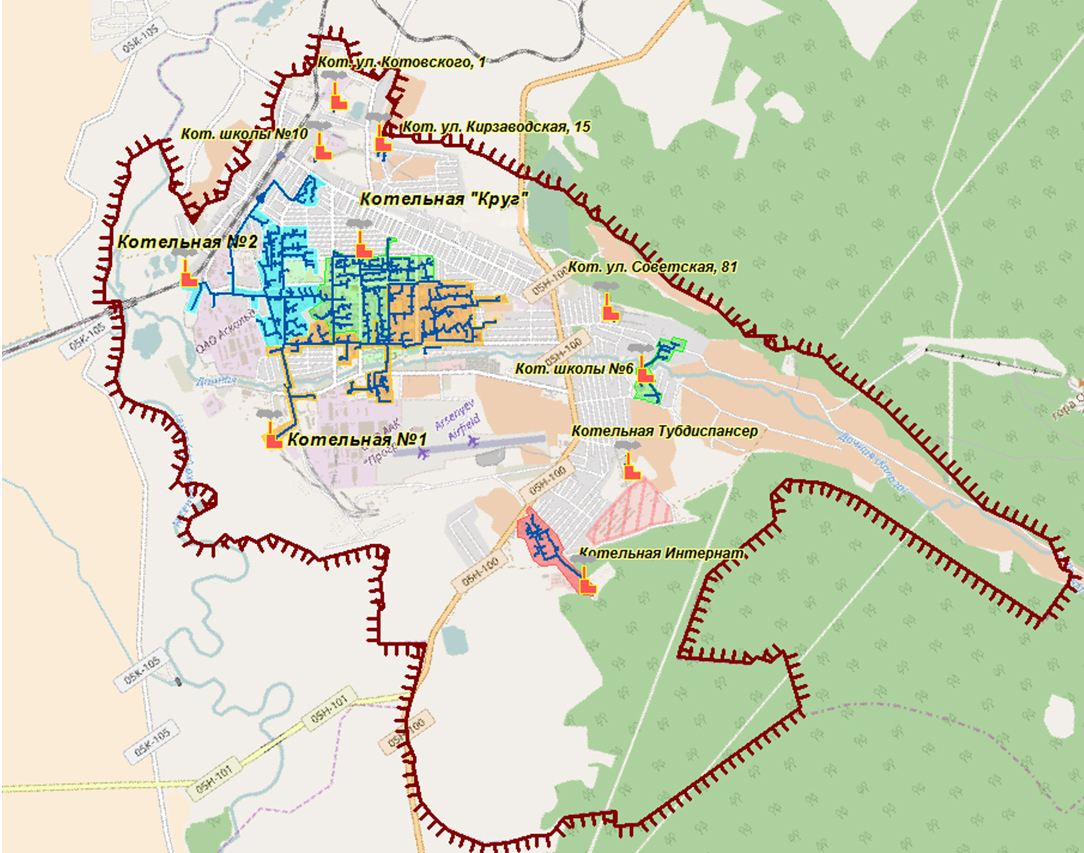 Рисунок 1 – Зоны действия источников тепловой энергии Арсеньевского ГОКак видно из рисунка, наибольшая доля потребителей от источников централизованного теплоснабжения расположена в центральной части города и подключена к тепловым сетям от котельных №1, №2 и котельной «Круг». Также в границах города сформированы две зоны теплоснабжения промышленности. Теплоснабжение промышленных предприятий осуществляется от собственных источников тепловой энергии, в зависимости от потребности предприятий в теплоснабжении.Перспективные зоны действия источников тепловой энергииВ Главе 6 «Предложения по строительству, реконструкции и техническому перевооружению источников тепловой энергии» и Главе 7 «Предложения по строительству и реконструкции тепловых сетей и сооружений на них» рассмотрены мероприятия по переключению тепловой нагрузки потребителей котельных. Схемой теплоснабжения предусматриваются следующие мероприятия: закрытие котельной ул. Олега Кошевого, 5 с переключением существующих потребителей на котельную ул. 2-я Таёжная, 35; вывод котельной ул. 2-я Таёжная, 35 из эксплуатации с передачей существующих потребителей на котельную ул. Смирнова, 5 в 2027 – 2028 гг.; вывод котельной ул. Щербакова, 45 из эксплуатации с передачей нагрузок на котельную ул. Смирнова 5; вывод котельной ул. Балабина 22 из эксплуатации с передачей тепловых нагрузок на новую котельную (условно Интернат-2); вывод из эксплуатации котельных по ул. Лесная, 1, ул. Клиновая, 1б, ул Кирзаводская, 15 с их последующим замещением на БМК; котельные по ул. Советская, 81 и ул. Котовского, 1 выводятся из эксплуатации с замещением автономными электрокотельными Перспективная зона действия котельной ул. Смирнова, 5 представлена на рисунке 
(см. Рисунок 2).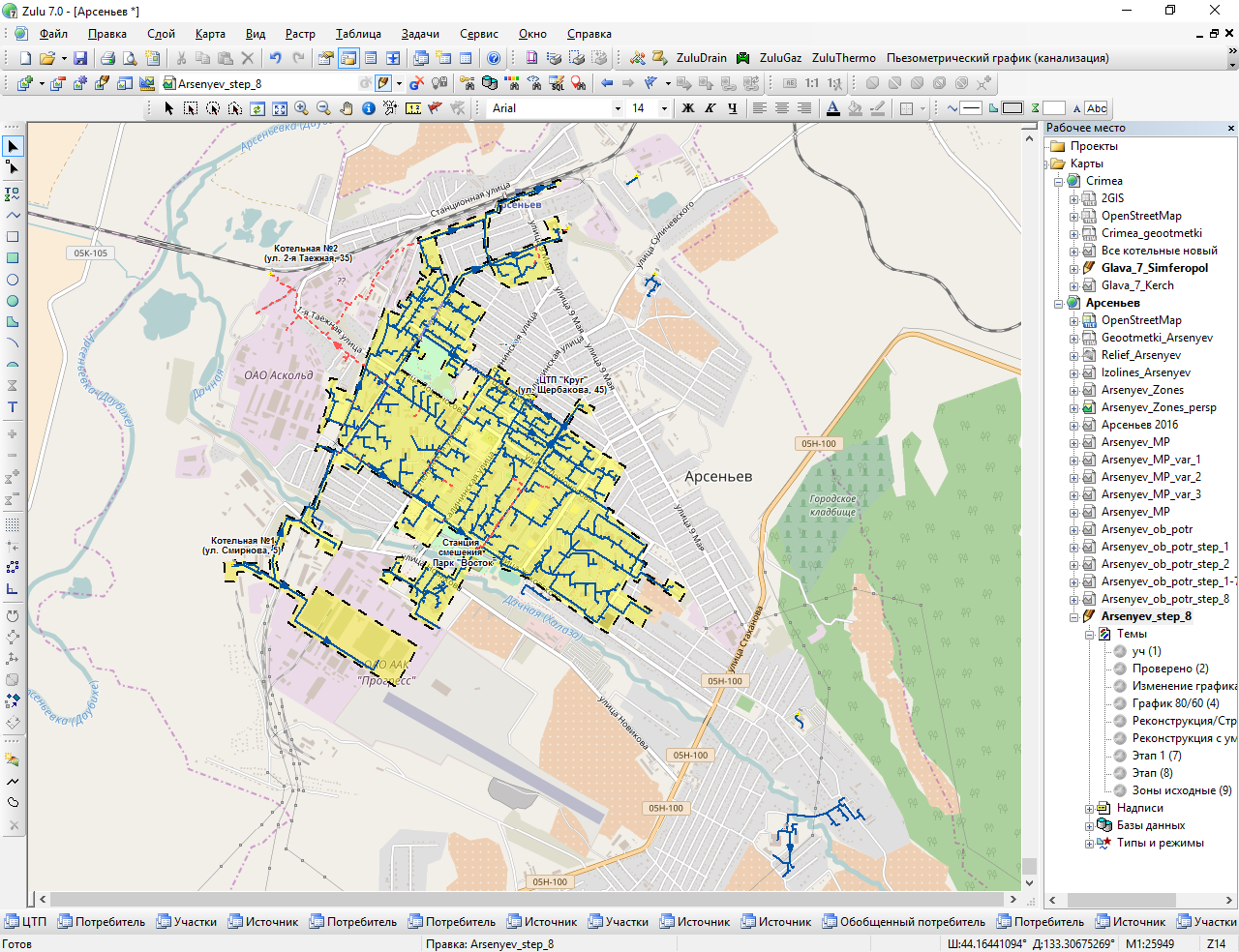 Рисунок 2 – Перспективная зона действия котельной №1 по ул. Смирнова, 5Описание существующих и перспективных зон действия индивидуальных источников тепловой энергииНа территории Арсеньевского ГО зона индивидуального теплоснабжения соответствует зоне частной малоэтажной застройки окраин города. Теплоснабжение этих зданий осуществляется от индивидуальных теплогенераторов – твердотопливных котлов и печей. Основными видами топлива для индивидуальной и малоэтажной жилой застройки является печное топливо (уголь, дрова).Наличие индивидуального теплоснабжения обусловлено неэффективностью централизованного теплоснабжения в зонах с низкой плотностью тепловой нагрузки, выраженной в высоких потерях тепловой энергии в протяженных трубопроводах малого диаметра.На рисунке ниже красным цветом выделены зоны индивидуального теплоснабжения на территории г. Арсеньева.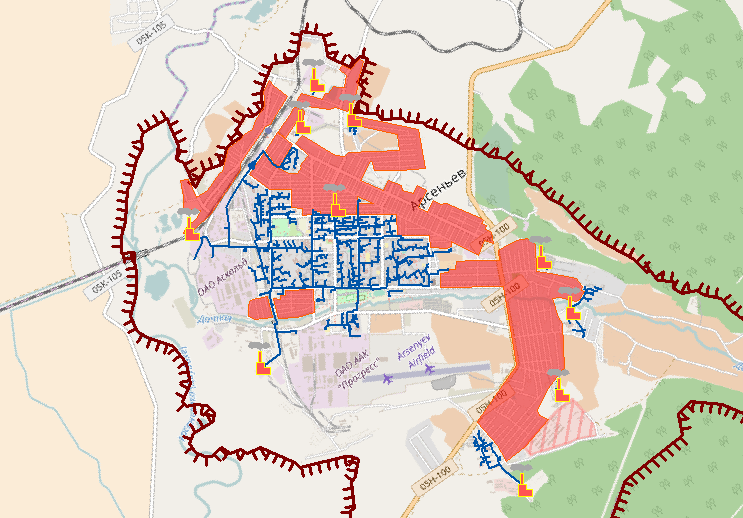 Рисунок 3 – Зоны индивидуального теплоснабжения г. Арсеньева Присоединение потребителей зоны индивидуального теплоснабжения к системе централизованного теплоснабжения в перспективе не предусматривается. В связи с отсутствием прогнозов перспективной застройки на территории Арсеньевского ГО можно предположить, что зоны индивидуального теплоснабжения не изменятся.Существующие и перспективные балансы тепловой мощности и тепловой нагрузки в перспективных зонах действия источников тепловой энергииСуществующие и перспективные балансы тепловой мощности и тепловой нагрузки в зонах действия источников тепловой энергии составляются для каждого вида теплоносителя в отдельности.Существующие и перспективные балансы тепловой энергии отражают:- сведения об установленной, располагаемой мощности и мощности источника тепловой энергии «нетто» (с указанием тепловой нагрузки, расходуемой на собственные и хозяйственные нужды тепловых сетей);- подключенную нагрузку потребителей, потери тепловой энергии при транспортировке теплоносителя к потребителям (с разделением на потери через теплоизоляционные конструкции и потери теплоносителя, которые выражены как в тепловом (Гкал/ч), так и в натуральном выражении (т/ч)). Балансы располагаемой мощности и подключенной нагрузки источников теплоснабжения Арсеньевского ГО приведены в следующей таблице (см. Таблица 3).Таблица 3 – Балансы располагаемой мощности и подключенной нагрузки на источниках теплоснабжения Арсеньевского ГОПерспективные балансы тепловой мощности и тепловой нагрузки в зонах действия существующих источников тепловой энергии детально рассмотрены в Главе 4 «Перспективные балансы тепловой мощности источников тепловой энергии и тепловой нагрузки» Обосновывающих материалов к схеме теплоснабжения Арсеньевского ГО на период 2017-2031 гг.В связи с отсутствием перспективного прироста тепловых нагрузок существующие балансовые показатели сохраняются на перспективу.Балансы тепловой мощности «нетто» существующих источников тепловой энергии и перспективной тепловой нагрузки в зонах действия существующих источников тепловой энергии на прогнозируемый период представлены в таблице ниже (балансы составлены без учета переключения тепловых нагрузок между системами теплоснабжения, без учета реконструкции действующих теплоисточников и прочих мероприятий, оказывающих влияние на балансы тепловой мощности).Тепловые нагрузки индивидуальной застройки будут покрываться от индивидуальных источников тепловой энергии, в связи невозможностью подключения к существующим источникам централизованного теплоснабжения. В зависимости от характеристики застройки рекомендуется использовать следующие источники тепловой энергии:- для многоэтажной и среднеэтажной застройки – районные котельные малой производительности, а также индивидуальные (крышные котельные);- для малоэтажной застройки и индивидуальных жилых домов – индивидуальные теплогенераторы, работающие на различных видах топлива (при тепловой нагрузке потребителя менее 0,02 Гкал/ч).Таблица 4 – Балансы тепловой энергии (мощности) и перспективной тепловой нагрузки в каждой из выделенных зон действия источников тепловой энергии с определением резервов (дефицитов) существующей располагаемой тепловой мощности источников тепловой энергии (без учета переключения тепловых нагрузок между системами теплоснабжения и без учета реконструкции действующих теплоисточников)Выводы о резервах тепловой мощности источников теплоснабжения при обеспечении перспективной нагрузкиВ ходе анализа существующих и перспективных балансов тепловой мощности и тепловой нагрузки в перспективных зонах действия источников тепловой энергии сделаны следующие выводы:Существующие источники тепловой энергии будут иметь достаточные резервы тепловой мощности «нетто», дефициты тепловой мощности будут отсутствовать. Однако в ряде случаев пропускная способность существующих тепловых сетей не обеспечит необходимые гидравлические режимы при присоединении перспективной тепловой нагрузки.Раздел 3. Перспективные балансы теплоносителяПерспективные балансы теплоносителя приведены в Главе 5 «Перспективные балансы производительности водоподготовительных установок» Обосновывающих материалов к схеме теплоснабжения Арсеньевского ГО на период 2017-2031 гг. Перспективные балансы производительности водоподготовительных установок и максимального потребления теплоносителя теплопотребляющими установками потребителейПерспективные балансы производительности ВПУ рассчитаны на основании прогнозного значения объема теплоносителя, необходимого для качественного и надежного теплоснабжения потребителей. Объемы тепловых сетей по СЦТ представлены в Главе 5 «Перспективные балансы производительности водоподготовительных установок» Обосновывающих материалов к схеме теплоснабжения Арсеньевского ГО на период 2017-2031 гг. Ниже в таблице 5 представлены балансы ВПУ источников ООО «ТВС-Арсеньев» в Арсеньевском ГО на расчётный период 2017-2031 гг.Таблица 5 – Перспективные балансы ВПУ источников в Арсеньевском ГОПрогнозы объемов теплоносителя, необходимых для передачи теплоносителя от источников тепловой энергии, выполнены, исходя из следующих условий:- сверхнормативные потери теплоносителя на компенсацию его потерь при передаче тепловой энергии по тепловым сетям будет сокращаться, темп сокращения будет зависеть от темпа работ по реконструкции ветхих и малонадежных тепловых сетей;- присоединение (подключение) всех потребителей во вновь создаваемых зонах теплоснабжения на базе запланированных к строительству котельных будет осуществляться по закрытой схеме ГВС.Из анализа перспективных балансов ВПУ следует, что существующие источники тепловой энергии будут иметь значительные резервы производительности водоподготовительных установок, начиная с 2022 г. ввиду перехода на закрытую схему подключения потребителей.Перспективные балансы производительности водоподготовительных установок источников тепловой энергии для компенсации потерь теплоносителя в аварийных режимах работы систем теплоснабженияПри возникновении аварийной ситуации на любом участке магистрального трубопровода возможно организовать обеспечение подпитки тепловой сети из зоны действия соседнего источника путем использования связи между трубопроводами источников или за счет использования существующих баков аккумуляторов. При серьезных авариях, в случае недостаточного объема подпитки химически обработанной воды, допускается использовать «сырую» воду.В первую очередь, подпитка в тепловые сети в аварийных режимах осуществляется из баков-аккумуляторов или иных расширительных баков, предназначенных для запаса воды.Кроме того, согласно п.6.17 СНиП 41-02-2003 «Тепловые сети» «Для открытых и закрытых систем теплоснабжения должна предусматриваться дополнительно аварийная подпитка химически не обработанной и недеаэрированной водой, расход которой принимается в количестве 2% объема воды в трубопроводах тепловых сетей».Объем аварийной подпитки представлен в таблице 6.Таблица 6 – Объемы аварийной подпитки в тепловые сети источников в Арсеньевском ГОРаздел 4. Предложения по строительству, реконструкции и техническому перевооружению источников тепловой энергииПредложения по строительству, реконструкции и техническому перевооружению источников тепловой энергии приведены в Главе 6 «Предложения по строительству, реконструкции и техническому перевооружению источников тепловой энергии» Обосновывающих материалов к схеме теплоснабжения Арсеньевского ГО на период 2017-2031 гг. Предложения по новому строительству, реконструкции и техническому перевооружению источников тепловой энергии сформированы на основе мероприятий, определенных в разделе. В результате реализации мероприятий полностью покрывается потребность в приросте тепловой нагрузки в каждой из зон действия существующих источников тепловой энергии и в зонах, не обеспеченных источниками тепловой энергии.Предложения по строительству новых источников тепловой энергии, обеспечивающих перспективную тепловую нагрузку на осваиваемых территориях Арсеньевского ГО, для которых отсутствует возможность или целесообразность передачи тепловой энергии от существующих или реконструируемых источников тепловой энергииКак отмечено в Главе 2, приростов перспективных тепловых нагрузок на территории Арсеньевского ГО не ожидается. Предложения по строительству новых источников тепловой энергии, обеспечивающих перспективную тепловую нагрузку, отсутствуютПредложения по реконструкции источников тепловой энергии, обеспечивающих перспективную тепловую нагрузку в существующих и расширяемых зонах действия источников тепловой энергииМероприятия по реконструкции источников тепловой энергии, рассмотренные в Главе 6, предусматривают расширение зоны действия котельной ул. Смирнова. 5, и как следствие, увеличение отпуска тепловой энергии от данного источника.Предложения по техническому перевооружению источников тепловой энергии с целью повышения эффективности работы систем теплоснабженияКотельная по адресу: ул. Олега Кошевого, 5 Для сокращения собственных нужд котельной и отказа от части персонала Схемой теплоснабжения предусматривается закрытие котельной с переключением существующих потребителей на котельную 2-я Таежная, 35. Для осуществления данного переключения запланировано строительство тепловой сети от ТК-16 до здания котельной 2Ду100 длиной 
225 м. Мероприятия панируется реализовать в 2017 году. Котельная по адресу: ул. 2-я Таежная, 35 Основное оборудование котельной морально и физически устарело и нуждается в замене. Здание котельной и вспомогательные сооружения требуют ремонта. Для сокращения собственных нужд котельной и снижения численности эксплуатационного персонала, Схемой теплоснабжения предусматривается вывод котельной из эксплуатации в 2028 г. с передачей существующих потребителей на котельную ул. Смирнова, 5. Подключение к котельной Смирнова, 5 предполагается осуществить к кольцевой магистрали, охватывающей весь город.Котельная по адресу: ул. Щербакова, 45 Схемой теплоснабжения предусматривается вывод котельной из эксплуатации с передачей нагрузок на котельную ул. Смирнова 5. На месте котельной предполагается организовать ЦТП. Для переключения нагрузок предусматривается строительство тепловой сети 2ДУ400 от ТКЦ-17 до ЦТП протяженностью 1,1 км. Реализация мероприятий предусмотрена на 2019 год. Котельная по адресу: ул. Балабина, 22 Схемой теплоснабжения предусматривается вывод старой мазутной котельной из эксплуатации с передачей тепловых нагрузок на новую угольную модульную котельную (условно Интернат-2). Реализация мероприятий запланирована на 2020 год. Котельная по адресу: ул. Клиновая, 1бСхемой теплоснабжения предусматривается вывод из эксплуатации существующей котельной с замещением автоматизированной блочно-модульной угольной котельной тепловой мощностью 1,5 Гкал/ч. Для новой БМК предусматривается организация 4-х трубной схемы теплоснабжения. Ввод БМК запланирован на 2023 год. Котельная по адресу: ул. Кирзаводская, 15Схемой теплоснабжения предусмотрен вывод котельной из эксплуатации с замещением автоматизированной твердотопливной блочно-модульной котельной тепловой мощностью 0,6 Гкал/ч. Для новой БМК предусматривается организация 4-х трубной схемы теплоснабжения. Ввод БМК запланирован на 2023 год. Котельная по адресу: ул. Лесная, 1аСхемой теплоснабжения предусмотрен вывод котельной из эксплуатации с замещением автоматизированной твердотопливной блочно-модульной котельной тепловой мощностью 0,3 Гкал/ч. Для новой БМК предусматривается организация 4-х трубной схемы теплоснабжения. Ввод БМК запланирован на 2023 год. Котельная по адресу: ул. Советская, 81Схемой теплоснабжения предусматривается вывод котельной из эксплуатации с замещением автономной электрокотельной тепловой мощностью 100 кВт (0,086 Гкал/ч). Мероприятие запланировано на 2023 год. Котельная по адресу: ул. Котовского, 1Схемой теплоснабжения предусматривается вывод котельной из эксплуатации с замещением автономной электрокотельной тепловой мощностью 200 кВт (0,172 Гкал/ч). Мероприятие запланировано на 2021 год. Графики совместной работы источников тепловой энергии, функционирующих в режиме комбинированной выработки электрической и тепловой энергии, и котельных, меры по выводу из эксплуатации, консервации и демонтажу избыточных источников тепловой энергии, а также источников тепловой энергии, выработавших нормативный срок службы, в случае, если продление срока службы технически невозможно и экономически нецелесообразноНа территории Арсеньевского ГО в настоящее время отсутствуют источники с комбинированной выработкой тепловой и электрической энергии. Меры по переоборудованию котельных в источники комбинированной выработки тепловой и электрической энергииНа территории Арсеньевского ГО, в рассматриваемый Схемой теплоснабжения период, не планируется переоборудованию котельных в источники комбинированной выработки тепловой и электрической энергии. Однако, следует отметить, что площадка котельной ул. Смирнова, 5 позволяет разместить на ее территории объекты когенерации. Таким образом, предлагаемые мероприятия не исключают возможности строительства ТЭЦ на территории города в будущем, в случае экономической целесообразности. Меры по переводу котельных, размещенных в существующих и расширяемых зонах действия источников комбинированной выработки тепловой и электрической энергии, в пиковый режим работыНа территории Арсеньевского ГО отсутствуют источники комбинированной выработки тепловой и электрической энергии, по отношению к которым могли быть переведены в пиковый режим существующие котельные. Решения о загрузке источников тепловой энергии, распределении (перераспределении) тепловой нагрузки потребителей тепловой энергии в каждой зоне действия системы теплоснабжения между источниками тепловой энергии, поставляющими тепловую энергию в данной системе теплоснабжения, на каждом этапеКотельная ул. Смирнова, 5 обеспечивает тепловой энергией в виде горячей воды большую часть жилой и социально-административной застройки города, а также производственные здания завода «Прогресс». На котельной установлено несколько типов водогрейных и паровых котлов. Основным топливом котельной является бурый уголь и мазут марки М-100. Котельная работает круглогодично на нужды ГВС по открытой схеме. Существующие паровые и водогрейные котлы морально и физически устарели, имеют малый КПД и нуждаются в замене. На этапе разработки Схемы теплоснабжения рассмотрены 3 варианта развития данного источника с изменением зоны действия, из которых выбран наиболее целесообразный – переключение на источник нагрузок котельных ул. 2-я Таежная, 35, ул. Щербакова, 45, ул. Олега Кошевого, 5. Для котельной Схемой теплоснабжения предусматривается: Ввод в здании третьей очереди двух недостроенных водогрейных котлов КВТ-Ф-28,3-150;Установку в здании третьей очереди дополнительно двух водогрейных котлов КВТ-Ф-28,3-150Установка в здании третьей очереди котельной двух паровых котлов 
КЕ-25-14-250 общей тепловой мощностью 42 Гкал/ч;Реконструкцию системы выдачи тепловой мощности, включающую реконструкцию насосной и бойлерной;Установка системы дистанционного контроля и управления котлами и механизмами с центрального щита управления;Установка на всех сетевых и питательных насосах частотно-регулируемых приводов для снижения расхода электрической энергии на перекачку теплоносителя;Установка солнечных коллекторов для обеспечения собственных нужд ГВС;Реконструкция системы топливоподачи с устройством открытой угольной эстакады с козловыми грейферными кранами, подъездными ж/д путями, с обеспечением закачки топлива с двух мест, с устройством систем освещения, аспирации, отопления, пожаротушения на трактах топливоподачи;Установка приборов учета выработки тепловой энергии на каждый котлоагрегат.Существующая и перспективная зона действия источника представлена на рисунках 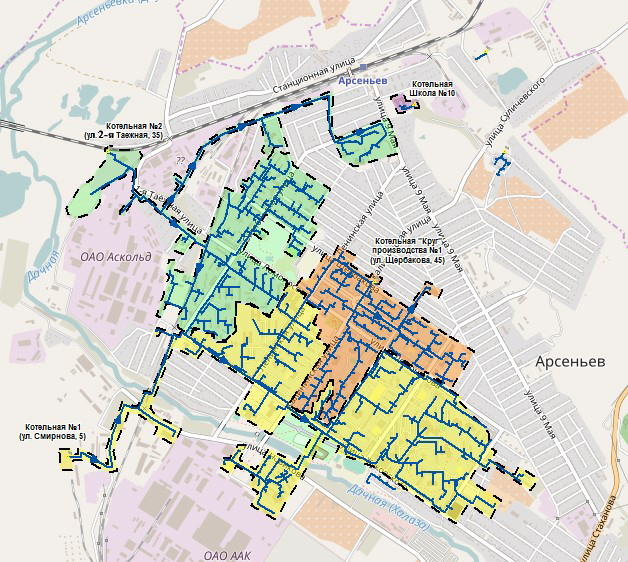 Рисунок 4 – Существующая зона действия котельной ул. Смирнова, 5Рисунок 5 – Перспективная зона действия котельной ул. Смирнова, 5Оптимальный температурный график отпуска тепловой энергии для каждого источника тепловой энергии или группы источников в системе теплоснабжения, работающей на общую тепловую сеть, устанавливаемый для каждого этапа, и оценка затрат при необходимости его измененияСуществующие температурные графики на источниках тепловой энергии в Арсеньевском ГО представлены в таблице 7.Таблица 7 – Температурные графики, применяемые в системах централизованного теплоснабжения Арсеньевского ГОПредложения по перспективной установленной мощности каждого источника тепловой энергии с учетом аварийного и перспективного резерва тепловой мощности с предложениями по утверждению срока ввода в эксплуатацию новых мощностейПредложения по перспективной установленной мощности каждого источника тепловой энергии в Арсеньевском ГО приведены в разделах 4.3, 4.7Капитальные затраты на строительство, реконструкцию и техническое перевооружение источников тепловой энергииВ таблице 8 представленные затраты на реализацию мероприятий по строительству, реконструкции и техническому перевооружению источников тепловой энергии в текущих ценах (2017 год).Стоимость реализации мероприятий на источниках тепловой энергии определена на основании коммерческих предложений строительно-монтажных компаний. Стоимость предполагает использование 100% российского основного и вспомогательного оборудования котельных.Таблица 8 – Затраты на реализацию мероприятий по строительству, реконструкции и техническому перевооружению источников тепловой энергииРаздел 5. Предложения по строительству и реконструкции тепловых сетейПредложения по строительству и реконструкции тепловых сетей приведены в Главе 7 «Предложения по строительству и реконструкции тепловых сетей, и сооружений на них» Обосновывающих материалов к схеме теплоснабжения Арсеньевского ГО на период 2017-2031 гг.Решения о необходимости строительства и реконструкции тепловых сетей приняты на основании расчетов, выполненных с использованием электронной модели системы теплоснабжения Арсеньевского ГО, описание которой приведено в Главе 3 обосновывающих материалов «Электронная модель системы теплоснабжения» и соответствующих приложениях.Предложения по строительству и реконструкции тепловых сетей, обеспечивающих перераспределение тепловой нагрузки из зон с дефицитом располагаемой тепловой мощности источников тепловой энергии в зоны с резервом располагаемой тепловой мощности источников тепловой энергии (использование существующих резервов)Схемой теплоснабжения не предусматривается прокладка новых тепловых сетей, обеспечивающих перераспределение тепловой нагрузки из зон с дефицитом тепловой мощности в зоны с избытком тепловой мощности, ввиду отсутствия таких зон.Предложения по строительству и реконструкции тепловых сетей для обеспечения перспективных приростов тепловой нагрузки в осваиваемых районах Арсеньевского ГО под жилищную, комплексную или производственную застройкуАнализ существующего положения в системе теплоснабжения Арсеньевского ГО показал, что запас пропускной способности магистральных и распределительных тепловых сетей от источников теплоснабжения при существующих температурных режимах во многом исчерпан (котельные по ул. Смирнова, 5, ул. 2-я Таежная, 35, ул. Щербакова, 45). Как отмечено в Главе 2 «Перспективное потребление тепловой энергии на цели теплоснабжения», приростов перспективных тепловых нагрузок на территории муниципального образования не ожидается, следовательно, существующие резервы пропускной способности тепловых сетей сохранятся в течение расчетного срока реализации Схемы теплоснабжения. На основании вышесказанного мероприятий по строительству и реконструкции тепловых сетей для обеспечения перспективных приростов тепловой нагрузки под жилищную, комплексную или производственную застройку во вновь осваиваемых районах не предлагается.Предложения по строительству и реконструкции тепловых сетей в целях обеспечения условий, при которых существует возможность поставок тепловой энергии потребителям от различных источников тепловой энергии при сохранении надежности теплоснабженияВ системе теплоснабжения Арсеньевского ГО основные источники тепловой энергии по имеют связанную между собой систему тепловых сетей, позволяющую резервировать часть нагрузки друг друга. Исключения составляют лишь небольшие котельные, удаленные от основных центров тепловых нагрузок. В таблице (см. Таблица 9) представлены источники, образующие смежные системы при существующем положении и на перспективу.Таблица 9 – Резервирование в системе теплоснабжения Арсеньевского ГОНа основании вышеизложенного необходимость в строительстве тепловых сетей, обеспечивающих условия, при наличии которых существует возможность поставок тепловой энергии потребителям от различных источников тепловой энергии при сохранении надежности теплоснабжения, отсутствует.Предложения по строительству и реконструкции тепловых сетей для повышения эффективности функционирования системы теплоснабжения, в том числе за счет перевода котельных в пиковый режим работы или ликвидации котельныхСогласно выбранному варианту развития системы теплоснабжения Арсеньевского ГО, зона действия котельной по ул. Смирнова, 5 расширяется за счет переключения потребителей котельных по ул. 2-я Таежная, 35, ул. Щербакова, 45.Для повышения эффективности функционирования системы теплоснабжения от котельной по ул. Смирнова, 5 необходимо провести ряд следующих мероприятий:Строительство подающего трубопровода Ду600 (третьим) на существующей надземной тепловой сети по ул. Камышовая до ул. Новикова (существующие сети будут работать как обратные). Срок реализации мероприятия 2018 г.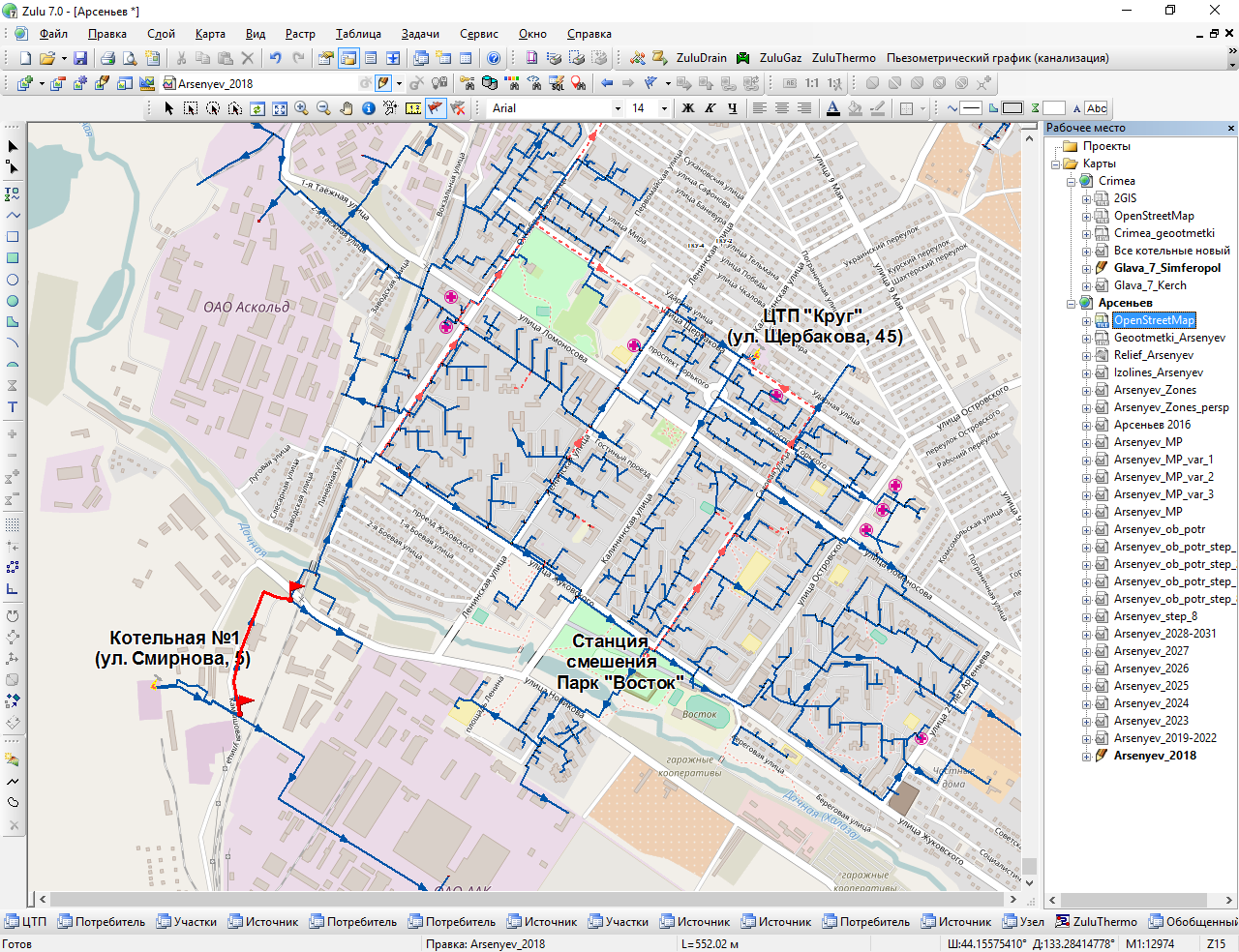 Рисунок 6 – Строительство подающего трубопровода Ду600 на надземной тепловой сети по ул. Камышовая до ул. НовиковаПеречень участков представлен в таблице 10.Таблица 10 – Строительство подающего трубопровода Ду600 на надземной тепловой сети по ул. Камышовая до ул. НовиковаРеконструкция тепловой сети по ул. Жуковского от ТКЦ-8 до ТКЦ-17 с заменой подающего трубопровода Ду600 на Ду500 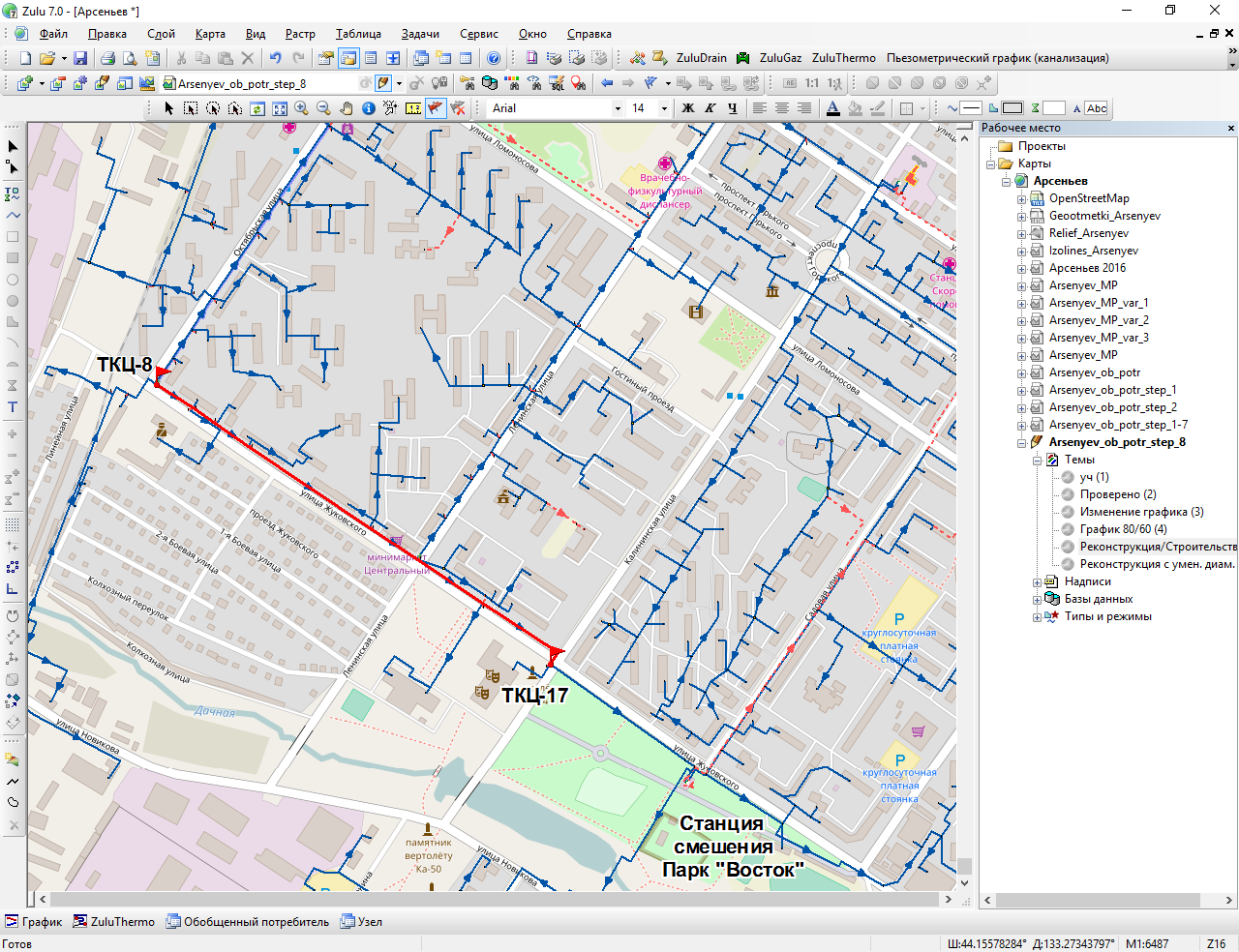 Рисунок 7 – Реконструкция тепловой сети по ул. Жуковского от ТКЦ-8 до ТКЦ-17Перечень участков представлен в таблице 11.Таблица 11 – Реконструкция тепловой сети по ул. Жуковского от ТКЦ-8 до ТКЦ-17Реконструкция тепловой сети по ул. Ленинской от ТКЛ-9 до ТКУ-6 с заменой подающего и обратного трубопроводов теми же диаметрами Ду300 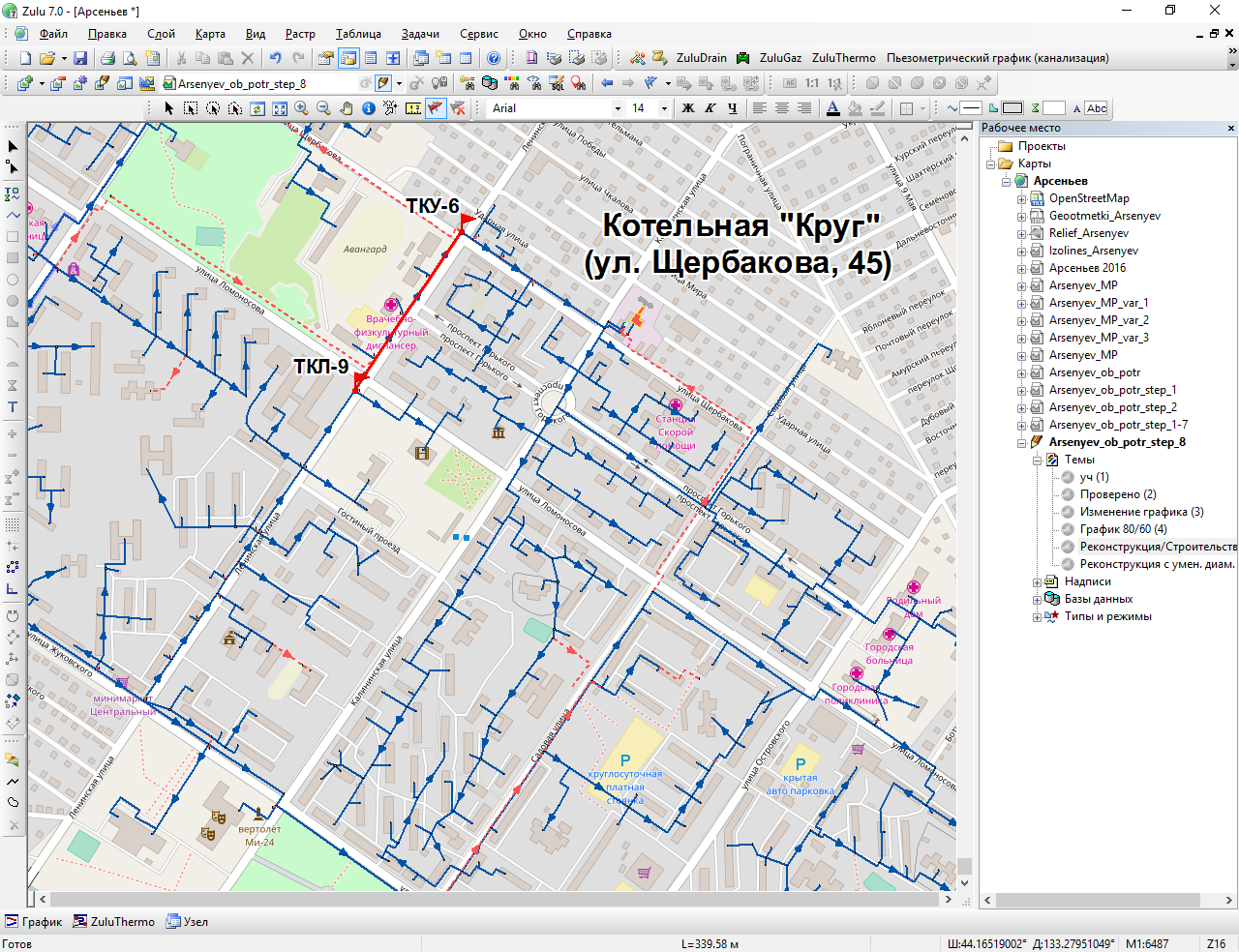 Рисунок 8 – Реконструкция тепловой сети по ул. Ленинской от ТКЛ-9 до ТКУ-6Перечень участков представлен в таблице 12.Таблица 12 – Реконструкция тепловой сети по ул. Ленинской от ТКЛ-9 до ТКУ-6Строительство ввода Ду500 на ЦТП ул. Щербакова, 45 от ТКУ-1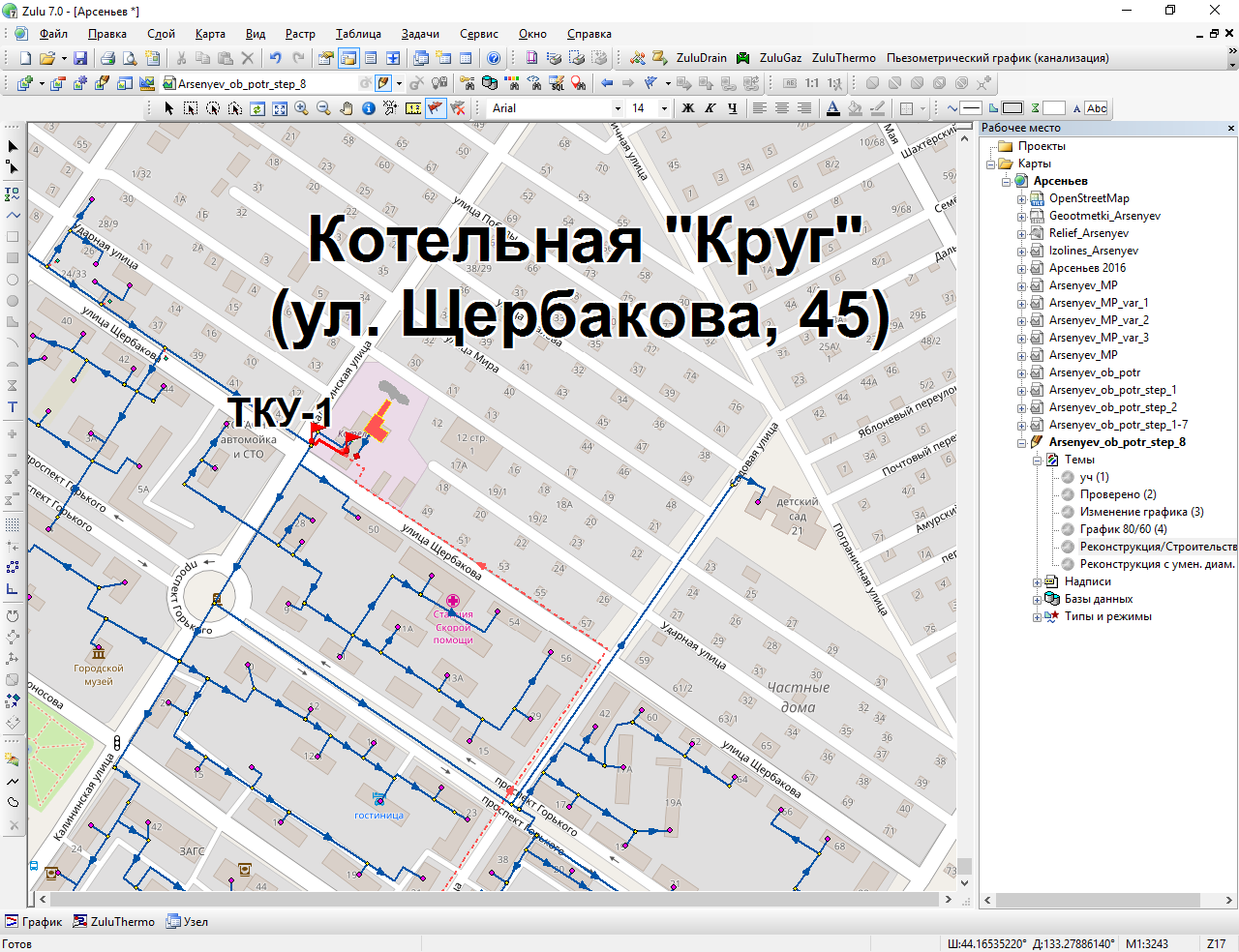 Рисунок 9 – Строительство ввода Ду500 на ЦТП ул. Щербакова, 45 от ТКУ-1Перечень участков представлен в таблице 13.Таблица 13 – Строительство ввода Ду500 на ЦТП ул. Щербакова, 45 от ТКУ-1Временная установка элеваторных узлов в тепловых камерах на врезках от магистралей Котельная ул. Смирнова, 5 – ТКЦ-8 – ТКЦ-17 и ТКЦ-13 – Котельная ул. Щербакова, 45 для сохранения существующих температурных графиков (точки установки элеваторных узлов отмечены зелеными окружностями – 29 шт.)Рисунок 10 – Точки установки элеваторных узлов в тепловых камерах на врезках от магистрали Котельная ул. Смирнова, 5 – ТКЦ-8 – ТКЦ-17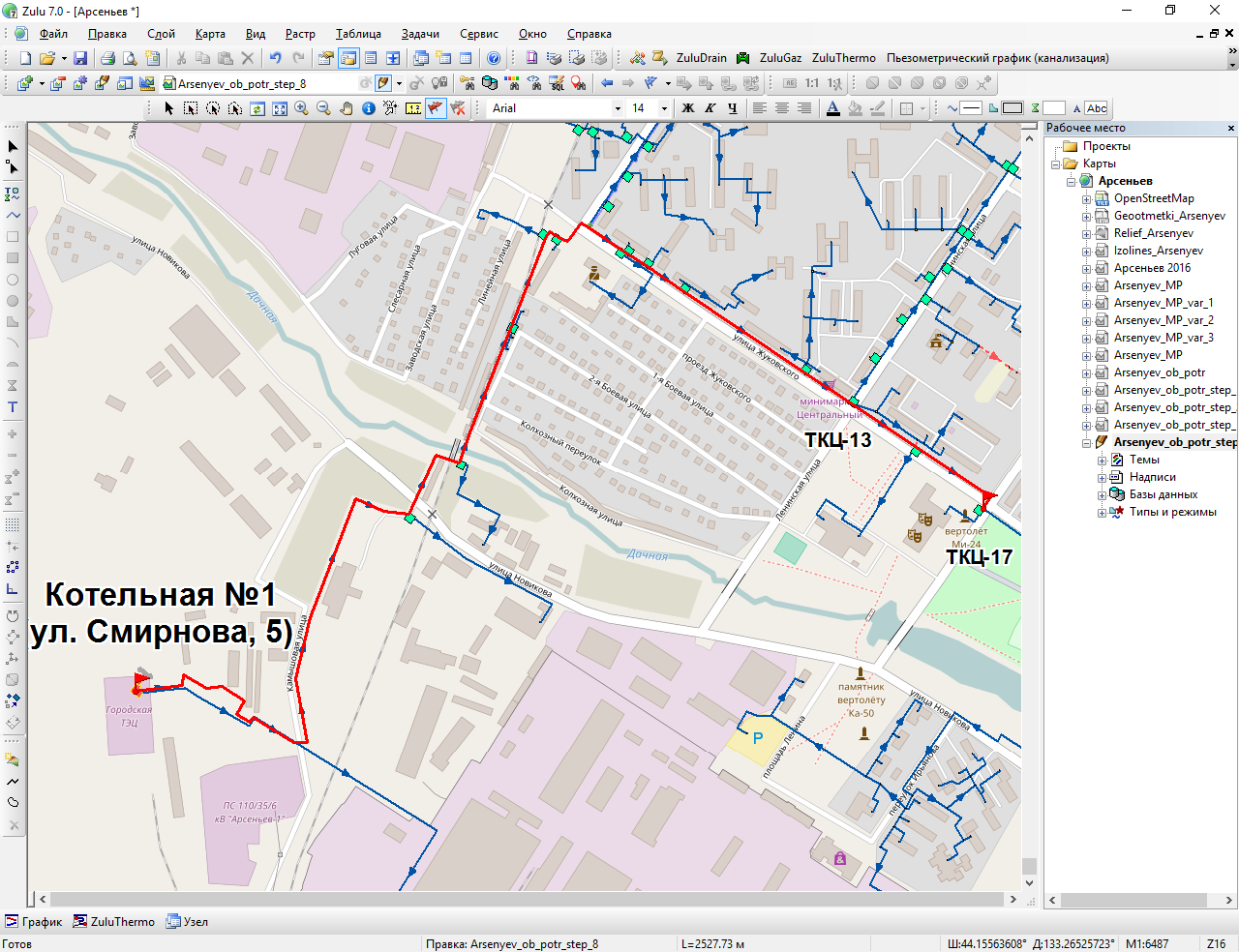 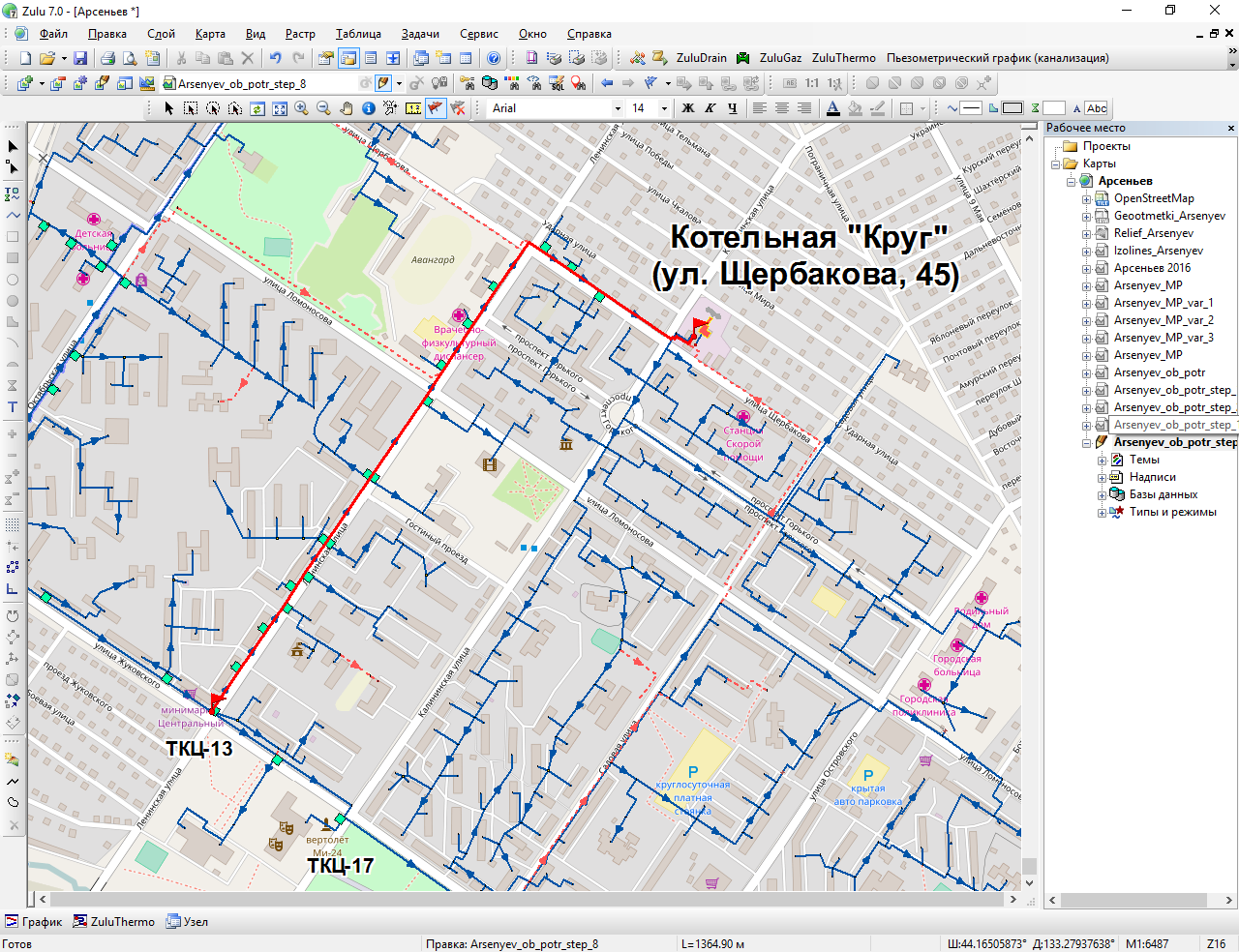 Рисунок 11 – Точки установки элеваторных узлов в тепловых камерах на врезках от магистрали ТКЦ-13 – Котельная ул. Щербакова, 45Реконструкция тепловой сети по ул. Щербакова от ТКУ-6 до ТКУ-4 и от ТКУ-2 до ТКУ-1 с заменой подающего и обратного трубопроводов Ду300 на Ду500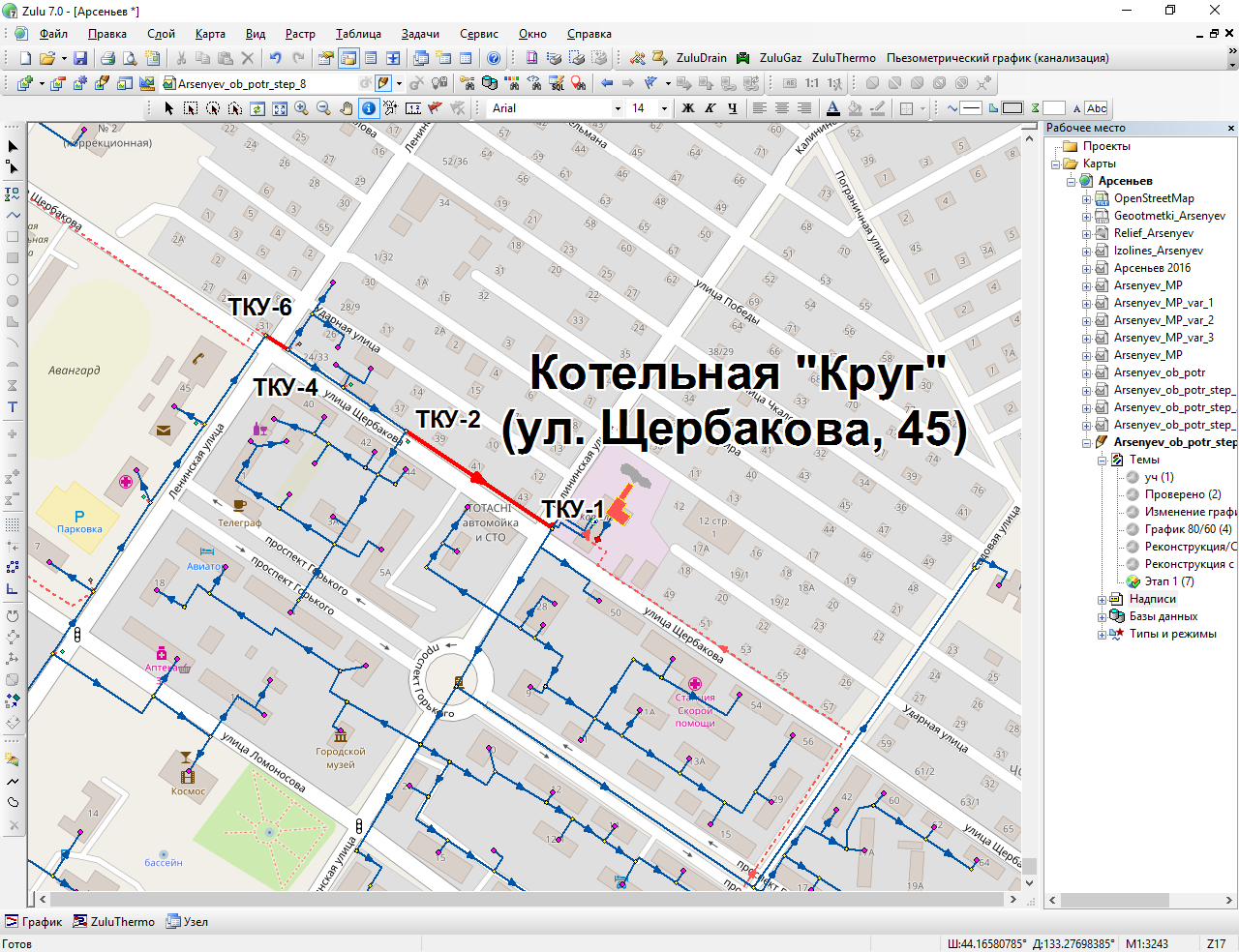 Рисунок 12 – Реконструкция тепловой сети по ул. Щербакова от ТКУ-6 до ТКУ-4 и от ТКУ-2 до ТКУ-1Перечень участков представлен в таблице 14.Таблица 14 – Реконструкция тепловой сети по ул. Щербакова от ТКУ-6 до ТКУ-4 и от ТКУ-2 до ТКУ-1Реконструкция тепловой сети по ул. Садовой от ТКЦ-20 до ТКВ-7 Ду500 (в том же канале)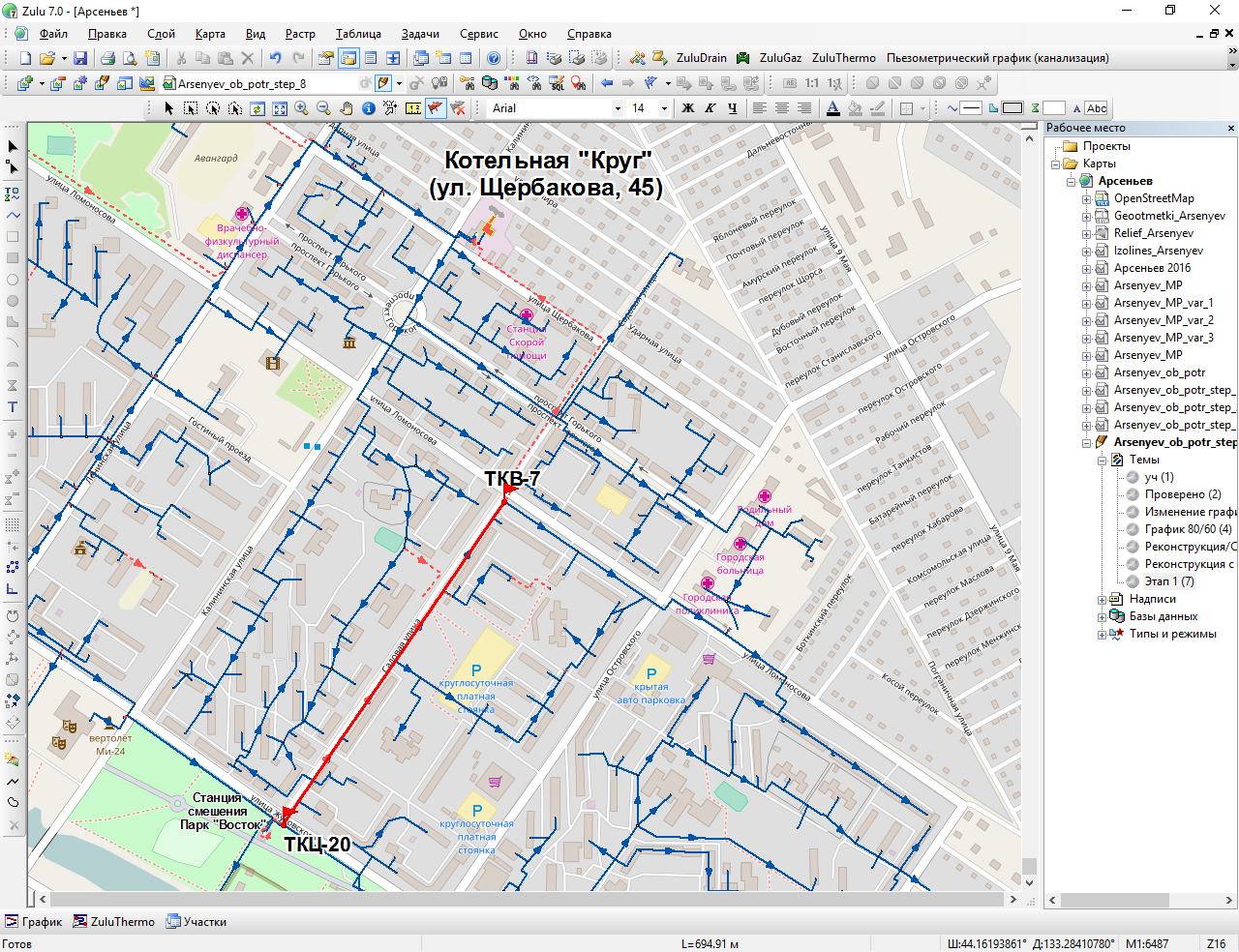 Рисунок 13 – Реконструкция тепловой сети по ул. Садовой от ТКЦ-20 до ТКВ-7Перечень участков представлен в таблице Таблица 2315.Таблица 15 – Реконструкция тепловой сети по ул. Садовой от ТКЦ-20 до ТКВ-7Строительство подающего трубопровода Ду400 по ул. Октябрьской от ТКЦ-8 до ТК-57 (часть кольца Смирнова-Таежная-Щербакова)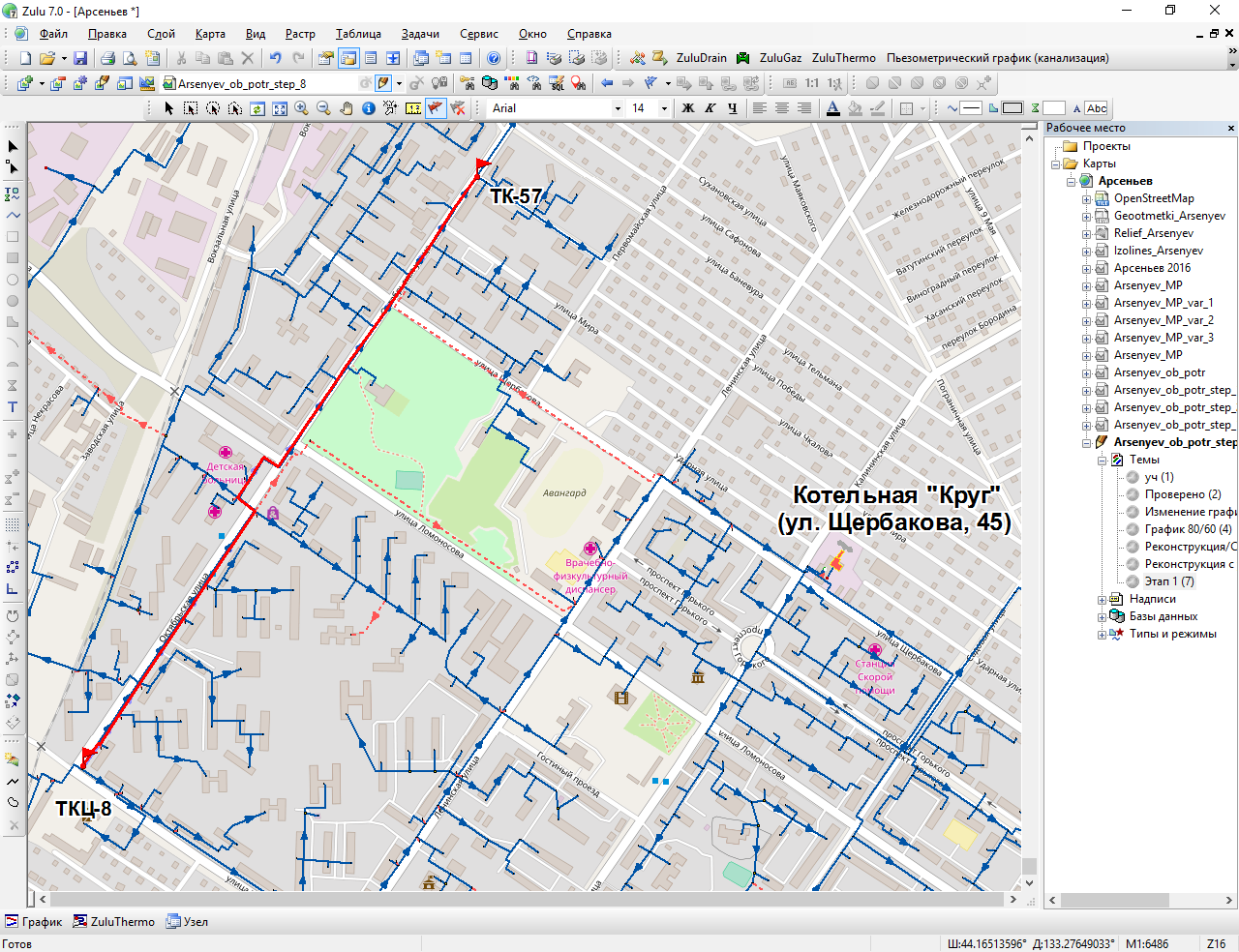 Рисунок 14 – Строительство подающего трубопровода Ду400 по ул. Октябрьской от ТКЦ-8 до ТК-57Перечень участков представлен в таблице 16.Таблица 16 – Строительство подающего трубопровода Ду400 по ул. Октябрьской от ТКЦ-8 до ТК-57Реконструкция участка тепловой сети от ТКУ-4 до ТКУ-2 с заменой подающего и обратного трубопроводов Ду300 на Ду500 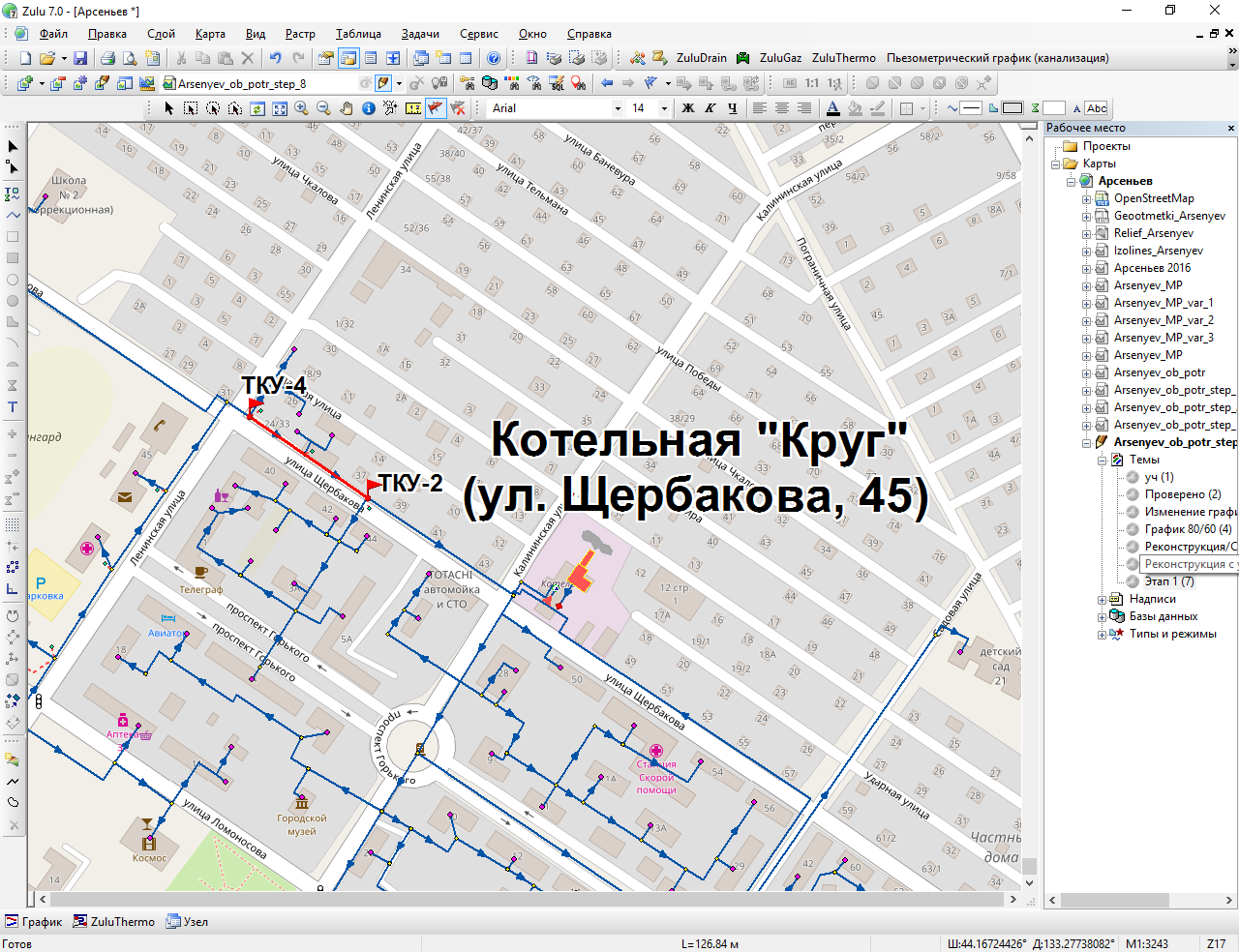 Рисунок 15 – Реконструкция участка тепловой сети от ТКУ-4 до ТКУ-2 с заменой подающего и обратного трубопроводов Ду300 на Ду500Перечень участков представлен в таблице 17.Таблица 17 – Реконструкция участка тепловой сети от ТКУ-4 до ТКУ-2 с заменой подающего и обратного 
трубопроводов Ду300 на Ду500Перевод южной части кв. Комсомольский на график 130/70: реконструкция тепловых сетей для перехода на график 130/70 и установка у потребителей ИТП с насосным смешением (38 шт.)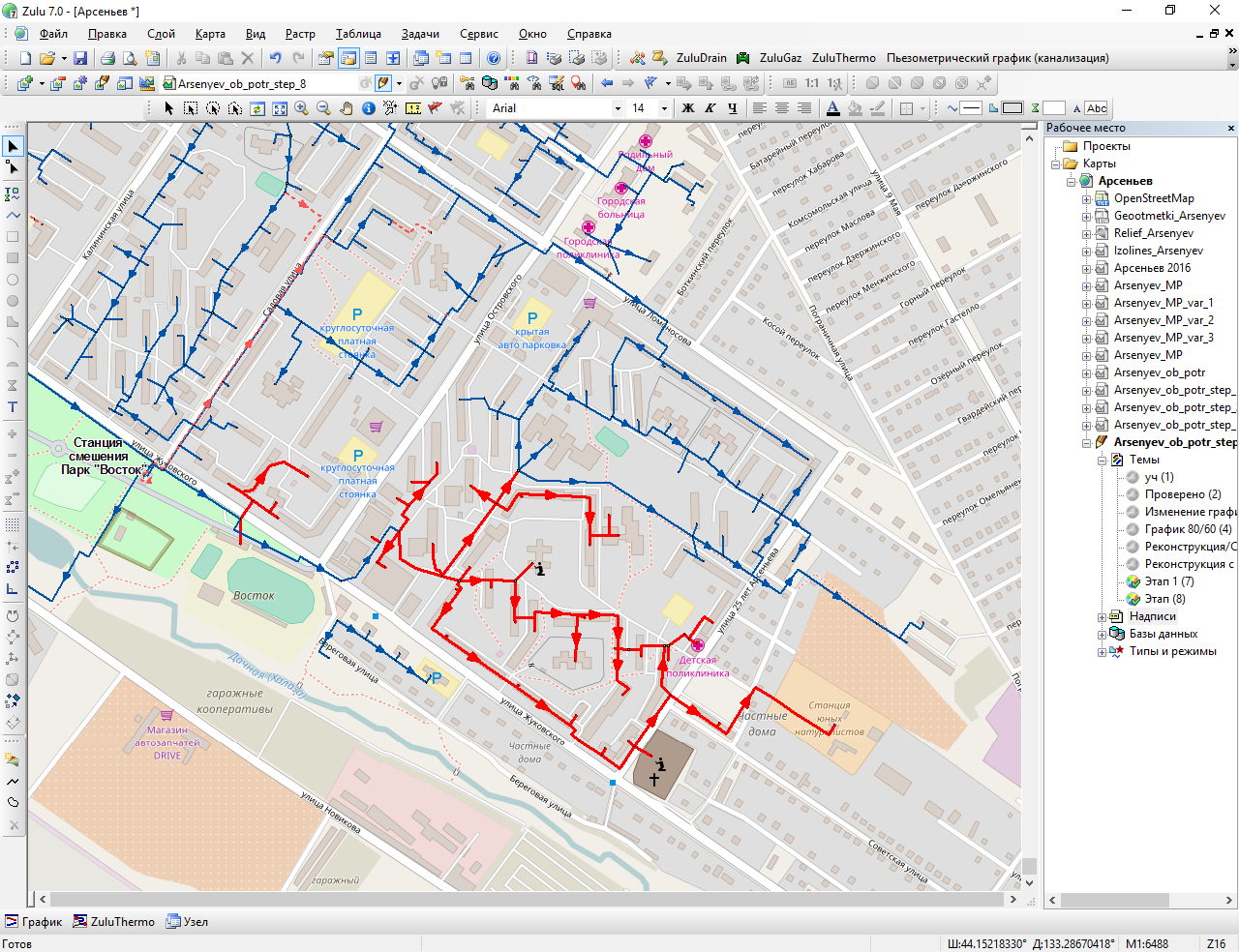 Рисунок 16 – Реконструкция тепловых сетей в южной части кв. КомсомольскийПеречень участков представлен в таблице 18.Таблица 18 – Реконструкция тепловых сетей в южной части кв. КомсомольскийПеревод северной части кв. Комсомольский на график 130/70: реконструкция тепловых сетей для перехода на график 130/70 и установка у потребителей ИТП с насосным смешением (53 шт.)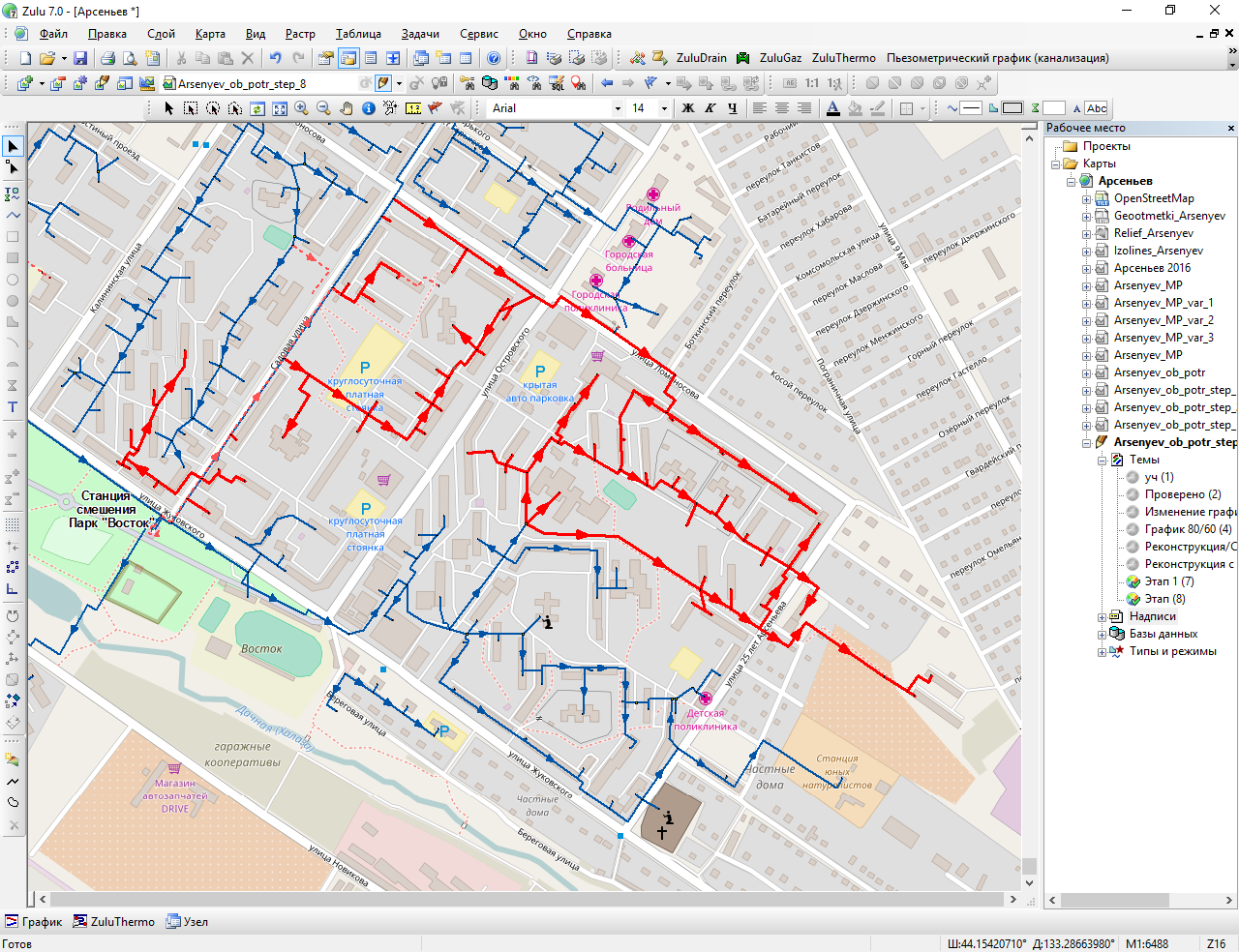 Рисунок 17 – Реконструкция тепловых сетей в северной части кв. КомсомольскийПеречень участков представлен в таблице 19.Таблица 19 – Реконструкция тепловых сетей в северной части кв. КомсомольскийПеревод квартала пл. Ленина на график 130/70: реконструкция тепловых сетей для перехода на график 130/70 и установка у потребителей ИТП с насосным смешением (17 шт.)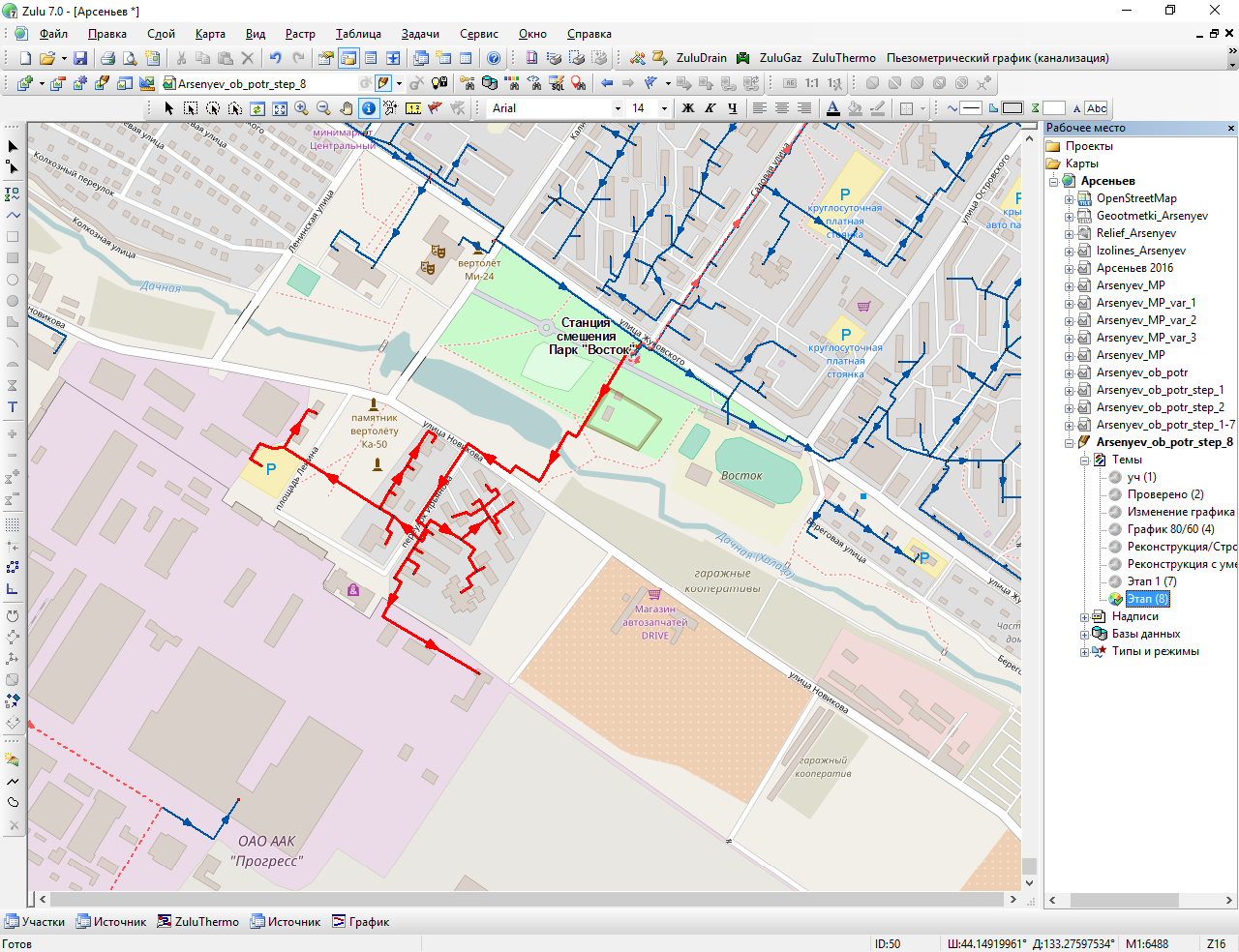 Рисунок 18 – Реконструкция тепловых сетей в кв. пл. ЛенинаПеречень участков представлен в таблице 20.Таблица 20 – Реконструкция тепловых сетей в кв. пл. ЛенинаПеревод потребителей, временно подключенных через элеваторы в тепловых камерах на врезках от магистралей Котельная ул. Смирнова, 5 – ТКЦ-8 – ТКЦ-17 и ТКЦ-13 – Котельная ул. Щербакова, 45, на график 130/70: реконструкция тепловых сетей для перехода на график 130/70 и установка у потребителей ИТП с насосным смешением (76 шт.)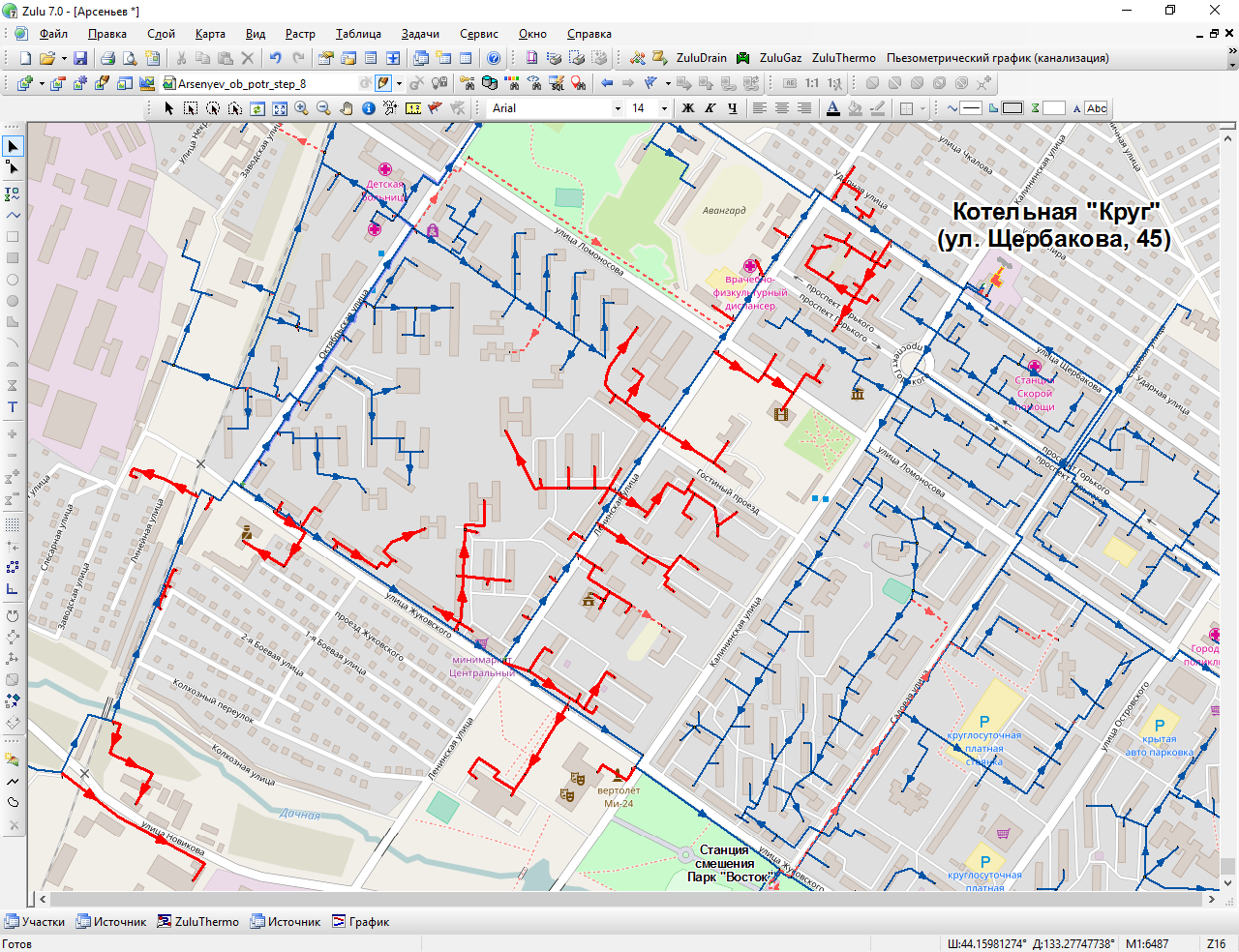 Рисунок 19 – Реконструкция тепловых сетей потребителей, временно подключенных через элеваторы в тепловых камерах на врезках от магистралей Котельная ул. Смирнова, 5 – ТКЦ-8 – ТКЦ-17 и ТКЦ-13 – Котельная ул. Щербакова, 45Перечень участков представлен в таблице 21.Таблица 21 – Реконструкция тепловых сетей потребителей, временно подключенных через элеваторы в тепловых камерах на врезках от магистралей Котельная ул. Смирнова, 5 – ТКЦ-8 – ТКЦ-17 и ТКЦ-13 – Котельная ул. Щербакова, 45Перевод южной части зоны действия котельной ул. 2-я Таежная, 35 на график 130/70: реконструкция тепловых сетей для перехода на график 130/70 и установка у потребителей ИТП с насосным смешением (47 шт.)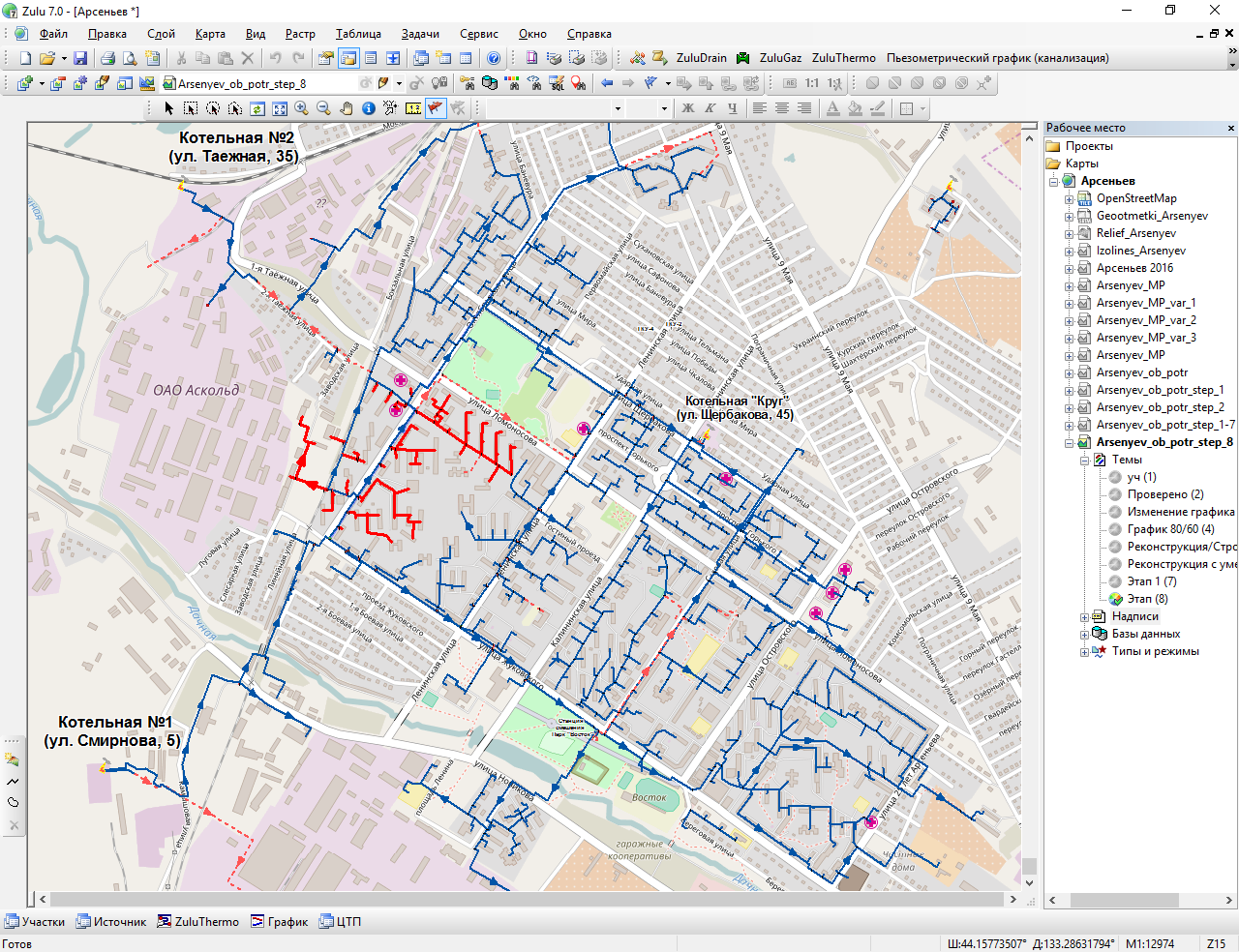 Рисунок 20 – Реконструкция тепловых сетей в южной части зоны действия котельной ул. 2-я Таежная, 35Перечень участков представлен в таблице 22.Таблица 22 – Реконструкция тепловых сетей в южной части зоны действия котельной ул. 2-я Таежная, 35Перевод северной части зоны действия котельной ул. 2-я Таежная, 35 на график 130/70: реконструкция тепловых сетей для перехода на график 130/70 и установка у потребителей ИТП с насосным смешением (88 шт.)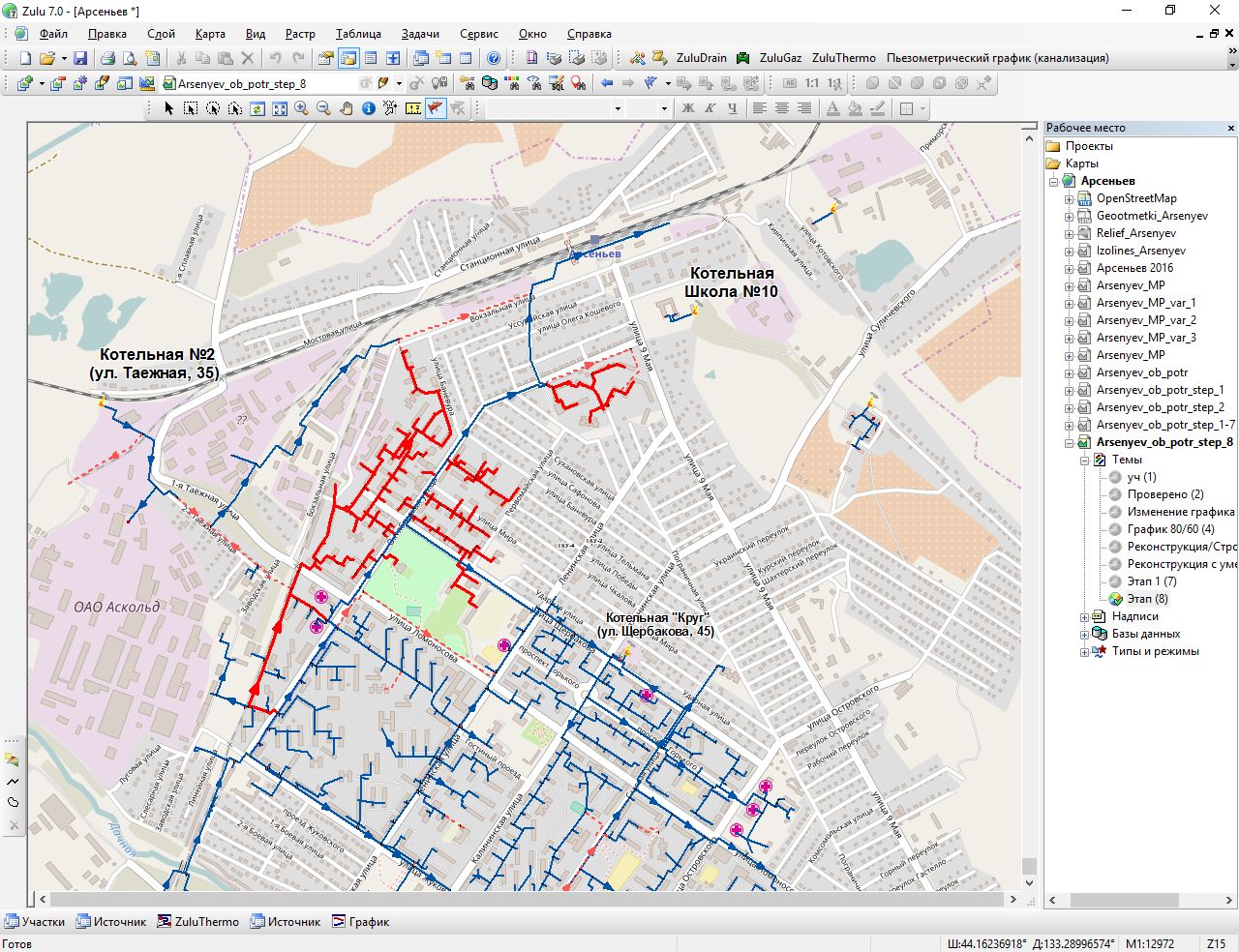 Рисунок 21 – Реконструкция тепловых сетей в северной части зоны действия котельной ул. 2-я Таежная, 35Перечень участков представлен в таблице 23.Таблица 23 – Реконструкция тепловых сетей в северной части зоны действия котельной ул. 2-я Таежная, 35Таблица 24 – Суммарные капитальные затраты на строительство и реконструкцию тепловых сетей для повышения эффективности функционирования системы теплоснабжения от котельной ул. Смирнова, 5 (в ценах 2017 г.)Предложения по строительству и реконструкции тепловых сетей для обеспечения нормативной надежности и безопасности теплоснабжения В связи с тем, что на котельную ул. Смирнова, 5 переключается большая часть тепловых нагрузок Арсеньевского ГО (котельных ул. Щербакова, 45 и ул. 2-я Таежная, 35), необходимо повысить уровень надежности системы теплоснабжения от данного источника. Для этого необходимо провести следующие мероприятия:Резервирование головной тепловой сети от котельной ул. Смирнова, 5 на участке от ул. Новикова до ул. Жуковского путем строительства дополнительного подающего трубопровода Ду600;Закольцовку тепловых сетей путем строительства тепловой сети по ул. Садовой и ул. Щербакова от ТКВ-7 до ЦТП ул. Щербакова, 45 Ду500 (часть кольца Смирнова-Щербакова), строительства тепловой сети по ул. Щербакова от ТКУ-6 до ТК-36 Ду400 (часть кольца Щербакова-Таежная) и строительства тепловой сети Ду400 по ул. Октябрьской от ТК-57 до ТК-15 (кольцо внутри зоны котельной ул. 2-я Таежная, 35).Результаты оценки надежности системы теплоснабжения Арсеньевского ГО, представленные в Главе 9.Перечень тепловых сетей, строительство которых необходимо осуществить, с указанием года реализации мероприятия представлен в таблице (см. Таблица 25). Графически указанные тепловые сети представлены на рисунках (см. Рисунок 22-Рисунок 25).Структура капитальных затрат на реализацию мероприятий представлена 
в таблице 26.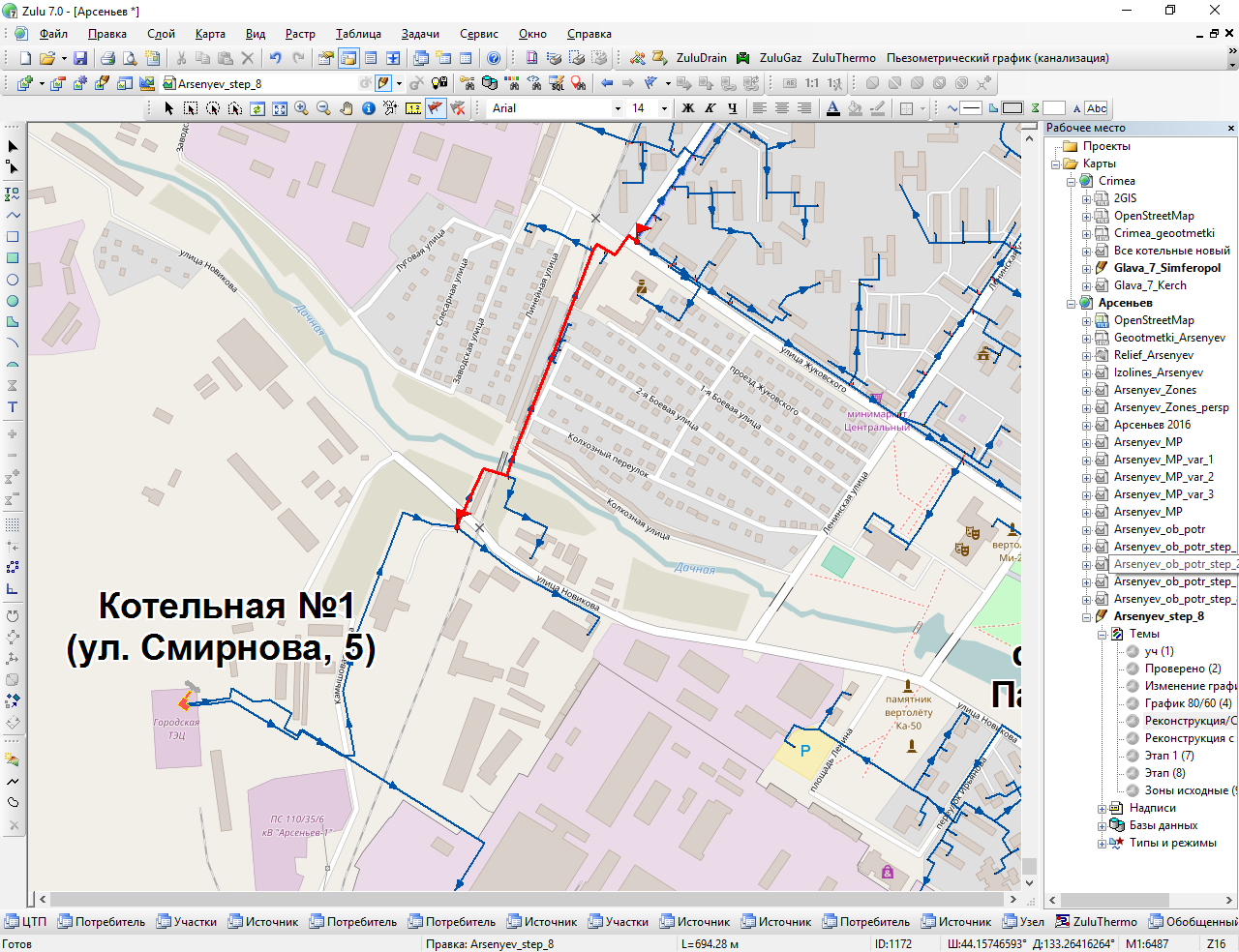 Рисунок 22 – Участок тепловой сети от ул. Новикова до ул. Жуковского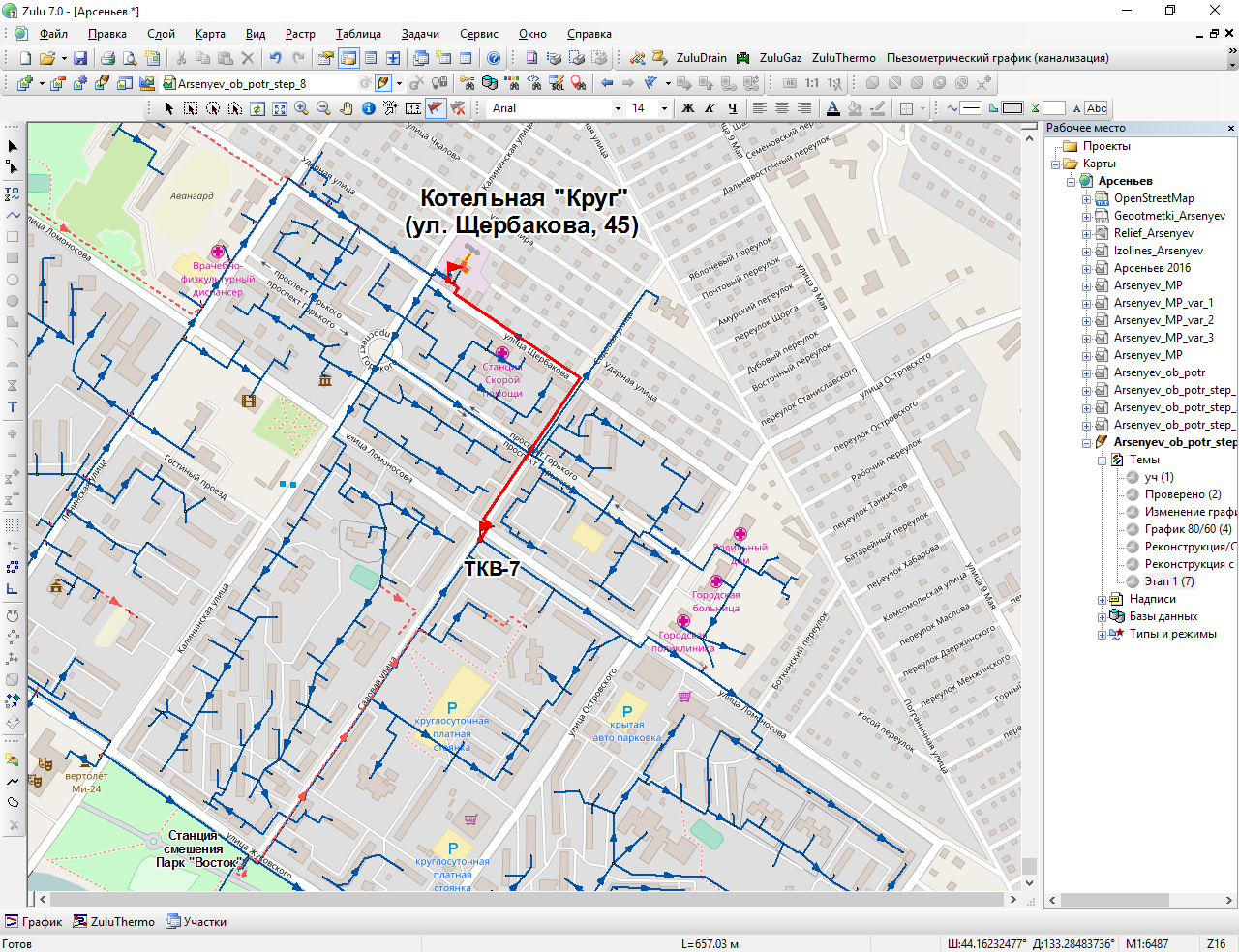 Рисунок 23 – Участок тепловой сети по ул. Садовой и ул. Щербакова от ТКВ-7 до ЦТП ул. Щербакова, 45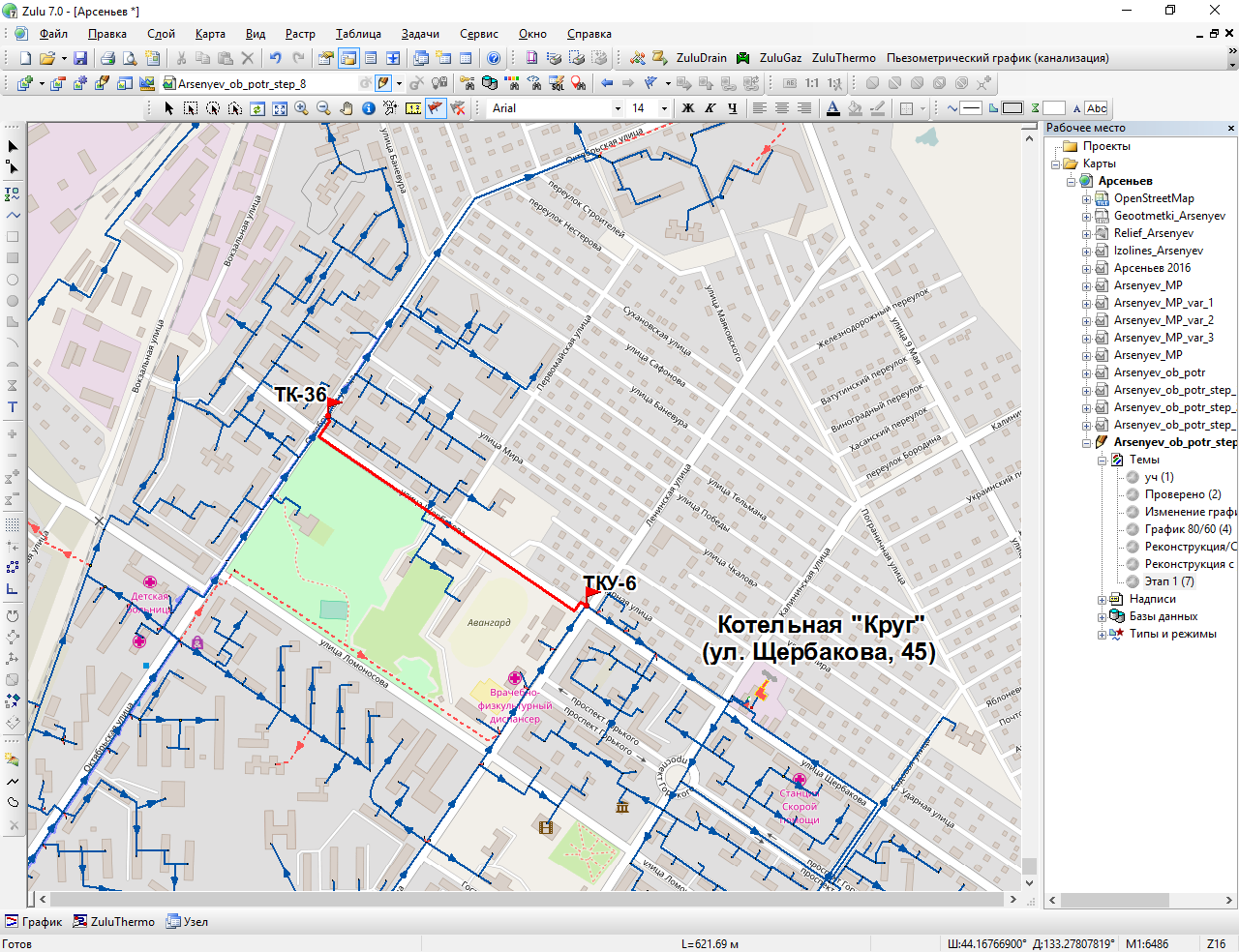 Рисунок 24 – Участок тепловой сети по ул. Щербакова от ТКУ-6 до ТК-36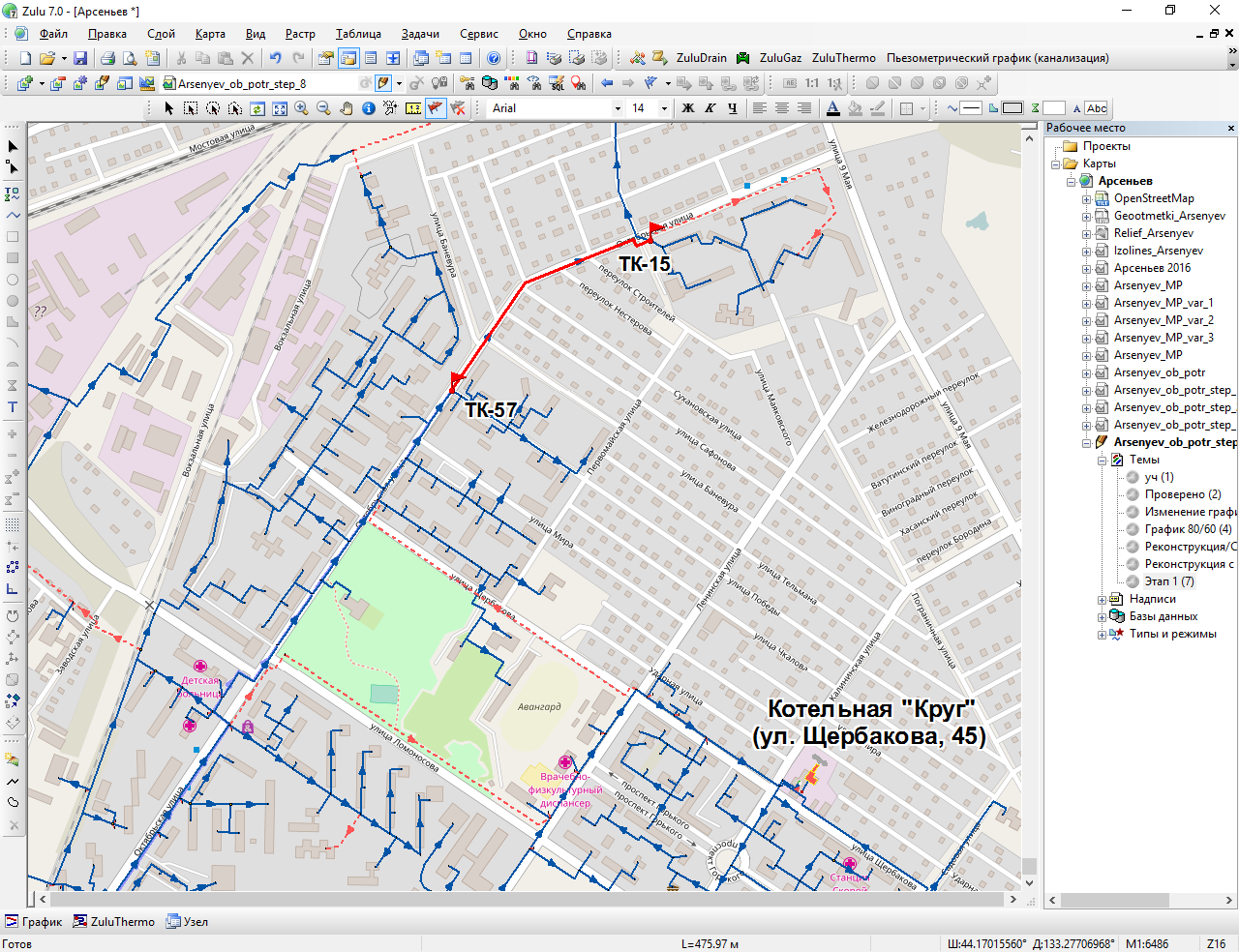 Рисунок 25 – Участок тепловой сети Ду400 по ул. Октябрьской от ТК-57 до ТК-15Таблица 25 Строительство тепловых сетей для обеспечения нормативной надежности теплоснабженияТаблица 26 Капитальные затраты на реализацию мероприятий тепловых сетей для обеспечения нормативной надежности теплоснабженияРеконструкция и капитальный ремонт тепловых сетей, подлежащих замене в связи с исчерпанием эксплуатационного ресурсаВ связи с исчерпанием эксплуатационного ресурса (срок эксплуатации 30 лет и более) реконструкции подлежат тепловые сети, перечень которых приведен в таблице 21 (на существующее положение) Главы 7 Обосновывающих материалов к Схеме теплоснабжения Арсеньевского городского округа на период 2017-2031 гг. В Арсеньевском ГО необходимый объем инвестиций на реконструкцию и капитальный ремонт тепловых сетей с исчерпанным эксплуатационным ресурсом от источников теплоснабжения на период актуализации Схемы теплоснабжения (2017-2031 гг.) составляет – 236,602 млн. руб. (в ценах 2017 г. без НДС).Затраты на реконструкцию тепловых сетей, подлежащих замене в связи с исчерпанием эксплуатационного ресурса, представлены в таблице 27 (с учетом переключения зон действия котельных по ул. 2-я Таежная, 35 и ул. Щербакова, 45 на котельную по ул. Смирнова, 5).Таблица 27 – Капитальные затраты на реконструкцию тепловых сетей, подлежащих замене в связи с исчерпанием эксплуатационного ресурса, в системе теплоснабжения Арсеньевского ГО (в ценах 2017 г.)Строительство и реконструкция насосных станцийДля повышения эффективности функционирования систем теплоснабжения от источников в Арсеньевском ГО необходимо проведение следующих мероприятий по строительству и реконструкции насосных станций и ЦТП:•	Перевод котельной по ул. Щербакова, 45 в режим ЦТП, реконструкция насосной станции «Парк «Восток» в ЦТП – 15,557 тыс. руб.Капитальные затраты на реализацию мероприятий по строительству и реконструкции тепловых сетей и сооружений на нихСуммарные капитальные затраты на реализацию мероприятий по строительству и реконструкции тепловых сетей и сооружений на них в Арсеньевском ГО представлены в таблице 28.Таблица 28 – Суммарные капитальные затраты на реализацию мероприятий по строительству и реконструкции тепловых сетей и сооружений на них в Арсеньевском ГО (в ценах 2017 г.) Раздел 6. Перспективные топливные балансыПерспективные топливные балансы для каждого источника тепловой энергии Арсеньевского ГО приведены в Главе 8 «Перспективные топливные балансы» Обосновывающих материалов к схеме теплоснабжения Арсеньевского городского округа на период 2017-2031 гг.Мероприятия на источниках и перспективные нагрузки на каждый период разработки схемы теплоснабжения подробно описаны в Главе 6 «Предложения по строительству, реконструкции и техническому перевооружению источников тепловой энергии».Мероприятия по модернизации источников тепловой энергии, теплосетевого комплекса позволят сократить расходы условного топлива в целом по городу.Сведения о планах индивидуальной и малоэтажной застройки на территории Арсеньевского городского округа в настоящее время отсутствуют.Таблица 29 – Показатели работы котельных Арсеньевского ГОРаздел 7. Инвестиции в строительство, реконструкцию и техническое перевооружениеОсновными целями разработки настоящего раздела являются:Формирование предложений по величине необходимых инвестиций в строительство, реконструкцию и техническое перевооружение источников тепловой энергии на каждом этапе расчетного периода разработки схемы теплоснабжения;Формирование предложений по величине необходимых инвестиций в строительство и реконструкцию тепловых сетей и сооружений на них на каждом этапе расчетного периода разработки схемы теплоснабжения;Формирование предложений по источникам финансирования инвестиций в строительство, реконструкцию и техническое перевооружение;Обоснование эффективности инвестиций;Формирование ценовых последствий для потребителей при реализации программ строительства, реконструкции и технического перевооружения систем теплоснабжения.Предложения по величине необходимых инвестиций в строительство, реконструкцию и техническое перевооружение источников тепловой энергии, тепловых сетей и сооружений на нихОбщий срок выполнения мероприятий, предусмотренных схемой теплоснабжения Арсеньевского ГО, составляет 15 лет – 2017-2031 гг.Обоснование необходимости реализации мероприятий по новому строительству, реконструкции и техническому перевооружению источников тепловой энергии и тепловых сетей, необходимости реализации мероприятий по капитальному ремонту тепловых сетей для обеспечения нормативной надежности и безопасности теплоснабжения, а также затраты на их реализацию в ценах 2017 г. приведены в Обосновывающих материалах к схеме теплоснабжения:Глава 6 «Предложения по новому строительству, реконструкции и техническому перевооружению источников тепловой энергии»;Глава 7 «Предложения по строительству и реконструкции тепловых сетей и сооружений на них».Стоимости мероприятий схемы теплоснабжения в указанных главах определены в ценах на 2017 г.Мероприятия по рассматриваемой зоне теплоснабжения сформированы для одной действующей организации – ООО «ТВС Арсеньев».Стоимость мероприятий, предусмотренных Схемой теплоснабжения, составляет 1 520 млн. руб. (с НДС, в ценах 2017 г.).Далее стоимости мероприятий пересчитаны в прогнозные цены (в цены соответствующих лет) с использованием коэффициентов ежегодной инфляции инвестиций по годам освоения.Индексы-дефляторы для приведения капитальных вложений к ценам соответствующих лет (в прогнозные цены) определены на основе следующих документов:Прогноз социально-экономического развития РФ на 2017 год и на плановый период 2017 и 2018 годов (опубликован на сайте Минэкономразвития РФ 24.11.2016 г.);Прогноз долгосрочного социально-экономического развития РФ на период до 2030 года (опубликован на сайте Минэкономразвития РФ 08.11.2013 г.).Таблица 30 – Индексы-дефляторы для приведения капитальных вложений и капитальных ремонтов к стоимости соответствующих летТаким образом в прогнозных ценах стоимость мероприятий составит 1 898 млн. руб. (с НДС).Все мероприятия, запланированные для организации, сформированы по 2 основным группам:Группа 1 – «Мероприятия по строительству и реконструкции для повышения эффективности работы системы теплоснабжения» (далее - строительство и реконструкция для повышения эффективности работы);Группа 2– «Мероприятия по замене ветхих тепловых сетей, выработавших нормативный срок эксплуатации, без изменения диаметра сетей» (далее - капитальный ремонт сетей, выработавших нормативный срок эксплуатации);Группа 3– «Мероприятия по капитальному ремонт у здания третьей очереди котельной «ул. Смирнова, 5» (далее - капитальный ремонт здания).Мероприятия по Группе 2 выделены в соответствии с Градостроительным кодексом РФ. Мероприятия по замене сетей без изменения диаметра определены на основе данных о годах прокладки существующих трубопроводов. На основе анализа этих данных сформирован перечень участков тепловых сетей, требующих замены трубопроводов без изменения их диаметра для обеспечения нормативной надежности и безопасности теплоснабжения.Указанные мероприятия представляют собой капитальные ремонты тепловых сетей и в таблице ниже приведены отдельно. В дальнейшем при расчете ценовых последствий реализации мероприятий, предложенных в схеме теплоснабжения, расходы на выполнение капитальных ремонтов тепловых сетей будут учтены в составе себестоимости тепловой энергии.Суммарные капитальные вложения по тепловым источникам составляют 625 млн. руб. (с НДС, в прогнозных ценах).Суммарные капитальные вложения по тепловым сетям составляют 806,5 млн. руб. (с НДС, в прогнозных ценах).Суммарные расходы на капитальные ремонты тепловых сетей за период 2017-2031 гг. составляют 373,8 млн. руб. (с НДС, в прогнозных ценах).Суммарные расходы на капитальный ремонт здания за период 2017-2031 гг. составляют 93,2 млн. руб. (с НДС, в прогнозных ценах).Сводные данные о стоимости мероприятий представлены в таблице:Таблица 31 – Стоимость мероприятий, предусмотренных в Арсеньевском ГО на период до 2031 г. (в прогнозных ценах, с НДС), тыс. руб.Рисунок 26 – Мероприятия, предусмотренные в Арсеньевском ГО по группамИз таблицы и рисунка видно, что схемой теплоснабжения основной объем мероприятий запланирован на тепловых сетях организации.Подробнее расходы на реализацию мероприятий по годам представлены в таблице 32 и на рисунке 27.Таблица 32 – Стоимость мероприятий, предусмотренных в Арсеньевском ГО (в прогнозных ценах, с НДС), тыс. руб.Рисунок 27 – Стоимость мероприятий, предусмотренных в Арсеньевском ГОИз рисунка видно, что расходы на выполнение мероприятий распределены по годам равномерно. Выполнение основных капитальных вложений будет завершено в 2028 г. После этого (в 2028-2031 гг.) запланировано выполнение капитальных ремонтов с большими темпами.Предложения по величине необходимых инвестиций в строительство, реконструкцию и техническое перевооружение в связи с изменениями температурного графика и гидравлического режима работы системы теплоснабженияИнвестиции в строительство, реконструкцию и техническое перевооружение в связи с изменениями температурного графика и гидравлического режима работы системы теплоснабжения предусмотрены в составе мероприятий по повышению эффективности работы системы в Разделе 7.1.Предложения по источникам финансирования инвестиций в строительство, реконструкцию и техническое перевооружениеВ соответствии с «Методическими указаниями по расчету регулируемых цен (тарифов) в сфере теплоснабжения», утвержденными приказом ФСТ России от 13.06.2013 № 760-э, в качестве источников финансирования капитальных вложений по новому строительству, реконструкции и техническому перевооружению источников тепловой энергии и тепловых сетей приняты:собственные средства организаций, в том числе:амортизация ОПФ;прочие собственные средства организаций;привлеченные средства (кредитные средства банков).При определении объемов финансирования за счет каждого из перечисленных выше источников учитывалось, что на реализацию проектов схемы теплоснабжения в первую очередь направляются собственные средства организаций (п.132 раздела XI Методических рекомендаций по разработке схем теплоснабжения). Дефицит собственных средств покрывается за счет привлечённых средств.Амортизация ОПФ. Объемы финансирования капитальных вложений за счет амортизации ОПФ определялись в размере амортизационных отчислений по основным фондам, образованным в результате нового строительства, модернизации и технического перевооружения ОПФ, в соответствии со схемой теплоснабжения (по объектам инвестирования).Кредитные средства банков. При дефиците в очередном расчетном периоде регулирования собственных средств в качестве источника финансирования капитальных вложений учитывались кредитные средства банков. Условия привлечения, возврата и обслуживания кредитных средств, представлены в следующем разделе.В качестве источников финансирования капитальных ремонтов тепловых сетей приняты собственные средства организаций (доход проекта, включенный в необходимую валовую выручку при расчете тарифа на тепловую энергию.Бюджетные средства. Схема теплоснабжения разработана при условии отсутствия бюджетного финансирования мероприятий, разработанных для организаций Арсеньевского ГО.Оценка эффективности инвестицийЭффективность инвестиций характеризуется системой показателей, отражающих соотношение затрат и результатов применительно к интересам его участников.Финансовая (коммерческая) эффективность проанализирована в разрезе показателей, учитывающих финансовые последствия реализации программ для его непосредственных участников. При этом показатели приводятся к действующим правилам составления бухгалтерской отчетности организаций (ПБУ).Сроком окупаемости инвестиций является отрезок времени, за который поступления средств за счет тарифов покроют затраты на инвестирование.Для расчета срока окупаемости и показателей эффективности инвестиций построен денежный поток программ, в основу которого легли следующие предпосылки:Финансовый план программ построен на основании данных управленческого учета. Все расчеты, представленные в финансовом плане, приведены в рублях, в текущих (прогнозных) ценах. Горизонт планирования, принятый для целей финансового плана, равен 23 годам (до 2039 года) с момента осуществления первых инвестиций. В качестве горизонта планирования при расчете показателей эффективности инвестиций принят не срок выполнения мероприятий поскольку окупаемость инвестиций обычно наступает гораздо позже. Горизонт планирования должен охватывать весь жизненный цикл разработки и реализации проекта вплоть до его прекращения и принят с учетом полного износа объектов инвестирования т.е. окончания начисления по ним амортизации, которая во многом определяет величины показателей NPV и IRR. Интервал планирования равен 1 году. Расчеты построены на допущении о том, что все денежные потоки возникают в середине прогнозного года.Расчеты предполагают наличие допустимых отклонений, связанных с округлением значений.Учитывая, что реализация инвестиционных программ подвержена влиянию факторов риска, при определении их эффективности применена практика дисконтирования денежного потока. Ставка дисконтирования для программ принята за 17,0% годовых.Результаты прогнозируемой деятельности просчитаны и сведены в финансовые планы, которые включают в себя расчеты интегральных показателей коммерческой (финансовой) эффективности, в том числе:чистой приведенной стоимости,внутренней нормы доходности,срока окупаемости капитальных вложений.Экономический смысл чистой текущей стоимости можно представить, как результат, получаемый немедленно после принятия решения об осуществлении данной программы - так как при ее расчете исключается воздействие фактора времени. Положительное значение NPV считается подтверждением целесообразности инвестирования денежных средств в программу, а отрицательное, напротив, свидетельствует о неэффективности их использования. Значение IRR может трактоваться как нижний гарантированный уровень прибыльности инвестиционных затрат. Если он превышает среднюю стоимость капитала в данном секторе инвестиционной активности и с учетом инвестиционного риска данной программы, последний может быть рекомендован к осуществлению. Индекс доходности инвестиций (PI) тесно связан с показателем чистой современной ценности инвестиций, но, в отличие от последнего, позволяет определить не абсолютную, а относительную характеристику эффективности инвестиций. Показатель PI наиболее целесообразно использовать для ранжирования имеющихся вариантов вложения средств в условиях ограниченного объема инвестиционных ресурсов.Обобщенные показатели экономической эффективности инвестиций, рассмотренных ТСО представлены в таблице:Таблица 33 – Показатели экономической эффективности инвестицийНа основании выполненных расчетов можно сделать следующие вывод о том, что по ООО «ТВС Арсеньев» в пределах выбранного горизонта планирования NPV отрицателен.Отрицательный NPV связан с применением в настоящей работе ограничения по темпам роста тарифов на теплоэнергию, а также тем, что значительная часть капитальных вложений будет направлена на строительство и реконструкцию тепловых сетей, окупаемость которых очень продолжительна ввиду долгого срока эксплуатации, что не позволяет достичь окупаемости с учетом дисконтирования. При этом в случае предоставления организациям дополнительных мер бюджетной поддержки (подробнее о вариантах поддержки – в заключении) организация сможет сократить объемы привлекаемых кредитов либо сократить сроки их возврата, что может способствовать достижению положительных показателей эффективности инвестиций.Ценовые последствия для потребителей при реализации программ строительства, реконструкции и технического перевооружения систем теплоснабженияТарифный сценарий по расчету необходимых тарифов для реализации мероприятий Схемы разработан путем прогноза фактических расходов организации за 2015 г. с учетом введения инвестиционных составляющих и включения расходов на капитальный ремонт тепловых сетей.В соответствии с действующим в сфере государственного ценового регулирования законодательством тариф на тепловую энергию, отпускаемую организацией, должен обеспечивать покрытие как экономически обоснованных расходов организации, так и обеспечивать достаточные средства для финансирования мероприятий по надежному функционированию и развитию систем теплоснабжения.Тариф пересматривается и устанавливается органом исполнительной власти субъекта РФ в области государственного регулирования цен (тарифов) с учетом изменения расходов организации и возможных изменений условий реализации инвестиционной программы.Законодательством определен механизм ограничения предельной величины тарифов путем установления ежегодных предельных индексов роста, а также механизм ограничения предельной величины платы за ЖКУ для граждан путем установления ежегодных предельных индексов роста.При этом возмещение затрат на реализацию ИП организации, осуществляющей регулируемые виды деятельности в сфере теплоснабжения, может потребовать установления для организации тарифов на уровне выше установленного федеральным органом предельного максимального уровня.Решение об установлении для организации тарифов на уровне выше предельного максимального принимается органом исполнительной власти субъекта РФ в области государственного регулирования тарифов (цен) самостоятельно и не требует согласования с федеральным органом исполнительной власти в области государственного регулирования тарифов в сфере теплоснабжения.Для анализа влияния реализации мероприятий, предложенных в схеме теплоснабжения, на цену тепловой энергии, в данной работе для ООО «ТВС Арсеньев» разработан прогнозный долгосрочный тарифный сценарий.В разработанном тарифном сценарии учтены необходимые расходы на капитальный ремонт тепловых сетей и здания, определены расходы на реализацию инвестиционной программы в тарифах и сроки их включения в тарифы, которые обеспечивают баланс интересов эксплуатирующей организации и потребителей услуг теплоснабжения.Расчет ценовых последствий для ООО «ТВС Арсеньев»Результаты прогноза тарифа на теплоэнергию для потребителей в Арсеньевском ГО с учетом и без учета реализации мероприятий, предложенных в схеме теплоснабжения, представлены на следующем рисунке.Рисунок 28 – Прогноз тарифов на теплоэнергию в Арсеньевском ГО с учетом и без учета реализации мероприятийКак видно из рисунка, при реализации мероприятий, предложенных в Схеме теплоснабжения, индикативный тариф на тепловую энергию до 2022 г. принят равным тарифу, рассчитанному на основе действующих тарифов с использованием индексов-дефляторов Минэкономразвития РФ.С 2023 г в связи с завершением выплат по кредитам, полученным на финансирование мероприятий, расчетный индикативный тариф значительно снижается и становится на 33% ниже тарифа без реализации мероприятий Схемы теплоснабжения и в дальнейшем прогнозируется плавный рост тарифов в соответствии с темпами инфляции и ростом цен на топливо.Раздел 8. Решение об определении единой теплоснабжающей организации (организаций)Единая теплоснабжающая организация (ЕТО) – теплоснабжающая организация, которая определяется в схеме теплоснабжения федеральным органом исполнительной власти, уполномоченным Правительством Российской Федерации на реализацию государственной политики в сфере теплоснабжения или органом местного самоуправления на основании критериев и в порядке, которые установлены правилами организации теплоснабжения, утвержденными   Правительством Российской Федерации.В п. 8 Постановления Правительства Российской Федерации от 08.08.2012 г. № 808 «Об организации теплоснабжения в Российской Федерации и о внесении изменений в некоторые законодательные акты Правительства Российской Федерации» (далее – ПП РФ № 808 
от 08.08.2012 г.) установлены обязанности ЕТО: заключать и исполнять договоры теплоснабжения с любыми обратившимися к ней потребителями тепловой энергии, теплопотребляющие установки которых находятся в данной системе теплоснабжения при условии соблюдения указанными потребителями, выданных им в соответствии с законодательством о градостроительной деятельности технических условий подключения к тепловым сетям; заключать и исполнять договоры поставки тепловой энергии (мощности) и (или) теплоносителя в отношении объема тепловой нагрузки, распределенной в соответствии со схемой теплоснабжения; заключать и исполнять договоры оказания услуг по передаче тепловой энергии, теплоносителя в объеме, необходимом для обеспечения теплоснабжения потребителей тепловой энергии с учетом потерь тепловой энергии, теплоносителя при их передаче.Согласно п. 4 ПП РФ от 08.08.2012 г. № 808 в проекте схемы теплоснабжения должны быть определены границы зоны (зон) деятельности единой теплоснабжающей организации (организаций). Границы зоны (зон) деятельности единой теплоснабжающей организации (организаций) определяются границами системы теплоснабжения.В случае если на территории городского округа существуют несколько систем теплоснабжения, уполномоченные органы вправе:определить единую теплоснабжающую организацию (организации) в каждой из систем теплоснабжения, расположенных в границах городского округа;определить на несколько систем теплоснабжения единую теплоснабжающую организацию.Границы зон теплоснабжения на территории Арсеньевского ГО определены в Главе 11 обосновывающих материалов к схеме теплоснабжения «Обоснование предложения по определению единой теплоснабжающей организации». Реестр зон деятельности ЕТО на территории Арсеньевского ГО представлен в таблице ниже.Таблица 34 – Реестр зон деятельности ЕТО на территории Арсеньевского ГОГраницы зоны деятельности ЕТО в соответствии с п.19 установлены ПП РФ от 08.08.2012 № 808 могут быть изменены в следующих случаях: подключение к системе теплоснабжения новых теплопотребляющих установок, источников тепловой энергии или тепловых сетей, или их отключение от системы теплоснабжения; технологическое объединение или разделение систем теплоснабжения. Сведения об изменении границ зон деятельности ЕТО, а также сведения о присвоении другой организации статуса ЕТО подлежат внесению в схему теплоснабжения при ее актуализации.Критерии и порядок определения единой теплоснабжающей организации установлены в ПП РФ № 808 от 08.08.2012 г.Критерии определения ЕТО:Владение на праве собственности или ином законном основании источниками тепловой энергии с наибольшей рабочей тепловой мощностью и (или) тепловыми сетями с наибольшей емкостью в границах зоны действия ЕТО;Размер собственного капитала;Способность в лучшей мере обеспечить надежность теплоснабжения в соответствующей системе теплоснабжения.В случае если заявка на присвоение статуса единой теплоснабжающей организации подана организацией, которая владеет на праве собственности или ином законном основании источниками тепловой энергии с наибольшей рабочей тепловой мощностью и тепловыми сетями с наибольшей емкостью в границах зоны деятельности единой теплоснабжающей организации, статус единой теплоснабжающей организации присваивается данной организации.В случае если заявки на присвоение статуса единой теплоснабжающей организации поданы от организации, которая владеет на праве собственности или ином законном основании источниками тепловой энергии с наибольшей рабочей тепловой мощностью, и от организации, которая владеет на праве собственности или ином законном основании тепловыми сетями с наибольшей емкостью в границах зоны деятельности единой теплоснабжающей организации, статус единой теплоснабжающей организации присваивается той организации из указанных, которая имеет наибольший размер собственного капитала. В случае если размеры собственных капиталов этих организаций различаются не более чем на 5 процентов, статус единой теплоснабжающей организации присваивается организации, способной в лучшей мере обеспечить надежность теплоснабжения в соответствующей системе теплоснабжения.Предложения по присвоению статуса ЕТО на территории Арсеньевского ГО представлены в таблице ниже.Детальное обоснование соответствия организаций, предлагаемых в качестве ЕТО, критериям определения ЕТО, устанавливаемым ПП РФ от 08.08.2012 г. № 808, приведено в Главе 11 обосновывающих материалов к схеме теплоснабжения «Обоснование предложения по определению единой теплоснабжающей организации».Таблица 35 – Предложения по присвоению статуса ЕТО на территории Арсеньевского ГОДля присвоения организации статуса ЕТО на территории городского округа организации, владеющие на праве собственности или ином законном основании источниками тепловой энергии и (или) тепловыми сетями, подают в уполномоченный орган в течение 1 месяца с даты опубликования (размещения) в установленном порядке проекта схемы теплоснабжения заявку на присвоение статуса ЕТО с указанием зоны ее деятельности. К заявке прилагается бухгалтерская отчетность, составленная на последнюю отчетную дату перед подачей заявки, с отметкой налогового органа о ее принятии.Уполномоченные органы обязаны в течение 3 рабочих дней с даты окончания срока для подачи заявок разместить сведения о принятых заявках на сайте поселения, городского округа, на сайте соответствующего субъекта Российской Федерации в информационно-телекоммуникационной сети «Интернет» (далее - официальный сайт).В случае если органы местного самоуправления не имеют возможности размещать соответствующую информацию на своих официальных сайтах, необходимая информация может размещаться на официальном сайте субъекта Российской Федерации, в границах которого находится соответствующее муниципальное образование. Поселения, входящие в муниципальный район, могут размещать необходимую информацию на официальном сайте этого муниципального района.В случае если в отношении одной зоны деятельности единой теплоснабжающей организации подана 1 заявка от лица, владеющего на праве собственности или ином законном основании источниками тепловой энергии и (или) тепловыми сетями в соответствующей зоне деятельности единой теплоснабжающей организации, то статус единой теплоснабжающей организации присваивается указанному лицу. В случае если в отношении одной зоны деятельности единой теплоснабжающей организации подано несколько заявок от лиц, владеющих на праве собственности или ином законном основании источниками тепловой энергии и (или) тепловыми сетями в соответствующей зоне деятельности единой теплоснабжающей организации, уполномоченный орган присваивает статус единой теплоснабжающей организации в соответствии с пунктами 7 - 10 ПП РФ № 808 от 08.08.2012 г.Раздел 9. Решения о распределении тепловой нагрузки между источниками тепловой энергииСхемой теплоснабжения предусмотрено перераспределение нагрузок между существующими источниками, в частности предполагается переключение потребителей котельных по ул. 2-я Таежная, 35, ул. Щербакова, 45. Величина тепловой нагрузки, переключаемой на котельную по ул. Смирнова, 5, составит 55,11 Гкал/ч.Сроки планируемых переключений представлены в таблице ниже.Таблица 36 – Изменения зон теплоснабжения Раздел 10. Решения по бесхозяйным тепловым сетямПорядок определения теплосетевой организации, уполномоченной на эксплуатацию выявленных бесхозяйных сетей, установлен в Статье 15 п. 6 Федерального закона РФ № 190-ФЗ от 27.07.2010 г. «О теплоснабжении».В случае выявления бесхозяйных тепловых сетей (тепловых сетей, не имеющих эксплуатирующей организации) орган местного самоуправления поселения или городского округа до признания права собственности на указанные бесхозяйные тепловые сети в течение тридцати дней с даты их выявления обязан определить теплосетевую организацию, тепловые сети которой непосредственно соединены с указанными бесхозяйными тепловыми сетями, или единую теплоснабжающую организацию в системе теплоснабжения, в которую входят указанные бесхозяйные тепловые сети и которая осуществляет содержание и обслуживание указанных бесхозяйных тепловых сетей. Орган регулирования обязан включить затраты на содержание и обслуживание бесхозяйных тепловых сетей в тарифы соответствующей организации на следующий период регулирования.Бесхозяйные тепловые сети на территории Арсеньевского ГО отсутствуют.Наименование документаШифрПроект схемы теплоснабжения Арсеньевского городского округа. Актуализация на период 2017-2031 гг. (Утверждаемая часть)Глава 1. Существующее положение в сфере производства, передачи и потребления тепловой энергии для целей теплоснабженияГлава 2. Перспективное потребление тепловой энергии на цели теплоснабженияГлава 3. Электронная модель системы теплоснабжения городского округаПриложение 1. Результаты калибровки гидравлических режимовПриложение 2. Альбом характеристик тепловых сетейПриложение 3. Альбом характеристик потребителей тепловой энергииГлава 4. Перспективные балансы тепловой мощности источников тепловой энергии и тепловой нагрузкиГлава 5. Перспективные балансы производительности водоподготовительных установокГлава 6. Предложения по строительству, реконструкции и техническому перевооружению источников тепловой энергииГлава 7. Предложения по строительству и реконструкции тепловых сетей, и сооружений на нихГлава 8. Перспективные топливные балансы Глава 9. Оценка надежности теплоснабженияПриложение 1. Результаты расчета показателей надежностиГлава 10. Обоснование инвестиций в строительство, реконструкцию и техническое перевооружениеГлава 11. Обоснование предложения по определению единой теплоснабжающей организацииСокращениеПояснениеТСОТеплоснабжающая организацияБМКБлочно-модульная котельнаяВКВедомственная котельнаяВПУВодоподготовительная установкаГВСГорячее водоснабжениеГТУГазотурбинная установкаЕТОЕдиная теплоснабжающая организацияИТПИндивидуальный тепловой пунктНВВНеобходимая валовая выручкаНДСНалог на добавленную стоимостьННЗТНеснижаемый нормативный запас топливаНЭЗТНормативный эксплуатационный запас основного или резервного видов топливаОВОтопление и вентиляцияОДЗОбщественно-деловая застройкаОДСОперативная диспетчерская службаОНЗТОбщий нормативный запас топливаПВКПиковая водогрейная котельнаяПИРПроектные и изыскательские работыПНСПовысительно-насосная станцияПП РФПостановление Правительства Российской ФедерацииППМПенополиминералППУПенополиуретанПСДПроектно-сметная документацияСМРСтроительно-монтажные работыСЦТСистема централизованного теплоснабженияТФУТеплофикационная установкаТЭОТехнико-экономическое обоснованиеТЭЦТеплоэлектроцентральУРУТУдельный расход условного топливаФОТФонд оплаты трудаФСТФедеральная служба по тарифамХВОХимводоочисткаХВПХимводоподготовкаЦТПЦентральный тепловой пунктЭБЭнергоблокСЦТСистема централизованного теплоснабженияОПФОсновные производственные фондыГОГородской округЦЩУЦентральный щит управленияж/дЖилой дом№ п./п.Адрес котельнойГодовой полезный отпуск, ГкалПотребление тепловой энергии за отопительный период, ГкалПолезный отпуск по видам теплопотребления, ГкалПолезный отпуск по видам теплопотребления, Гкал№ п./п.Адрес котельнойГодовой полезный отпуск, ГкалПотребление тепловой энергии за отопительный период, Гкалотопление и вентиляцияГВС1ул. Смирнова, 5179 775,82179 269,45170 680,958 588,502ул. Щербакова, 4540 073,8339 850,2036 229,593 620,613ул. 2-я Таежная, 3578 975,2678 701,8172 809,905 891,914ул. Клиновая, 1б3 490,833 490,833 487,992,845ул. Советская, 81183,99183,99183,990,006ул. Олега Кошевого, 5668,63668,63654,2414,397ул. Кирзаводская, 15789,21789,21771,73917,4738ул. Лесная, 110 048,5610 048,569 592,81455,759ул. Балабина, 2210048,5610048,569592,81455,7510ул. Котовского, 1322,45322,45289,5332,92ИТОГОИТОГО324 377,13323 373,69304 293,5519 080,14№ п./п.ИсточникПодключённая нагрузка потребителейСреднее число абонентов на 1 км²Расчётный перепад температур теплоносителя в сети,Теплоплотность районаРадиус оптимального теплоснабженияРадиус эффективного теплоснабжения№ п./п.ИсточникГкал/ч1/км²ºСГкал/ч*км²кмкм1Ул. Смирнова, 563,551922534,60,8041,122Ул. Щербакова, 4533,43002551,70,7051,073Ул. 2-я Таежная, 3530,331452516,80,8061,284Балабина, 223,422702540,00,8871,535Клиновая, 1б1,132162529,40,9501,836Кирзаводская. 150,311352552,00,911,757Лесная, 10,191752531,80,380,478Ул. Олега Кошевого, 50,323002525,30,480,559Ул. Советская, 810,07-----10Ул. Котовского, 10,13-----ПоказательЕдиница измеренияРасчетный срок разработки Схемы теплоснабженияРасчетный срок разработки Схемы теплоснабженияРасчетный срок разработки Схемы теплоснабженияРасчетный срок разработки Схемы теплоснабженияРасчетный срок разработки Схемы теплоснабженияРасчетный срок разработки Схемы теплоснабженияРасчетный срок разработки Схемы теплоснабженияРасчетный срок разработки Схемы теплоснабженияРасчетный срок разработки Схемы теплоснабженияПоказательЕдиница измерения201520162017201820192020202120262031Котельная по адресу: ул. Смирнова, 5Котельная по адресу: ул. Смирнова, 5Котельная по адресу: ул. Смирнова, 5Котельная по адресу: ул. Смирнова, 5Котельная по адресу: ул. Смирнова, 5Котельная по адресу: ул. Смирнова, 5Котельная по адресу: ул. Смирнова, 5Котельная по адресу: ул. Смирнова, 5Котельная по адресу: ул. Смирнова, 5Котельная по адресу: ул. Смирнова, 5Котельная по адресу: ул. Смирнова, 5Установленная мощностьГкал/ч188,4188,4188,4167167142150142142Технические ограничения тепловой мощностиГкал/ч22,422,422,4000000Располагаемая мощностьГкал/ч166166166167167142150142142Собственные и хозяйственные нужды теплоисточникаГкал/ч10,5510,5510,5510,5510,552,642,642,642,64Собственные и хозяйственные нужды теплоисточника%9,63%9,63%9,63%9,63%7,66%2,03%2,83%2,81%2,10%Тепловая мощность «нетто»Гкал/ч155,45155,45155,45156,45156,45139,36147,36139,36139,36Присоединенная нагрузкаГкал/ч63,5563,5563,5563,5588,0188,0188,0188,01118,66отопление и вентиляцияГкал/ч60,3060,3060,3060,3083,5483,5483,5483,54112,40ГВСГкал/ч3,253,253,253,254,474,474,474,476,26технологияГкал/ч0,000,000,000,000,000,000,000,000,00а) изменение для существующих потребителейГкал/ч63,5563,5563,5563,5563,5563,5563,5563,5563,55отопление и вентиляцияГкал/ч60,3060,3060,3060,3060,3060,3060,3060,3060,30ГВСГкал/ч3,253,253,253,253,253,253,253,253,25технологияГкал/ч000000000б) прирост в связи с новым строительствомГкал/ч0,000,000,000,000,000,000,000,000,00отопление и вентиляцияГкал/ч000000000ГВСГкал/ч000000000технологияГкал/ч000000000в) переключение тепловой нагрузки от смежных системГкал/ч0,000,000,000,0024,4624,4624,4624,4655,11отопление и вентиляцияГкал/ч000023,2423,2423,2423,2452,10ГВСГкал/ч00001,221,221,221,223,01технологияГкал/ч000000000Потери в тепловых сетяхГкал/ч35,535,535,535,539,139,1039,103,204,57Потери в тепловых сетях%35,8%35,8%35,8%35,8%30,8%30,8%30,8%3,5%3,7%Резерв («+»)/ дефицит («-») тепловой мощности «нетто»Гкал/ч56,4056,4056,4057,4029,3412,2512,2548,1516,14Резерв («+»)/ дефицит («-») тепловой мощности «нетто»%36,28%36,28%36,28%36,69%18,75%8,79%8,79%34,55%11,58%Аварийный резервГкал/ч17,3017,3017,3018,3018,321,231,2333,184,69Резерв по договорам на поддержание резервной тепловой мощностиГкал/ч000000000Тепловая нагрузка потребителей по договорам на поддержание резервной тепловой мощностиГкал/ч000000000Тепловая нагрузка по долгосрочным договорам теплоснабжения, в соответствии с которыми цена определяется по соглашению сторонГкал/ч000000000Тепловая нагрузка по долгосрочным договорам, в отношении которых установлен долгосрочный тарифГкал/ч000000000Котельная по адресу: ул. Щербакова, 45 - ООО «ТВС Арсеньев»Котельная по адресу: ул. Щербакова, 45 - ООО «ТВС Арсеньев»Котельная по адресу: ул. Щербакова, 45 - ООО «ТВС Арсеньев»Котельная по адресу: ул. Щербакова, 45 - ООО «ТВС Арсеньев»Котельная по адресу: ул. Щербакова, 45 - ООО «ТВС Арсеньев»Котельная по адресу: ул. Щербакова, 45 - ООО «ТВС Арсеньев»Котельная по адресу: ул. Щербакова, 45 - ООО «ТВС Арсеньев»Котельная по адресу: ул. Щербакова, 45 - ООО «ТВС Арсеньев»Котельная по адресу: ул. Щербакова, 45 - ООО «ТВС Арсеньев»Котельная по адресу: ул. Щербакова, 45 - ООО «ТВС Арсеньев»Котельная по адресу: ул. Щербакова, 45 - ООО «ТВС Арсеньев»Установленная мощностьГкал/ч34,134,134,134,100000Технические ограничения тепловой мощностиГкал/ч000000000Располагаемая мощностьГкал/ч34,134,134,134,100000Собственные и хозяйственные нужды теплоисточникаГкал/ч0,70,70,70,700000Собственные и хозяйственные нужды теплоисточника%2,43%2,43%2,43%2,43%00000Тепловая мощность «нетто»Гкал/ч33,433,433,433,400000Присоединенная нагрузкаГкал/ч24,4624,4624,4624,4600000отопление и вентиляцияГкал/ч23,2423,2423,2423,2400000ГВСГкал/ч1,221,221,221,2200000технологияГкал/ч000000000а) изменение для существующих потребителейГкал/ч24,4624,4624,4624,4600000отопление и вентиляцияГкал/ч23,2423,2423,2423,2400000ГВСГкал/ч1,221,221,221,2200000технологияГкал/ч000000000б) прирост в связи с новым строительствомГкал/ч000000000отопление и вентиляцияГкал/ч000000000ГВСГкал/ч000000000технологияГкал/ч000000000в) переключение тепловой нагрузки от смежных системГкал/ч000000000отопление и вентиляцияГкал/ч000000000ГВСГкал/ч000000000технологияГкал/ч000000000Потери в тепловых сетяхГкал/ч3,63,63,63,600000Потери в тепловых сетях%12,8%12,8%12,8%12,8%00000Резерв («+»)/ дефицит («-») тепловой мощности «нетто»Гкал/ч5,35,35,35,300000Резерв («+»)/ дефицит («-») тепловой мощности «нетто»%16,00%16,00%16,00%16,00%00000Аварийный резервГкал/ч5,35,35,35,300000Резерв по договорам на поддержание резервной тепловой мощностиГкал/ч000000000Тепловая нагрузка потребителей по договорам на поддержание резервной тепловой мощностиГкал/ч000000000Тепловая нагрузка по долгосрочным договорам теплоснабжения, в соответствии с которыми цена определяется по соглашению сторонГкал/ч000000000Тепловая нагрузка по долгосрочным договорам, в отношении которых установлен долгосрочный тарифГкал/ч000000000Котельная по адресу: ул. 2-я Таёжная, 35Котельная по адресу: ул. 2-я Таёжная, 35Котельная по адресу: ул. 2-я Таёжная, 35Котельная по адресу: ул. 2-я Таёжная, 35Котельная по адресу: ул. 2-я Таёжная, 35Котельная по адресу: ул. 2-я Таёжная, 35Котельная по адресу: ул. 2-я Таёжная, 35Котельная по адресу: ул. 2-я Таёжная, 35Котельная по адресу: ул. 2-я Таёжная, 35Котельная по адресу: ул. 2-я Таёжная, 35Котельная по адресу: ул. 2-я Таёжная, 35Установленная мощностьГкал/ч60606060606060600Технические ограничения тепловой мощностиГкал/ч000000000Располагаемая мощностьГкал/ч60606060606060600Собственные и хозяйственные нужды теплоисточникаГкал/ч1,611,611,611,611,611,611,611,610Собственные и хозяйственные нужды теплоисточника%3,64%3,64%3,61%3,61%3,61%3,61%3,61%3,61%0Тепловая мощность «нетто»Гкал/ч58,3958,3958,3958,3958,3958,3958,3958,390Присоединенная нагрузкаГкал/ч30,3330,3330,6530,6530,6530,6530,6530,650отопление и вентиляцияГкал/ч28,5428,5428,8628,8628,8628,8628,8628,860ГВСГкал/ч1,791,791,791,791,791,791,791,790технологияГкал/ч000000000а) изменение для существующих потребителейГкал/ч30,3330,3330,3330,3330,3330,3330,3330,330отопление и вентиляцияГкал/ч28,5428,5428,5428,5428,5428,5428,5428,540ГВСГкал/ч1,791,791,791,791,791,791,791,790технологияГкал/ч000000000б) прирост в связи с новым строительствомГкал/ч000000000отопление и вентиляцияГкал/ч000000000ГВСГкал/ч000000000технологияГкал/ч000000000в) переключение тепловой нагрузки от смежных системГкал/ч000,320,320,320,320,320,320отопление и вентиляцияГкал/ч000,320,320,320,320,320,320ГВСГкал/ч000000000технологияГкал/ч000000000Потери в тепловых сетяхГкал/ч12,2512,2512,2912,2912,2912,2912,2912,290Потери в тепловых сетях%28,8%28,8%28,6%28,6%28,6%28,6%28,6%28,6%0Резерв («+»)/ дефицит («-») тепловой мощности «нетто»Гкал/ч15,815,815,815,815,815,815,815,80Резерв («+»)/ дефицит («-») тепловой мощности «нетто»%27,10%27,10%27,10%27,10%27,10%27,10%27,10%27,10%0Аварийный резервГкал/ч15,815,815,815,815,815,815,815,80Резерв по договорам на поддержание резервной тепловой мощностиГкал/ч000000000Тепловая нагрузка потребителей по договорам на поддержание резервной тепловой мощностиГкал/ч000000000Тепловая нагрузка по долгосрочным договорам теплоснабжения, в соответствии с которыми цена определяется по соглашению сторонГкал/ч000000000Тепловая нагрузка по долгосрочным договорам, в отношении которых установлен долгосрочный тарифГкал/ч000000000Котельная по адресу: ул. Клиновая, 1б Котельная по адресу: ул. Клиновая, 1б Котельная по адресу: ул. Клиновая, 1б Котельная по адресу: ул. Клиновая, 1б Котельная по адресу: ул. Клиновая, 1б Котельная по адресу: ул. Клиновая, 1б Котельная по адресу: ул. Клиновая, 1б Котельная по адресу: ул. Клиновая, 1б Котельная по адресу: ул. Клиновая, 1б Котельная по адресу: ул. Клиновая, 1б Котельная по адресу: ул. Клиновая, 1б Установленная мощностьГкал/ч4,44,44,44,44,44,44,41,51,5Технические ограничения тепловой мощностиГкал/ч000000000Располагаемая мощностьГкал/ч4,44,44,44,44,44,44,41,51,5Собственные и хозяйственные нужды теплоисточникаГкал/ч0,190,190,190,190,190,190,190,10,1Собственные и хозяйственные нужды теплоисточника%7,60%7,60%7,60%7,60%7,60%7,60%7,60%7,52%7,52%Тепловая мощность «нетто»Гкал/ч4,214,214,214,214,214,214,211,41,4Присоединенная нагрузкаГкал/ч1,131,131,131,131,131,131,131,131,13отопление и вентиляцияГкал/ч1,131,131,131,131,131,131,131,131,13ГВСГкал/ч000000000технологияГкал/ч000000000а) изменение для существующих потребителейГкал/ч1,131,131,131,131,131,131,131,131,13отопление и вентиляцияГкал/ч1,131,131,131,131,131,131,131,131,13ГВСГкал/ч000000000технологияГкал/ч000000000б) прирост в связи с новым строительствомГкал/ч000000000отопление и вентиляцияГкал/ч000000000ГВСГкал/ч000000000технологияГкал/ч000000000в) переключение тепловой нагрузки от смежных системГкал/ч000000000отопление и вентиляцияГкал/ч000000000ГВСГкал/ч000000000технологияГкал/ч000000000Потери в тепловых сетяхГкал/ч1,181,181,181,181,181,181,180,10,1Потери в тепловых сетях%51,1%51,1%51,1%51,1%51,1%51,1%51,1%8,1%8,1%Резерв («+»)/ дефицит («-») тепловой мощности «нетто»Гкал/ч1,91,91,91,91,91,91,90,170,17Резерв («+»)/ дефицит («-») тепловой мощности «нетто»%45,1%45,1%45,1%45,1%45,1%45,1%45,1%12,1%12,1%Аварийный резервГкал/ч1,91,91,91,91,91,91,91,91,9Резерв по договорам на поддержание резервной тепловой мощностиГкал/ч000000000Тепловая нагрузка потребителей по договорам на поддержание резервной тепловой мощностиГкал/ч000000000Тепловая нагрузка по долгосрочным договорам теплоснабжения, в соответствии с которыми цена определяется по соглашению сторонГкал/ч000000000Тепловая нагрузка по долгосрочным договорам, в отношении которых установлен долгосрочный тарифГкал/ч000000000Котельная по адресу: ул. Советская, 81Котельная по адресу: ул. Советская, 81Котельная по адресу: ул. Советская, 81Котельная по адресу: ул. Советская, 81Котельная по адресу: ул. Советская, 81Котельная по адресу: ул. Советская, 81Котельная по адресу: ул. Советская, 81Котельная по адресу: ул. Советская, 81Котельная по адресу: ул. Советская, 81Котельная по адресу: ул. Советская, 81Котельная по адресу: ул. Советская, 81Установленная мощностьГкал/ч0,440,440,440,440,440,440,440,090,09Технические ограничения тепловой мощностиГкал/ч000000000Располагаемая мощностьГкал/ч0,440,440,440,440,440,440,440,090,09Собственные и хозяйственные нужды теплоисточникаГкал/ч0,020,020,020,020,020,020,0200Собственные и хозяйственные нужды теплоисточника%16,67%16,67%16,67%16,67%16,67%16,67%16,67%0,00%0,00%Тепловая мощность «нетто»Гкал/ч0,420,420,420,420,420,420,420,0860,086Присоединенная нагрузкаГкал/ч0,070,070,070,070,070,070,070,070,07отопление и вентиляцияГкал/ч0,070,070,070,070,070,070,070,070,07ГВСГкал/ч000000000технологияГкал/ч000000000а) изменение для существующих потребителейГкал/ч0,070,070,070,070,070,070,070,070,07отопление и вентиляцияГкал/ч0,070,070,070,070,070,070,070,070,07ГВСГкал/ч000000000технологияГкал/ч000000000б) прирост в связи с новым строительствомГкал/ч000000000отопление и вентиляцияГкал/ч000000000ГВСГкал/ч000000000технологияГкал/ч000000000в) переключение тепловой нагрузки от смежных системГкал/ч000000000отопление и вентиляцияГкал/ч000000000ГВСГкал/ч000000000технологияГкал/ч000000000Потери в тепловых сетяхГкал/ч0,030,030,030,030,030,030,0300Потери в тепловых сетях%30,0%30,0%30,0%30,0%30,0%30,0%30,0%0,0%0,0%Резерв («+»)/ дефицит («-») тепловой мощности «нетто»Гкал/ч0,320,320,320,320,320,320,320,0160,016Резерв («+»)/ дефицит («-») тепловой мощности «нетто»%76,2%76,2%76,2%76,2%76,2%76,2%76,2%18,6%18,6%Аварийный резервГкал/ч0,320,320,320,320,320,320,320,0160,016Резерв по договорам на поддержание резервной тепловой мощностиГкал/ч000000000Тепловая нагрузка потребителей по договорам на поддержание резервной тепловой мощностиГкал/ч000000000Тепловая нагрузка по долгосрочным договорам теплоснабжения, в соответствии с которыми цена определяется по соглашению сторонГкал/ч000000000Тепловая нагрузка по долгосрочным договорам, в отношении которых установлен долгосрочный тарифГкал/ч000000000Котельная по адресу: ул. Олега Кошевого, 5 Котельная по адресу: ул. Олега Кошевого, 5 Котельная по адресу: ул. Олега Кошевого, 5 Котельная по адресу: ул. Олега Кошевого, 5 Котельная по адресу: ул. Олега Кошевого, 5 Котельная по адресу: ул. Олега Кошевого, 5 Котельная по адресу: ул. Олега Кошевого, 5 Котельная по адресу: ул. Олега Кошевого, 5 Котельная по адресу: ул. Олега Кошевого, 5 Котельная по адресу: ул. Олега Кошевого, 5 Котельная по адресу: ул. Олега Кошевого, 5 Установленная мощностьГкал/ч0,650,650000000Технические ограничения тепловой мощностиГкал/ч000000000Располагаемая мощностьГкал/ч0,650,650000000Собственные и хозяйственные нужды теплоисточникаГкал/ч0,020,020000000Собственные и хозяйственные нужды теплоисточника%5,26%5,26%0000000Тепловая мощность «нетто»Гкал/ч0,630,630000000Присоединенная нагрузкаГкал/ч0,320,320000000отопление и вентиляцияГкал/ч0,320,320000000ГВСГкал/ч000000000технологияГкал/ч000000000а) изменение для существующих потребителейГкал/ч0,320,320000000отопление и вентиляцияГкал/ч0,320,320000000ГВСГкал/ч000000000технологияГкал/ч000000000б) прирост в связи с новым строительствомГкал/ч000000000отопление и вентиляцияГкал/ч000000000ГВСГкал/ч000000000технологияГкал/ч000000000в) переключение тепловой нагрузки от смежных системГкал/ч000000000отопление и вентиляцияГкал/ч000000000ГВСГкал/ч000000000технологияГкал/ч000000000Потери в тепловых сетяхГкал/ч0,040,040000000Потери в тепловых сетях%11,1%11,1%0000000Резерв («+»)/ дефицит («-») тепловой мощности «нетто»Гкал/ч0,270,270000000Резерв («+»)/ дефицит («-») тепловой мощности «нетто»%42,9%42,9%0000000Аварийный резервГкал/ч0,270,270000000Резерв по договорам на поддержание резервной тепловой мощностиГкал/ч000000000Тепловая нагрузка потребителей по договорам на поддержание резервной тепловой мощностиГкал/ч000000000Тепловая нагрузка по долгосрочным договорам теплоснабжения, в соответствии с которыми цена определяется по соглашению сторонГкал/ч000000000Тепловая нагрузка по долгосрочным договорам, в отношении которых установлен долгосрочный тарифГкал/ч000000000Котельная по адресу: ул. Котовского, 1Котельная по адресу: ул. Котовского, 1Котельная по адресу: ул. Котовского, 1Котельная по адресу: ул. Котовского, 1Котельная по адресу: ул. Котовского, 1Котельная по адресу: ул. Котовского, 1Котельная по адресу: ул. Котовского, 1Котельная по адресу: ул. Котовского, 1Котельная по адресу: ул. Котовского, 1Котельная по адресу: ул. Котовского, 1Котельная по адресу: ул. Котовского, 1Установленная мощностьГкал/ч0,400,400,400,400,400,400,400,170,17Технические ограничения тепловой мощностиГкал/ч0,000,000,000,000,000,000,000,000,00Располагаемая мощностьГкал/ч0,400,400,400,400,400,400,400,170,17Собственные и хозяйственные нужды теплоисточникаГкал/ч0,010,010,010,010,010,010,0100Собственные и хозяйственные нужды теплоисточника%7,69%7,69%7,69%7,69%7,69%7,69%7,69%0,00%0,00%Тепловая мощность «нетто»Гкал/ч0,390,390,390,390,390,390,390,1720,172Присоединенная нагрузкаГкал/ч0,110,110,110,110,110,110,110,110,11отопление и вентиляцияГкал/ч0,100,100,100,100,100,100,100,100,10ГВСГкал/ч0,010,010,010,010,010,010,010,010,01технологияГкал/ч000000000а) изменение для существующих потребителейГкал/ч0,110,110,110,110,110,110,110,110,11отопление и вентиляцияГкал/ч0,100,100,100,100,100,100,100,100,10ГВСГкал/ч0,010,010,010,010,010,010,010,010,01технологияГкал/ч000000000б) прирост в связи с новым строительствомГкал/ч000000000отопление и вентиляцияГкал/ч000000000ГВСГкал/ч000000000технологияГкал/ч000000000в) переключение тепловой нагрузки от смежных системГкал/ч000000000отопление и вентиляцияГкал/ч000000000ГВСГкал/ч000000000технологияГкал/ч000000000Потери в тепловых сетяхГкал/ч0,010,010,010,010,010,010,0100Потери в тепловых сетях%8,3%8,3%8,3%8,3%8,3%8,3%8,3%0,0%0,0%Резерв («+»)/ дефицит («-») тепловой мощности «нетто»Гкал/ч0,270,270,270,270,270,270,270,0620,062Резерв («+»)/ дефицит («-») тепловой мощности «нетто»%69,2%69,2%69,2%69,2%69,2%69,2%69,2%36,0%36,0%Аварийный резервГкал/ч0,270,270,270,270,270,270,270,0620,062Резерв по договорам на поддержание резервной тепловой мощностиГкал/ч000000000Тепловая нагрузка потребителей по договорам на поддержание резервной тепловой мощностиГкал/ч000000000Тепловая нагрузка по долгосрочным договорам теплоснабжения, в соответствии с которыми цена определяется по соглашению сторонГкал/ч000000000Тепловая нагрузка по долгосрочным договорам, в отношении которых установлен долгосрочный тарифГкал/ч000000000Котельная по адресу: ул. Кирзаводская, 15 Котельная по адресу: ул. Кирзаводская, 15 Котельная по адресу: ул. Кирзаводская, 15 Котельная по адресу: ул. Кирзаводская, 15 Котельная по адресу: ул. Кирзаводская, 15 Котельная по адресу: ул. Кирзаводская, 15 Котельная по адресу: ул. Кирзаводская, 15 Котельная по адресу: ул. Кирзаводская, 15 Котельная по адресу: ул. Кирзаводская, 15 Котельная по адресу: ул. Кирзаводская, 15 Котельная по адресу: ул. Кирзаводская, 15 Установленная мощностьГкал/ч11111110,60,6Технические ограничения тепловой мощностиГкал/ч000000000Располагаемая мощностьГкал/ч11111110,60,6Собственные и хозяйственные нужды теплоисточникаГкал/ч0,10,10,10,10,10,10,10,10,1Собственные и хозяйственные нужды теплоисточника%19,61%19,61%19,61%19,61%19,61%19,61%19,61%19,61%19,61%Тепловая мощность «нетто»Гкал/ч0,90,90,90,90,90,90,90,50,5Присоединенная нагрузкаГкал/ч0,310,310,310,310,310,310,310,310,31отопление и вентиляцияГкал/ч0,30,30,30,30,30,30,30,30,3ГВСГкал/ч0,010,010,010,010,010,010,010,010,01технологияГкал/ч000000000а) изменение для существующих потребителейГкал/ч0,310,310,310,310,310,310,310,310,31отопление и вентиляцияГкал/ч0,30,30,30,30,30,30,30,30,3ГВСГкал/ч0,010,010,010,010,010,010,010,010,01технологияГкал/ч000000000б) прирост в связи с новым строительствомГкал/ч000000000отопление и вентиляцияГкал/ч000000000ГВСГкал/ч000000000технологияГкал/ч000000000в) переключение тепловой нагрузки от смежных системГкал/ч000000000отопление и вентиляцияГкал/ч000000000ГВСГкал/ч000000000технологияГкал/ч000000000Потери в тепловых сетяхГкал/ч0,10,10,10,10,10,10,10,10,1Потери в тепловых сетях%24,4%24,4%24,4%24,4%24,4%24,4%24,4%24,4%24,4%Резерв («+»)/ дефицит («-») тепловой мощности «нетто»Гкал/ч0,490,490,490,490,490,490,490,090,09Резерв («+»)/ дефицит («-») тепловой мощности «нетто»%54,4%54,4%54,4%54,4%54,4%54,4%54,4%18,0%18,0%Аварийный резервГкал/ч0,490,490,490,490,490,490,490,090,09Резерв по договорам на поддержание резервной тепловой мощностиГкал/ч000000000Тепловая нагрузка потребителей по договорам на поддержание резервной тепловой мощностиГкал/ч000000000Тепловая нагрузка по долгосрочным договорам теплоснабжения, в соответствии с которыми цена определяется по соглашению сторонГкал/ч000000000Тепловая нагрузка по долгосрочным договорам, в отношении которых установлен долгосрочный тарифГкал/ч000000000Котельная по адресу: ул. Лесная, 1Котельная по адресу: ул. Лесная, 1Котельная по адресу: ул. Лесная, 1Котельная по адресу: ул. Лесная, 1Котельная по адресу: ул. Лесная, 1Котельная по адресу: ул. Лесная, 1Котельная по адресу: ул. Лесная, 1Котельная по адресу: ул. Лесная, 1Котельная по адресу: ул. Лесная, 1Котельная по адресу: ул. Лесная, 1Котельная по адресу: ул. Лесная, 1Установленная мощностьГкал/ч0,80,80,80,80,80,80,80,30,3Технические ограничения тепловой мощностиГкал/ч000000000Располагаемая мощностьГкал/ч0,80,80,80,80,80,80,80,30,3Собственные и хозяйственные нужды теплоисточникаГкал/ч0,010,010,010,010,010,010,010,010,01Собственные и хозяйственные нужды теплоисточника%3,33%3,33%3,33%3,33%3,33%3,33%3,33%4,55%4,55%Тепловая мощность «нетто»Гкал/ч0,790,790,790,790,790,790,790,290,29Присоединенная нагрузкаГкал/ч0,190,190,190,190,190,190,190,190,19отопление и вентиляцияГкал/ч0,180,180,180,180,180,180,180,180,18ГВСГкал/ч0,010,010,010,010,010,010,010,010,01технологияГкал/ч000000000а) изменение для существующих потребителейГкал/ч0,190,190,190,190,190,190,190,190,19отопление и вентиляцияГкал/ч0,180,180,180,180,180,180,180,180,18ГВСГкал/ч0,010,010,010,010,010,010,010,010,01технологияГкал/ч000000000б) прирост в связи с новым строительствомГкал/ч000000000отопление и вентиляцияГкал/ч000000000ГВСГкал/ч000000000технологияГкал/ч000000000в) переключение тепловой нагрузки от смежных системГкал/ч000000000отопление и вентиляцияГкал/ч000000000ГВСГкал/ч000000000технологияГкал/ч000000000Потери в тепловых сетяхГкал/ч0,10,10,10,10,10,10,10,020,02Потери в тепловых сетях%34,5%34,5%34,5%34,5%34,5%34,5%34,5%9,5%9,5%Резерв («+»)/ дефицит («-») тепловой мощности «нетто»Гкал/ч0,50,50,50,50,50,50,50,080,08Резерв («+»)/ дефицит («-») тепловой мощности «нетто»%63,3%63,3%63,3%63,3%63,3%63,3%63,3%27,6%27,6%Аварийный резервГкал/ч0,50,50,50,50,50,50,50,080,08Резерв по договорам на поддержание резервной тепловой мощностиГкал/ч000000000Тепловая нагрузка потребителей по договорам на поддержание резервной тепловой мощностиГкал/ч000000000Тепловая нагрузка по долгосрочным договорам теплоснабжения, в соответствии с которыми цена определяется по соглашению сторонГкал/ч000000000Тепловая нагрузка по долгосрочным договорам, в отношении которых установлен долгосрочный тарифГкал/ч000000000Котельная по адресу: ул. Балабина, 22Котельная по адресу: ул. Балабина, 22Котельная по адресу: ул. Балабина, 22Котельная по адресу: ул. Балабина, 22Котельная по адресу: ул. Балабина, 22Котельная по адресу: ул. Балабина, 22Котельная по адресу: ул. Балабина, 22Котельная по адресу: ул. Балабина, 22Котельная по адресу: ул. Балабина, 22Котельная по адресу: ул. Балабина, 22Котельная по адресу: ул. Балабина, 22Установленная мощностьГкал/ч11,6211,6211,6211,6211,626,06,06,06,0Технические ограничения тепловой мощностиГкал/ч000000000Располагаемая мощностьГкал/ч11,6211,6211,6211,6211,626666Собственные и хозяйственные нужды теплоисточникаГкал/ч1,181,181,181,181,180,10,10,10,1Собственные и хозяйственные нужды теплоисточника%17,61%17,61%17,61%17,61%17,61%2,47%2,47%2,47%2,47%Тепловая мощность «нетто»Гкал/ч10,4410,4410,4410,4410,445,95,95,95,9Присоединенная нагрузкаГкал/ч3,423,423,423,423,423,423,423,423,42отопление и вентиляцияГкал/ч3,323,323,323,323,323,323,323,323,32ГВСГкал/ч0,10,10,10,10,10,10,10,10,1технологияГкал/ч000000000а) изменение для существующих потребителейГкал/ч3,423,423,423,423,423,423,423,423,42отопление и вентиляцияГкал/ч3,323,323,323,323,323,323,323,323,32ГВСГкал/ч0,10,10,10,10,10,10,10,10,1технологияГкал/ч000000000б) прирост в связи с новым строительствомГкал/ч000000000отопление и вентиляцияГкал/ч000000000ГВСГкал/ч000000000технологияГкал/ч000000000в) переключение тепловой нагрузки от смежных системГкал/ч000000000отопление и вентиляцияГкал/ч000000000ГВСГкал/ч000000000технологияГкал/ч000000000Потери в тепловых сетяхГкал/ч2,12,12,12,12,10,530,530,530,53Потери в тепловых сетях%38,0%38,0%38,0%38,0%38,0%13,3%13,3%13,3%13,3%Резерв («+»)/ дефицит («-») тепловой мощности «нетто»Гкал/ч4,924,924,924,924,921,961,961,961,96Резерв («+»)/ дефицит («-») тепловой мощности «нетто»%47,1%47,1%47,1%47,1%47,1%33,1%33,1%33,1%33,1%Аварийный резервГкал/ч4,924,924,924,924,921,961,961,961,96Резерв по договорам на поддержание резервной тепловой мощностиГкал/ч000000000Тепловая нагрузка потребителей по договорам на поддержание резервной тепловой мощностиГкал/ч000000000Тепловая нагрузка по долгосрочным договорам теплоснабжения, в соответствии с которыми цена определяется по соглашению сторонГкал/ч000000000Тепловая нагрузка по долгосрочным договорам, в отношении которых установлен долгосрочный тарифГкал/ч000000000ИТОГО по Арсеньевский ГОИТОГО по Арсеньевский ГОИТОГО по Арсеньевский ГОИТОГО по Арсеньевский ГОИТОГО по Арсеньевский ГОИТОГО по Арсеньевский ГОИТОГО по Арсеньевский ГОИТОГО по Арсеньевский ГОИТОГО по Арсеньевский ГОИТОГО по Арсеньевский ГОИТОГО по Арсеньевский ГОУстановленная мощностьГкал/ч301,81301,81301,16279,76245,66215,04223,04210,66150,66Технические ограничения тепловой мощностиГкал/ч22,4022,4022,400,000,000,000,000,000,00Располагаемая мощностьГкал/ч279,41279,41278,76279,76245,66215,04223,04210,66150,66Собственные и хозяйственные нужды теплоисточникаГкал/ч14,3914,3914,3714,3713,674,684,684,562,95Собственные и хозяйственные нужды теплоисточника%7,45%7,45%7,44%7,44%7,10%2,57%3,22%3,15%2,23%Тепловая мощность «нетто»Гкал/ч265,02265,02264,39265,39231,99210,36218,36206,10147,71Присоединенная нагрузкаГкал/ч123,89123,89123,89123,89123,89123,89123,89123,89123,89отопление и вентиляцияГкал/ч117,50117,50117,50117,50117,50117,50117,50117,50117,50ГВСГкал/ч6,396,396,396,396,396,396,396,396,39технологияГкал/ч0,000,000,000,000,000,000,000,000,00а) изменение для существующих потребителейГкал/ч123,89123,89123,57123,5799,1199,1199,1199,1168,78отопление и вентиляцияГкал/ч117,50117,50117,18117,1893,9493,9493,9493,9465,40ГВСГкал/ч6,396,396,396,395,175,175,175,173,38технологияГкал/ч0,000,000,000,000,000,000,000,000,00б) прирост в связи с новым строительствомГкал/ч0,000,000,000,000,000,000,000,000,00отопление и вентиляцияГкал/ч0,000,000,000,000,000,000,000,000,00ГВСГкал/ч0,000,000,000,000,000,000,000,000,00технологияГкал/ч0,000,000,000,000,000,000,000,000,00в) переключение тепловой нагрузки от смежных системГкал/ч0,000,000,320,3224,7824,7824,7824,7855,11отопление и вентиляцияГкал/ч0,000,000,320,3223,5623,5623,5623,5652,10ГВСГкал/ч0,000,000,000,001,221,221,221,223,01технологияГкал/ч0,000,000,000,000,000,000,000,000,00Потери в тепловых сетяхГкал/ч54,9154,9154,9154,9154,9153,3416,8716,245,31Потери в тепловых сетях%30,7%30,7%30,7%30,7%30,7%30,1%12,0%11,6%4,1%Резерв («+»)/ дефицит («-») тепловой мощности «нетто»Гкал/ч86,1786,1785,9086,9053,5433,4977,9566,3218,51Резерв («+»)/ дефицит («-») тепловой мощности «нетто»%32,5%32,5%32,5%32,7%23,1%15,9%35,7%32,2%12,5%Аварийный резервГкал/ч47,0747,0746,8047,8042,5222,4762,9253,098,79Резерв по договорам на поддержание резервной тепловой мощностиГкал/ч000000000Тепловая нагрузка потребителей по договорам на поддержание резервной тепловой мощностиГкал/ч000000000Тепловая нагрузка по долгосрочным договорам теплоснабжения, в соответствии с которыми цена определяется по соглашению сторонГкал/ч000000000Тепловая нагрузка по долгосрочным договорам, в отношении которых установлен долгосрочный тарифГкал/ч000000000ПоказательЕдиница измеренияРасчетный срок разработки Схемы теплоснабженияРасчетный срок разработки Схемы теплоснабженияРасчетный срок разработки Схемы теплоснабженияРасчетный срок разработки Схемы теплоснабженияРасчетный срок разработки Схемы теплоснабженияРасчетный срок разработки Схемы теплоснабженияРасчетный срок разработки Схемы теплоснабженияРасчетный срок разработки Схемы теплоснабженияРасчетный срок разработки Схемы теплоснабженияПоказательЕдиница измерения201520162017201820192020202120262031Теплоисточник Котельная по адресу: ул. Смирнова, 5 - ООО «ТВС Арсеньев»Котельная по адресу: ул. Смирнова, 5 - ООО «ТВС Арсеньев»Котельная по адресу: ул. Смирнова, 5 - ООО «ТВС Арсеньев»Котельная по адресу: ул. Смирнова, 5 - ООО «ТВС Арсеньев»Котельная по адресу: ул. Смирнова, 5 - ООО «ТВС Арсеньев»Котельная по адресу: ул. Смирнова, 5 - ООО «ТВС Арсеньев»Котельная по адресу: ул. Смирнова, 5 - ООО «ТВС Арсеньев»Котельная по адресу: ул. Смирнова, 5 - ООО «ТВС Арсеньев»Котельная по адресу: ул. Смирнова, 5 - ООО «ТВС Арсеньев»Установленная мощностьГкал/ч188,40188,40188,40188,40188,40188,40188,40188,40188,40Технические ограничения тепловой мощностиГкал/ч22,4022,4022,4022,4022,4022,4022,4022,4022,40Располагаемая мощностьГкал/ч166,00166,00166,00166,00166,00166,00166,00166,00166,00Собственные и хозяйственные нужды теплоисточникаГкал/ч10,5510,5510,5510,5510,5510,5510,5510,5510,55Собственные и хозяйственные нужды теплоисточника%10,7%10,7%10,7%10,7%10,7%10,7%10,7%10,7%10,7%Тепловая мощность «нетто»Гкал/ч155,45155,45155,45155,45155,45155,45155,45155,45155,45Присоединенная нагрузкаГкал/ч63,5563,5563,5563,5563,5563,5563,5563,5563,55отопление и вентиляцияГкал/ч60,3060,3060,3060,3060,3060,3060,3060,3060,30ГВСГкал/ч3,253,253,253,253,253,253,253,253,25технологияГкал/ч0,000,000,000,000,000,000,000,000,00а) изменение для существующих потребителейГкал/ч63,5563,5563,5563,5563,5563,5563,5563,5563,55отопление и вентиляцияГкал/ч60,3060,3060,3060,3060,3060,3060,3060,3060,30ГВСГкал/ч3,253,253,253,253,253,253,253,253,25технологияГкал/ч0,000,000,000,000,000,000,000,000,00б) прирост в связи с новым строительствомГкал/ч0,000,000,000,000,000,000,000,000,00отопление и вентиляцияГкал/ч0,000,000,000,000,000,000,000,000,00ГВСГкал/ч0,000,000,000,000,000,000,000,000,00технологияГкал/ч0,000,000,000,000,000,000,000,000,00в) переключение тепловой нагрузки от смежных системГкал/ч0,000,000,000,000,000,000,000,000,00отопление и вентиляцияГкал/ч0,000,000,000,000,000,000,000,000,00ГВСГкал/ч0,000,000,000,000,000,000,000,000,00технологияГкал/ч0,000,000,000,000,000,000,000,000,00Потери в тепловых сетяхГкал/ч35,5035,5035,5035,5035,5035,5035,5035,5035,50Потери в тепловых сетях%35,8%35,8%35,8%35,8%35,8%35,8%35,8%35,8%35,8%Резерв («+»)/ дефицит («-») тепловой мощности «нетто»Гкал/ч56,456,456,456,456,456,456,456,456,4Резерв («+»)/ дефицит («-») тепловой мощности «нетто»%36,3%36,3%36,3%36,3%36,3%36,3%36,3%36,3%36,3%Аварийный резервГкал/ч56,456,456,456,456,456,456,456,456,4Резерв по договорам на поддержание резервной тепловой мощностиГкал/ч000000000Тепловая нагрузка потребителей по договорам на поддержание резервной тепловой мощностиГкал/ч000000000Тепловая нагрузка по долгосрочным договорам теплоснабжения, в соответствии с которыми цена определяется по соглашению сторонГкал/ч000000000Тепловая нагрузка по долгосрочным договорам, в отношении которых установлен долгосрочный тарифГкал/ч000000000Теплоисточник Котельная по адресу: ул. Щербакова, 45 - ООО «ТВС Арсеньев»Котельная по адресу: ул. Щербакова, 45 - ООО «ТВС Арсеньев»Котельная по адресу: ул. Щербакова, 45 - ООО «ТВС Арсеньев»Котельная по адресу: ул. Щербакова, 45 - ООО «ТВС Арсеньев»Котельная по адресу: ул. Щербакова, 45 - ООО «ТВС Арсеньев»Котельная по адресу: ул. Щербакова, 45 - ООО «ТВС Арсеньев»Котельная по адресу: ул. Щербакова, 45 - ООО «ТВС Арсеньев»Котельная по адресу: ул. Щербакова, 45 - ООО «ТВС Арсеньев»Котельная по адресу: ул. Щербакова, 45 - ООО «ТВС Арсеньев»Установленная мощностьГкал/ч34,1034,1034,1034,1034,1034,1034,1034,1034,10Технические ограничения тепловой мощностиГкал/ч0,000,000,000,000,000,000,000,000,00Располагаемая мощностьГкал/ч34,1034,1034,1034,1034,1034,1034,1034,1034,10Собственные и хозяйственные нужды теплоисточникаГкал/ч0,700,700,700,700,700,700,700,700,70Собственные и хозяйственные нужды теплоисточника%2,5%2,5%2,5%2,5%2,5%2,5%2,5%2,5%2,5%Тепловая мощность «нетто»Гкал/ч33,4033,4033,4033,4033,4033,4033,4033,4033,40Присоединенная нагрузкаГкал/ч24,4624,4624,4624,4624,4624,4624,4624,4624,46отопление и вентиляцияГкал/ч23,2423,2423,2423,2423,2423,2423,2423,2423,24ГВСГкал/ч1,221,221,221,221,221,221,221,221,22технологияГкал/ч0,000,000,000,000,000,000,000,000,00а) изменение для существующих потребителейГкал/ч24,4624,4624,4624,4624,4624,4624,4624,4624,46отопление и вентиляцияГкал/ч23,2423,2423,2423,2423,2423,2423,2423,2423,24ГВСГкал/ч1,221,221,221,221,221,221,221,221,22технологияГкал/ч0,000,000,000,000,000,000,000,000,00б) прирост в связи с новым строительствомГкал/ч0,000,000,000,000,000,000,000,000,00отопление и вентиляцияГкал/ч0,000,000,000,000,000,000,000,000,00ГВСГкал/ч0,000,000,000,000,000,000,000,000,00технологияГкал/ч0,000,000,000,000,000,000,000,000,00в) переключение тепловой нагрузки от смежных системГкал/ч0,000,000,000,000,000,000,000,000,00отопление и вентиляцияГкал/ч0,000,000,000,000,000,000,000,000,00ГВСГкал/ч0,000,000,000,000,000,000,000,000,00технологияГкал/ч0,000,000,000,000,000,000,000,000,00Потери в тепловых сетяхГкал/ч3,603,603,603,603,603,603,603,603,60Потери в тепловых сетях%12,8%12,8%12,8%12,8%12,8%12,8%12,8%12,8%12,8%Резерв («+»)/ дефицит («-») тепловой мощности «нетто»Гкал/ч5,35,35,35,35,35,35,35,35,3Резерв («+»)/ дефицит («-») тепловой мощности «нетто»%16,0%16,0%16,0%16,0%16,0%16,0%16,0%16,0%16,0%Аварийный резервГкал/ч5,35,35,35,35,35,35,35,35,3Резерв по договорам на поддержание резервной тепловой мощностиГкал/ч000000000Тепловая нагрузка потребителей по договорам на поддержание резервной тепловой мощностиГкал/ч000000000Тепловая нагрузка по долгосрочным договорам теплоснабжения, в соответствии с которыми цена определяется по соглашению сторонГкал/ч000000000Тепловая нагрузка по долгосрочным договорам, в отношении которых установлен долгосрочный тарифГкал/ч000000000Теплоисточник Котельная по адресу: ул. 2-я Таёжная, 35 - ООО «ТВС Арсеньев»Котельная по адресу: ул. 2-я Таёжная, 35 - ООО «ТВС Арсеньев»Котельная по адресу: ул. 2-я Таёжная, 35 - ООО «ТВС Арсеньев»Котельная по адресу: ул. 2-я Таёжная, 35 - ООО «ТВС Арсеньев»Котельная по адресу: ул. 2-я Таёжная, 35 - ООО «ТВС Арсеньев»Котельная по адресу: ул. 2-я Таёжная, 35 - ООО «ТВС Арсеньев»Котельная по адресу: ул. 2-я Таёжная, 35 - ООО «ТВС Арсеньев»Котельная по адресу: ул. 2-я Таёжная, 35 - ООО «ТВС Арсеньев»Котельная по адресу: ул. 2-я Таёжная, 35 - ООО «ТВС Арсеньев»Установленная мощностьГкал/ч60,0060,0060,0060,0060,0060,0060,0060,0060,00Технические ограничения тепловой мощностиГкал/ч0,000,000,000,000,000,000,000,000,00Располагаемая мощностьГкал/ч60,0060,0060,0060,0060,0060,0060,0060,0060,00Собственные и хозяйственные нужды теплоисточникаГкал/ч1,611,611,611,611,611,611,611,611,61Собственные и хозяйственные нужды теплоисточника%3,8%3,8%3,8%3,8%3,8%3,8%3,8%3,8%3,8%Тепловая мощность «нетто»Гкал/ч58,3958,3958,3958,3958,3958,3958,3958,3958,39Присоединенная нагрузкаГкал/ч30,3330,3330,3330,3330,3330,3330,3330,3330,33отопление и вентиляцияГкал/ч28,5428,5428,5428,5428,5428,5428,5428,5428,54ГВСГкал/ч1,791,791,791,791,791,791,791,791,79технологияГкал/ч0,000,000,000,000,000,000,000,000,00а) изменение для существующих потребителейГкал/ч30,3330,3330,3330,3330,3330,3330,3330,3330,33отопление и вентиляцияГкал/ч28,5428,5428,5428,5428,5428,5428,5428,5428,54ГВСГкал/ч1,791,791,791,791,791,791,791,791,79технологияГкал/ч0,000,000,000,000,000,000,000,000,00б) прирост в связи с новым строительствомГкал/ч0,000,000,000,000,000,000,000,000,00отопление и вентиляцияГкал/ч0,000,000,000,000,000,000,000,000,00ГВСГкал/ч0,000,000,000,000,000,000,000,000,00технологияГкал/ч0,000,000,000,000,000,000,000,000,00в) переключение тепловой нагрузки от смежных системГкал/ч0,000,000,000,000,000,000,000,000,00отопление и вентиляцияГкал/ч0,000,000,000,000,000,000,000,000,00ГВСГкал/ч0,000,000,000,000,000,000,000,000,00технологияГкал/ч0,000,000,000,000,000,000,000,000,00Потери в тепловых сетяхГкал/ч12,2512,2512,2512,2512,2512,2512,2512,2512,25Потери в тепловых сетях%28,8%28,8%28,8%28,8%28,8%28,8%28,8%28,8%28,8%Резерв («+»)/ дефицит («-») тепловой мощности «нетто»Гкал/ч15,815,815,815,815,815,815,815,815,8Резерв («+»)/ дефицит («-») тепловой мощности «нетто»%27,1%27,1%27,1%27,1%27,1%27,1%27,1%27,1%27,1%Аварийный резервГкал/ч15,815,815,815,815,815,815,815,815,8Резерв по договорам на поддержание резервной тепловой мощностиГкал/ч000000000Тепловая нагрузка потребителей по договорам на поддержание резервной тепловой мощностиГкал/ч000000000Тепловая нагрузка по долгосрочным договорам теплоснабжения, в соответствии с которыми цена определяется по соглашению сторонГкал/ч000000000Тепловая нагрузка по долгосрочным договорам, в отношении которых установлен долгосрочный тарифГкал/ч000000000Теплоисточник Котельная по адресу: ул. Клиновая, 1б - ООО «ТВС Арсеньев»Котельная по адресу: ул. Клиновая, 1б - ООО «ТВС Арсеньев»Котельная по адресу: ул. Клиновая, 1б - ООО «ТВС Арсеньев»Котельная по адресу: ул. Клиновая, 1б - ООО «ТВС Арсеньев»Котельная по адресу: ул. Клиновая, 1б - ООО «ТВС Арсеньев»Котельная по адресу: ул. Клиновая, 1б - ООО «ТВС Арсеньев»Котельная по адресу: ул. Клиновая, 1б - ООО «ТВС Арсеньев»Котельная по адресу: ул. Клиновая, 1б - ООО «ТВС Арсеньев»Котельная по адресу: ул. Клиновая, 1б - ООО «ТВС Арсеньев»Установленная мощностьГкал/ч4,404,404,404,404,404,404,404,404,40Технические ограничения тепловой мощностиГкал/ч0,000,000,000,000,000,000,000,000,00Располагаемая мощностьГкал/ч4,404,404,404,404,404,404,404,404,40Собственные и хозяйственные нужды теплоисточникаГкал/ч0,190,190,190,190,190,190,190,190,19Собственные и хозяйственные нужды теплоисточника%8,2%8,2%8,2%8,2%8,2%8,2%8,2%8,2%8,2%Тепловая мощность «нетто»Гкал/ч4,214,214,214,214,214,214,214,214,21Присоединенная нагрузкаГкал/ч1,131,131,131,131,131,131,131,131,13отопление и вентиляцияГкал/ч1,131,131,131,131,131,131,131,131,13ГВСГкал/ч0,000,000,000,000,000,000,000,000,00технологияГкал/ч0,000,000,000,000,000,000,000,000,00а) изменение для существующих потребителейГкал/ч1,131,131,131,131,131,131,131,131,13отопление и вентиляцияГкал/ч1,131,131,131,131,131,131,131,131,13ГВСГкал/ч0,000,000,000,000,000,000,000,000,00технологияГкал/ч0,000,000,000,000,000,000,000,000,00б) прирост в связи с новым строительствомГкал/ч0,000,000,000,000,000,000,000,000,00отопление и вентиляцияГкал/ч0,000,000,000,000,000,000,000,000,00ГВСГкал/ч0,000,000,000,000,000,000,000,000,00технологияГкал/ч0,000,000,000,000,000,000,000,000,00в) переключение тепловой нагрузки от смежных системГкал/ч0,000,000,000,000,000,000,000,000,00отопление и вентиляцияГкал/ч0,000,000,000,000,000,000,000,000,00ГВСГкал/ч0,000,000,000,000,000,000,000,000,00технологияГкал/ч0,000,000,000,000,000,000,000,000,00Потери в тепловых сетяхГкал/ч1,181,181,181,181,181,181,181,181,18Потери в тепловых сетях%51,1%51,1%51,1%51,1%51,1%51,1%51,1%51,1%51,1%Резерв («+»)/ дефицит («-») тепловой мощности «нетто»Гкал/ч1,91,91,91,91,91,91,91,91,9Резерв («+»)/ дефицит («-») тепловой мощности «нетто»%45,1%45,1%45,1%45,1%45,1%45,1%45,1%45,1%45,1%Аварийный резервГкал/ч1,91,91,91,91,91,91,91,91,9Резерв по договорам на поддержание резервной тепловой мощностиГкал/ч000000000Тепловая нагрузка потребителей по договорам на поддержание резервной тепловой мощностиГкал/ч000000000Тепловая нагрузка по долгосрочным договорам теплоснабжения, в соответствии с которыми цена определяется по соглашению сторонГкал/ч000000000Тепловая нагрузка по долгосрочным договорам, в отношении которых установлен долгосрочный тарифГкал/ч000000000Теплоисточник Котельная по адресу: ул. Советская, 81 - ООО «ТВС Арсеньев»Котельная по адресу: ул. Советская, 81 - ООО «ТВС Арсеньев»Котельная по адресу: ул. Советская, 81 - ООО «ТВС Арсеньев»Котельная по адресу: ул. Советская, 81 - ООО «ТВС Арсеньев»Котельная по адресу: ул. Советская, 81 - ООО «ТВС Арсеньев»Котельная по адресу: ул. Советская, 81 - ООО «ТВС Арсеньев»Котельная по адресу: ул. Советская, 81 - ООО «ТВС Арсеньев»Котельная по адресу: ул. Советская, 81 - ООО «ТВС Арсеньев»Котельная по адресу: ул. Советская, 81 - ООО «ТВС Арсеньев»Установленная мощностьГкал/ч0,440,440,440,440,440,440,440,440,44Технические ограничения тепловой мощностиГкал/ч0,000,000,000,000,000,000,000,000,00Располагаемая мощностьГкал/ч0,440,440,440,440,440,440,440,440,44Собственные и хозяйственные нужды теплоисточникаГкал/ч0,020,020,020,020,020,020,020,020,02Собственные и хозяйственные нужды теплоисточника%20,0%20,0%20,0%20,0%20,0%20,0%20,0%20,0%20,0%Тепловая мощность «нетто»Гкал/ч0,420,420,420,420,420,420,420,420,42Присоединенная нагрузкаГкал/ч0,070,070,070,070,070,070,070,070,07отопление и вентиляцияГкал/ч0,070,070,070,070,070,070,070,070,07ГВСГкал/ч0,000,000,000,000,000,000,000,000,00технологияГкал/ч0,000,000,000,000,000,000,000,000,00а) изменение для существующих потребителейГкал/ч0,070,070,070,070,070,070,070,070,07отопление и вентиляцияГкал/ч0,070,070,070,070,070,070,070,070,07ГВСГкал/ч0,000,000,000,000,000,000,000,000,00технологияГкал/ч0,000,000,000,000,000,000,000,000,00б) прирост в связи с новым строительствомГкал/ч0,000,000,000,000,000,000,000,000,00отопление и вентиляцияГкал/ч0,000,000,000,000,000,000,000,000,00ГВСГкал/ч0,000,000,000,000,000,000,000,000,00технологияГкал/ч0,000,000,000,000,000,000,000,000,00в) переключение тепловой нагрузки от смежных системГкал/ч0,000,000,000,000,000,000,000,000,00отопление и вентиляцияГкал/ч0,000,000,000,000,000,000,000,000,00ГВСГкал/ч0,000,000,000,000,000,000,000,000,00технологияГкал/ч0,000,000,000,000,000,000,000,000,00Потери в тепловых сетяхГкал/ч0,030,030,030,030,030,030,030,030,03Потери в тепловых сетях%30,0%30,0%30,0%30,0%30,0%30,0%30,0%30,0%30,0%Резерв («+»)/ дефицит («-») тепловой мощности «нетто»Гкал/ч0,30,30,30,30,30,30,30,30,3Резерв («+»)/ дефицит («-») тепловой мощности «нетто»%76,2%76,2%76,2%76,2%76,2%76,2%76,2%76,2%76,2%Аварийный резервГкал/ч0,30,30,30,30,30,30,30,30,3Резерв по договорам на поддержание резервной тепловой мощностиГкал/ч000000000Тепловая нагрузка потребителей по договорам на поддержание резервной тепловой мощностиГкал/ч000000000Тепловая нагрузка по долгосрочным договорам теплоснабжения, в соответствии с которыми цена определяется по соглашению сторонГкал/ч000000000Тепловая нагрузка по долгосрочным договорам, в отношении которых установлен долгосрочный тарифГкал/ч000000000Теплоисточник Котельная по адресу: ул. Олега Кошевого, 5 - ООО «ТВС Арсеньев»Котельная по адресу: ул. Олега Кошевого, 5 - ООО «ТВС Арсеньев»Котельная по адресу: ул. Олега Кошевого, 5 - ООО «ТВС Арсеньев»Котельная по адресу: ул. Олега Кошевого, 5 - ООО «ТВС Арсеньев»Котельная по адресу: ул. Олега Кошевого, 5 - ООО «ТВС Арсеньев»Котельная по адресу: ул. Олега Кошевого, 5 - ООО «ТВС Арсеньев»Котельная по адресу: ул. Олега Кошевого, 5 - ООО «ТВС Арсеньев»Котельная по адресу: ул. Олега Кошевого, 5 - ООО «ТВС Арсеньев»Котельная по адресу: ул. Олега Кошевого, 5 - ООО «ТВС Арсеньев»Установленная мощностьГкал/ч0,650,650,650,650,650,650,650,650,65Технические ограничения тепловой мощностиГкал/ч0,000,000,000,000,000,000,000,000,00Располагаемая мощностьГкал/ч0,650,650,650,650,650,650,650,650,65Собственные и хозяйственные нужды теплоисточникаГкал/ч0,020,020,020,020,020,020,020,020,02Собственные и хозяйственные нужды теплоисточника%4,4%4,4%4,4%4,4%4,4%4,4%4,4%4,4%4,4%Тепловая мощность «нетто»Гкал/ч0,640,640,640,640,640,640,640,640,64Присоединенная нагрузкаГкал/ч0,320,320,320,320,320,320,320,320,32отопление и вентиляцияГкал/ч0,320,320,320,320,320,320,320,320,32ГВСГкал/ч0,000,000,000,000,000,000,000,000,00технологияГкал/ч0,000,000,000,000,000,000,000,000,00а) изменение для существующих потребителейГкал/ч0,320,320,320,320,320,320,320,320,32отопление и вентиляцияГкал/ч0,320,320,320,320,320,320,320,320,32ГВСГкал/ч0,000,000,000,000,000,000,000,000,00технологияГкал/ч0,000,000,000,000,000,000,000,000,00б) прирост в связи с новым строительствомГкал/ч0,000,000,000,000,000,000,000,000,00отопление и вентиляцияГкал/ч0,000,000,000,000,000,000,000,000,00ГВСГкал/ч0,000,000,000,000,000,000,000,000,00технологияГкал/ч0,000,000,000,000,000,000,000,000,00в) переключение тепловой нагрузки от смежных системГкал/ч0,000,000,000,000,000,000,000,000,00отопление и вентиляцияГкал/ч0,000,000,000,000,000,000,000,000,00ГВСГкал/ч0,000,000,000,000,000,000,000,000,00технологияГкал/ч0,000,000,000,000,000,000,000,000,00Потери в тепловых сетяхГкал/ч0,040,040,040,040,040,040,040,040,04Потери в тепловых сетях%11,1%11,1%11,1%11,1%11,1%11,1%11,1%11,1%11,1%Резерв («+»)/ дефицит («-») тепловой мощности «нетто»Гкал/ч0,30,30,30,30,30,30,30,30,3Резерв («+»)/ дефицит («-») тепловой мощности «нетто»%43,6%43,6%43,6%43,6%43,6%43,6%43,6%43,6%43,6%Аварийный резервГкал/ч0,30,30,30,30,30,30,30,30,3Резерв по договорам на поддержание резервной тепловой мощностиГкал/ч000000000Тепловая нагрузка потребителей по договорам на поддержание резервной тепловой мощностиГкал/ч000000000Тепловая нагрузка по долгосрочным договорам теплоснабжения, в соответствии с которыми цена определяется по соглашению сторонГкал/ч000000000Тепловая нагрузка по долгосрочным договорам, в отношении которых установлен долгосрочный тарифГкал/ч000000000Теплоисточник Котельная по адресу: ул. Кирзаводская, 15 - ООО «ТВС Арсеньев»Котельная по адресу: ул. Кирзаводская, 15 - ООО «ТВС Арсеньев»Котельная по адресу: ул. Кирзаводская, 15 - ООО «ТВС Арсеньев»Котельная по адресу: ул. Кирзаводская, 15 - ООО «ТВС Арсеньев»Котельная по адресу: ул. Кирзаводская, 15 - ООО «ТВС Арсеньев»Котельная по адресу: ул. Кирзаводская, 15 - ООО «ТВС Арсеньев»Котельная по адресу: ул. Кирзаводская, 15 - ООО «ТВС Арсеньев»Котельная по адресу: ул. Кирзаводская, 15 - ООО «ТВС Арсеньев»Котельная по адресу: ул. Кирзаводская, 15 - ООО «ТВС Арсеньев»Установленная мощностьГкал/ч1,001,001,001,001,001,001,001,001,00Технические ограничения тепловой мощностиГкал/ч0,000,000,000,000,000,000,000,000,00Располагаемая мощностьГкал/ч1,001,001,001,001,001,001,001,001,00Собственные и хозяйственные нужды теплоисточникаГкал/ч0,100,100,100,100,100,100,100,100,10Собственные и хозяйственные нужды теплоисточника%24,4%24,4%24,4%24,4%24,4%24,4%24,4%24,4%24,4%Тепловая мощность «нетто»Гкал/ч0,900,900,900,900,900,900,900,900,90Присоединенная нагрузкаГкал/ч0,310,310,310,310,310,310,310,310,31отопление и вентиляцияГкал/ч0,300,300,300,300,300,300,300,300,30ГВСГкал/ч0,010,010,010,010,010,010,010,010,01технологияГкал/ч0,000,000,000,000,000,000,000,000,00а) изменение для существующих потребителейГкал/ч0,310,310,310,310,310,310,310,310,31отопление и вентиляцияГкал/ч0,300,300,300,300,300,300,300,300,30ГВСГкал/ч0,010,010,010,010,010,010,010,010,01технологияГкал/ч0,000,000,000,000,000,000,000,000,00б) прирост в связи с новым строительствомГкал/ч0,000,000,000,000,000,000,000,000,00отопление и вентиляцияГкал/ч0,000,000,000,000,000,000,000,000,00ГВСГкал/ч0,000,000,000,000,000,000,000,000,00технологияГкал/ч0,000,000,000,000,000,000,000,000,00в) переключение тепловой нагрузки от смежных системГкал/ч0,000,000,000,000,000,000,000,000,00отопление и вентиляцияГкал/ч0,000,000,000,000,000,000,000,000,00ГВСГкал/ч0,000,000,000,000,000,000,000,000,00технологияГкал/ч0,000,000,000,000,000,000,000,000,00Потери в тепловых сетяхГкал/ч0,100,100,100,100,100,100,100,100,10Потери в тепловых сетях%24,4%24,4%24,4%24,4%24,4%24,4%24,4%24,4%24,4%Резерв («+»)/ дефицит («-») тепловой мощности «нетто»Гкал/ч0,50,50,50,50,50,50,50,50,5Резерв («+»)/ дефицит («-») тепловой мощности «нетто»%54,4%54,4%54,4%54,4%54,4%54,4%54,4%54,4%54,4%Аварийный резервГкал/ч0,50,50,50,50,50,50,50,50,5Резерв по договорам на поддержание резервной тепловой мощностиГкал/ч000000000Тепловая нагрузка потребителей по договорам на поддержание резервной тепловой мощностиГкал/ч000000000Тепловая нагрузка по долгосрочным договорам теплоснабжения, в соответствии с которыми цена определяется по соглашению сторонГкал/ч000000000Тепловая нагрузка по долгосрочным договорам, в отношении которых установлен долгосрочный тарифГкал/ч000000000Теплоисточник Котельная по адресу: ул. Лесная, 1 - ООО «ТВС Арсеньев»Котельная по адресу: ул. Лесная, 1 - ООО «ТВС Арсеньев»Котельная по адресу: ул. Лесная, 1 - ООО «ТВС Арсеньев»Котельная по адресу: ул. Лесная, 1 - ООО «ТВС Арсеньев»Котельная по адресу: ул. Лесная, 1 - ООО «ТВС Арсеньев»Котельная по адресу: ул. Лесная, 1 - ООО «ТВС Арсеньев»Котельная по адресу: ул. Лесная, 1 - ООО «ТВС Арсеньев»Котельная по адресу: ул. Лесная, 1 - ООО «ТВС Арсеньев»Котельная по адресу: ул. Лесная, 1 - ООО «ТВС Арсеньев»Установленная мощностьГкал/ч0,800,800,800,800,800,800,800,800,80Технические ограничения тепловой мощностиГкал/ч0,000,000,000,000,000,000,000,000,00Располагаемая мощностьГкал/ч0,800,800,800,800,800,800,800,800,80Собственные и хозяйственные нужды теплоисточникаГкал/ч0,010,010,010,010,010,010,010,010,01Собственные и хозяйственные нужды теплоисточника%1,7%1,7%1,7%1,7%1,7%1,7%1,7%1,7%1,7%Тепловая мощность «нетто»Гкал/ч0,800,800,800,800,800,800,800,800,80Присоединенная нагрузкаГкал/ч0,190,190,190,190,190,190,190,190,19отопление и вентиляцияГкал/ч0,180,180,180,180,180,180,180,180,18ГВСГкал/ч0,010,010,010,010,010,010,010,010,01технологияГкал/ч0,000,000,000,000,000,000,000,000,00а) изменение для существующих потребителейГкал/ч0,190,190,190,190,190,190,190,190,19отопление и вентиляцияГкал/ч0,180,180,180,180,180,180,180,180,18ГВСГкал/ч0,010,010,010,010,010,010,010,010,01технологияГкал/ч0,000,000,000,000,000,000,000,000,00б) прирост в связи с новым строительствомГкал/ч0,000,000,000,000,000,000,000,000,00отопление и вентиляцияГкал/ч0,000,000,000,000,000,000,000,000,00ГВСГкал/ч0,000,000,000,000,000,000,000,000,00технологияГкал/ч0,000,000,000,000,000,000,000,000,00в) переключение тепловой нагрузки от смежных системГкал/ч0,000,000,000,000,000,000,000,000,00отопление и вентиляцияГкал/ч0,000,000,000,000,000,000,000,000,00ГВСГкал/ч0,000,000,000,000,000,000,000,000,00технологияГкал/ч0,000,000,000,000,000,000,000,000,00Потери в тепловых сетяхГкал/ч0,100,100,100,100,100,100,100,100,10Потери в тепловых сетях%34,5%34,5%34,5%34,5%34,5%34,5%34,5%34,5%34,5%Резерв («+»)/ дефицит («-») тепловой мощности «нетто»Гкал/ч0,50,50,50,50,50,50,50,50,5Резерв («+»)/ дефицит («-») тепловой мощности «нетто»%63,5%63,5%63,5%63,5%63,5%63,5%63,5%63,5%63,5%Аварийный резервГкал/ч0,50,50,50,50,50,50,50,50,5Резерв по договорам на поддержание резервной тепловой мощностиГкал/ч000000000Тепловая нагрузка потребителей по договорам на поддержание резервной тепловой мощностиГкал/ч000000000Тепловая нагрузка по долгосрочным договорам теплоснабжения, в соответствии с которыми цена определяется по соглашению сторонГкал/ч000000000Тепловая нагрузка по долгосрочным договорам, в отношении которых установлен долгосрочный тарифГкал/ч000000000Теплоисточник Котельная по адресу: ул. Балабина, 22 - ООО «ТВС Арсеньев»Котельная по адресу: ул. Балабина, 22 - ООО «ТВС Арсеньев»Котельная по адресу: ул. Балабина, 22 - ООО «ТВС Арсеньев»Котельная по адресу: ул. Балабина, 22 - ООО «ТВС Арсеньев»Котельная по адресу: ул. Балабина, 22 - ООО «ТВС Арсеньев»Котельная по адресу: ул. Балабина, 22 - ООО «ТВС Арсеньев»Котельная по адресу: ул. Балабина, 22 - ООО «ТВС Арсеньев»Котельная по адресу: ул. Балабина, 22 - ООО «ТВС Арсеньев»Котельная по адресу: ул. Балабина, 22 - ООО «ТВС Арсеньев»Установленная мощностьГкал/ч11,6211,6211,6211,6211,6211,6211,6211,6211,62Технические ограничения тепловой мощностиГкал/ч0,000,000,000,000,000,000,000,000,00Располагаемая мощностьГкал/ч11,6211,6211,6211,6211,6211,6211,6211,6211,62Собственные и хозяйственные нужды теплоисточникаГкал/ч1,181,181,181,181,181,181,181,181,18Собственные и хозяйственные нужды теплоисточника%21,4%21,4%21,4%21,4%21,4%21,4%21,4%21,4%21,4%Тепловая мощность «нетто»Гкал/ч10,4410,4410,4410,4410,4410,4410,4410,4410,44Присоединенная нагрузкаГкал/ч3,423,423,423,423,423,423,423,423,42отопление и вентиляцияГкал/ч3,323,323,323,323,323,323,323,323,32ГВСГкал/ч0,100,100,100,100,100,100,100,100,10технологияГкал/ч0,000,000,000,000,000,000,000,000,00а) изменение для существующих потребителейГкал/ч3,423,423,423,423,423,423,423,423,42отопление и вентиляцияГкал/ч3,323,323,323,323,323,323,323,323,32ГВСГкал/ч0,100,100,100,100,100,100,100,100,10технологияГкал/ч0,000,000,000,000,000,000,000,000,00б) прирост в связи с новым строительствомГкал/ч0,000,000,000,000,000,000,000,000,00отопление и вентиляцияГкал/ч0,000,000,000,000,000,000,000,000,00ГВСГкал/ч0,000,000,000,000,000,000,000,000,00технологияГкал/ч0,000,000,000,000,000,000,000,000,00в) переключение тепловой нагрузки от смежных системГкал/ч0,000,000,000,000,000,000,000,000,00отопление и вентиляцияГкал/ч0,000,000,000,000,000,000,000,000,00ГВСГкал/ч0,000,000,000,000,000,000,000,000,00технологияГкал/ч0,000,000,000,000,000,000,000,000,00Потери в тепловых сетяхГкал/ч2,102,102,102,102,102,102,102,102,10Потери в тепловых сетях%38,0%38,0%38,0%38,0%38,0%38,0%38,0%38,0%38,0%Резерв («+»)/ дефицит («-») тепловой мощности «нетто»Гкал/ч4,94,94,94,94,94,94,94,94,9Резерв («+»)/ дефицит («-») тепловой мощности «нетто»%47,1%47,1%47,1%47,1%47,1%47,1%47,1%47,1%47,1%Аварийный резервГкал/ч4,94,94,94,94,94,94,94,94,9Резерв по договорам на поддержание резервной тепловой мощностиГкал/ч000000000Тепловая нагрузка потребителей по договорам на поддержание резервной тепловой мощностиГкал/ч000000000Тепловая нагрузка по долгосрочным договорам теплоснабжения, в соответствии с которыми цена определяется по соглашению сторонГкал/ч000000000Тепловая нагрузка по долгосрочным договорам, в отношении которых установлен долгосрочный тарифГкал/ч000000000Теплоисточник Котельная по адресу: ул. Котовского, 1 - ООО «ТВС Арсеньев»Котельная по адресу: ул. Котовского, 1 - ООО «ТВС Арсеньев»Котельная по адресу: ул. Котовского, 1 - ООО «ТВС Арсеньев»Котельная по адресу: ул. Котовского, 1 - ООО «ТВС Арсеньев»Котельная по адресу: ул. Котовского, 1 - ООО «ТВС Арсеньев»Котельная по адресу: ул. Котовского, 1 - ООО «ТВС Арсеньев»Котельная по адресу: ул. Котовского, 1 - ООО «ТВС Арсеньев»Котельная по адресу: ул. Котовского, 1 - ООО «ТВС Арсеньев»Котельная по адресу: ул. Котовского, 1 - ООО «ТВС Арсеньев»Установленная мощностьГкал/ч0,400,400,400,400,400,400,400,400,40Технические ограничения тепловой мощностиГкал/ч0,000,000,000,000,000,000,000,000,00Располагаемая мощностьГкал/ч0,400,400,400,400,400,400,400,400,40Собственные и хозяйственные нужды теплоисточникаГкал/ч0,010,010,010,010,010,010,010,010,01Собственные и хозяйственные нужды теплоисточника%4,2%4,2%4,2%4,2%4,2%4,2%4,2%4,2%4,2%Тепловая мощность «нетто»Гкал/ч0,400,400,400,400,400,400,400,400,40Присоединенная нагрузкаГкал/ч0,110,110,110,110,110,110,110,110,11отопление и вентиляцияГкал/ч0,100,100,100,100,100,100,100,100,10ГВСГкал/ч0,010,010,010,010,010,010,010,010,01технологияГкал/ч0,000,000,000,000,000,000,000,000,00а) изменение для существующих потребителейГкал/ч0,110,110,110,110,110,110,110,110,11отопление и вентиляцияГкал/ч0,100,100,100,100,100,100,100,100,10ГВСГкал/ч0,010,010,010,010,010,010,010,010,01технологияГкал/ч0,000,000,000,000,000,000,000,000,00б) прирост в связи с новым строительствомГкал/ч0,000,000,000,000,000,000,000,000,00отопление и вентиляцияГкал/ч0,000,000,000,000,000,000,000,000,00ГВСГкал/ч0,000,000,000,000,000,000,000,000,00технологияГкал/ч0,000,000,000,000,000,000,000,000,00в) переключение тепловой нагрузки от смежных системГкал/ч0,000,000,000,000,000,000,000,000,00отопление и вентиляцияГкал/ч0,000,000,000,000,000,000,000,000,00ГВСГкал/ч0,000,000,000,000,000,000,000,000,00технологияГкал/ч0,000,000,000,000,000,000,000,000,00Потери в тепловых сетяхГкал/ч0,010,010,010,010,010,010,010,010,01Потери в тепловых сетях%8,3%8,3%8,3%8,3%8,3%8,3%8,3%8,3%8,3%Резерв («+»)/ дефицит («-») тепловой мощности «нетто»Гкал/ч0,30,30,30,30,30,30,30,30,3Резерв («+»)/ дефицит («-») тепловой мощности «нетто»%69,6%69,6%69,6%69,6%69,6%69,6%69,6%69,6%69,6%Аварийный резервГкал/ч0,30,30,30,30,30,30,30,30,3Резерв по договорам на поддержание резервной тепловой мощностиГкал/ч000000000Тепловая нагрузка потребителей по договорам на поддержание резервной тепловой мощностиГкал/ч000000000Тепловая нагрузка по долгосрочным договорам теплоснабжения, в соответствии с которыми цена определяется по соглашению сторонГкал/ч000000000Тепловая нагрузка по долгосрочным договорам, в отношении которых установлен долгосрочный тарифГкал/ч000000000ИТОГО по ООО «ТВС Арсеньев»ИТОГО по ООО «ТВС Арсеньев»ИТОГО по ООО «ТВС Арсеньев»ИТОГО по ООО «ТВС Арсеньев»ИТОГО по ООО «ТВС Арсеньев»ИТОГО по ООО «ТВС Арсеньев»ИТОГО по ООО «ТВС Арсеньев»ИТОГО по ООО «ТВС Арсеньев»ИТОГО по ООО «ТВС Арсеньев»ИТОГО по ООО «ТВС Арсеньев»ИТОГО по ООО «ТВС Арсеньев»Установленная мощностьГкал/ч301,8301,8301,8301,8301,8301,8301,8301,8301,8Технические ограничения тепловой мощностиГкал/ч22,422,422,422,422,422,422,422,422,4Располагаемая мощностьГкал/ч279,4279,4279,4279,4279,4279,4279,4279,4279,4Собственные и хозяйственные нужды теплоисточникаГкал/ч14,414,414,414,414,414,414,414,414,4Собственные и хозяйственные нужды теплоисточника%8,0%8,0%8,0%8,0%8,0%8,0%8,0%8,0%8,0%Тепловая мощность «нетто»Гкал/ч265,0265,0265,0265,0265,0265,0265,0265,0265,0Присоединенная нагрузкаГкал/ч123,9123,9123,9123,9123,9123,9123,9123,9123,9отопление и вентиляцияГкал/ч117,5117,5117,5117,5117,5117,5117,5117,5117,5ГВСГкал/ч6,46,46,46,46,46,46,46,46,4технологияГкал/ч0,00,00,00,00,00,00,00,00,0а) изменение для существующих потребителейГкал/ч123,9123,9123,9123,9123,9123,9123,9123,9123,9отопление и вентиляцияГкал/ч117,5117,5117,5117,5117,5117,5117,5117,5117,5ГВСГкал/ч6,46,46,46,46,46,46,46,46,4технологияГкал/ч0,00,00,00,00,00,00,00,00,0б) прирост в связи с новым строительствомГкал/ч0,00,00,00,00,00,00,00,00,0отопление и вентиляцияГкал/ч0,00,00,00,00,00,00,00,00,0ГВСГкал/ч0,00,00,00,00,00,00,00,00,0технологияГкал/ч0,00,00,00,00,00,00,00,00,0в) переключение тепловой нагрузки от смежных системГкал/ч0,00,00,00,00,00,00,00,00,0отопление и вентиляцияГкал/ч0,00,00,00,00,00,00,00,00,0ГВСГкал/ч0,00,00,00,00,00,00,00,00,0технологияГкал/ч0,00,00,00,00,00,00,00,00,0Потери в тепловых сетяхГкал/ч54,954,954,954,954,954,954,954,954,9Потери в тепловых сетях%30,7%30,7%30,7%30,7%30,7%30,7%30,7%30,7%30,7%Резерв («+»)/ дефицит («-») тепловой мощности «нетто»Гкал/ч86,286,286,286,286,286,286,286,286,2Резерв («+»)/ дефицит («-») тепловой мощности «нетто»%32,5%32,5%32,5%32,5%32,5%32,5%32,5%32,5%32,5%Аварийный резервГкал/ч86,286,286,286,286,286,286,286,286,2Резерв по договорам на поддержание резервной тепловой мощностиГкал/ч0,00,00,00,00,00,00,00,00,0Тепловая нагрузка потребителей по договорам на поддержание резервной тепловой мощностиГкал/ч0,00,00,00,00,00,00,00,00,0Тепловая нагрузка по долгосрочным договорам теплоснабжения, в соответствии с которыми цена определяется по соглашению сторонГкал/ч0,00,00,00,00,00,00,00,00,0Тепловая нагрузка по долгосрочным договорам, в отношении которых установлен долгосрочный тарифГкал/ч0,00,00,00,00,00,00,00,00,0Показатель201720182019202020212022202320242025202620272028202920302031Котельная ул. Смирнова, 5Котельная ул. Смирнова, 5Котельная ул. Смирнова, 5Котельная ул. Смирнова, 5Котельная ул. Смирнова, 5Котельная ул. Смирнова, 5Котельная ул. Смирнова, 5Котельная ул. Смирнова, 5Котельная ул. Смирнова, 5Котельная ул. Смирнова, 5Котельная ул. Смирнова, 5Котельная ул. Смирнова, 5Котельная ул. Смирнова, 5Котельная ул. Смирнова, 5Котельная ул. Смирнова, 5Котельная ул. Смирнова, 5Объем сети общий, м33713,074085,684793,154793,154793,154793,154827,374685,184418,294599,454775,795785,435785,435785,435785,43Установленная производительность ВПУ, м3/час200,00200,00200,00200,00200,00200,00200,00200,00200,00200,00200,00200,00200,00200,00200,00Собственные нужды источников, м3/час0,010,010,010,010,010,010,010,010,010,010,010,010,010,010,01Расход воды всего, м3/час111,04114,77149,61149,61149,6116,1416,2215,8715,2015,6516,8020,0320,0320,0320,05Располагаемая мощность водоподготовительных установок для подпитки тепловой сети, м3/час199,99199,99199,99199,99199,99199,99199,99199,99199,99199,99199,99199,99199,99199,99199,99Всего нормативная утечка, м3/час111,03114,75149,60149,60149,6016,1216,2115,8515,1915,6416,7920,0220,0220,0220,04в том числе, нормативные утечки теплоносителя из теплосети, м3/час9,2810,2111,9811,9811,9811,9812,0711,7111,0511,5011,9414,4614,4614,4614,46в том числе, из систем теплопотребления2,992,994,144,144,144,144,144,144,144,144,855,565,565,565,57в том числе, отпуск теплоносителя из тепловых сетей на цели ГВС (для открытых) систем теплоснабжения98,76101,55133,48133,48133,480,000,000,000,000,000,000,000,000,000,00Максимум подпитки в эксплуатационном режиме, м3/час110,89110,89110,89110,89110,89110,89110,89110,89110,89110,89110,89110,89110,89110,89110,89Максимум подпитки в период повреждения участка, м3/час74,2681,7195,8695,8695,8695,8696,5593,7088,3791,9995,52115,71115,71115,71115,71Резерв/дефицит мощности водоподготовительных установок для подпитки т/сети, м3/час88,9685,2350,3950,3950,39183,86183,78184,13184,80184,35183,20179,97179,97179,97179,95Резерв/дефицит мощности водоподготовительных установок, %44,48%42,62%25,20%25,20%25,20%91,94%91,90%92,07%92,41%92,18%91,61%89,99%89,99%89,99%89,98%Котельная ул. Щербакова, 45Котельная ул. Щербакова, 45Котельная ул. Щербакова, 45Котельная ул. Щербакова, 45Котельная ул. Щербакова, 45Котельная ул. Щербакова, 45Котельная ул. Щербакова, 45Котельная ул. Щербакова, 45Котельная ул. Щербакова, 45Котельная ул. Щербакова, 45Котельная ул. Щербакова, 45Котельная ул. Щербакова, 45Котельная ул. Щербакова, 45Котельная ул. Щербакова, 45Котельная ул. Щербакова, 45Котельная ул. Щербакова, 45Объем сети общий, м3580,91580,910,000,000,000,000,000,000,000,000,000,000,000,000,00Установленная производительность ВПУ, м3/час4,004,000,000,000,000,000,000,000,000,000,000,000,000,000,00Собственные нужды источников, м3/час0,010,010,000,000,000,000,000,000,000,000,000,000,000,000,00Расход воды всего, м3/час33,5833,580,000,000,000,000,000,000,000,000,000,000,000,000,00Располагаемая мощность водоподготовительных установок для подпитки тепловой сети, м3/час4,004,000,000,000,000,000,000,000,000,000,000,000,000,000,00Всего нормативная утечка, м3/час33,5833,580,000,000,000,000,000,000,000,000,000,000,000,000,00в том числе, нормативные утечки теплоносителя из теплосети, м3/час1,451,450,000,000,000,000,000,000,000,000,000,000,000,000,00в том числе, из систем теплопотребления1,151,150,000,000,000,000,000,000,000,000,000,000,000,000,00в том числе, отпуск теплоносителя из тепловых сетей на цели ГВС (для открытых) систем теплоснабжения30,9830,980,000,000,000,000,000,000,000,000,000,000,000,000,00Максимум подпитки в эксплуатационном режиме, м3/час33,5833,580,000,000,000,000,000,000,000,000,000,000,000,000,00Максимум подпитки в период повреждения участка, м3/час11,6211,620,000,000,000,000,000,000,000,000,000,000,000,000,00Резерв/дефицит мощности водоподготовительных установок для подпитки т/сети, м3/час-29,58-29,580,000,000,000,000,000,000,000,000,000,000,000,000,00Резерв/дефицит мощности водоподготовительных установок, %-740,51%-740,51%-------------Котельная ул. 2-я Таежная, 35Котельная ул. 2-я Таежная, 35Котельная ул. 2-я Таежная, 35Котельная ул. 2-я Таежная, 35Котельная ул. 2-я Таежная, 35Котельная ул. 2-я Таежная, 35Котельная ул. 2-я Таежная, 35Котельная ул. 2-я Таежная, 35Котельная ул. 2-я Таежная, 35Котельная ул. 2-я Таежная, 35Котельная ул. 2-я Таежная, 35Котельная ул. 2-я Таежная, 35Котельная ул. 2-я Таежная, 35Котельная ул. 2-я Таежная, 35Котельная ул. 2-я Таежная, 35Котельная ул. 2-я Таежная, 35Объем сети общий, м31873,221873,221878,251878,251878,251878,251878,251878,251878,252195,131731,900,000,000,000,00Установленная производительность ВПУ, м3/час100,00100,00100,00100,00100,00100,00100,00100,00100,00100,00100,000,000,000,000,00Собственные нужды источников, м3/час0,000,000,000,000,000,000,000,000,000,000,000,000,000,000,00Расход воды всего, м3/час59,2259,2259,2759,2759,2759,2759,2759,2759,2762,4437,570,000,000,000,00Располагаемая мощность водоподготовительных установок для подпитки тепловой сети, м3/час100,00100,00100,00100,00100,00100,00100,00100,00100,00100,00100,000,000,000,000,00Всего нормативная утечка, м3/час59,2259,2259,2759,2759,2759,2759,2759,2759,2762,4437,560,000,000,000,00в том числе, нормативные утечки теплоносителя из теплосети, м3/час4,684,684,704,704,704,704,704,704,705,494,330,000,000,000,00в том числе, из систем теплопотребления1,431,431,431,431,431,431,431,431,431,430,720,000,000,000,00в том числе, отпуск теплоносителя из тепловых сетей на цели ГВС (для открытых) систем теплоснабжения53,1053,1053,1453,1453,1453,1453,1453,1453,1455,5232,520,000,000,000,00Максимум подпитки в эксплуатационном режиме, м3/час59,2259,2259,2759,2759,2759,2759,2759,2759,2762,4437,560,000,000,000,00Максимум подпитки в период повреждения участка, м3/час37,4637,4637,5737,5737,5737,5737,5737,5737,5743,9034,640,000,000,000,00Резерв/дефицит мощности водоподготовительных установок для подпитки т/сети, м3/час40,7840,7840,7340,7340,7340,7340,7340,7340,7337,5662,430,000,000,000,00Резерв/дефицит мощности водоподготовительных установок, %40,78%40,78%40,73%40,73%40,73%40,73%40,73%40,73%40,73%37,56%62,44%----Котельная ул. Клиновая, 1бКотельная ул. Клиновая, 1бКотельная ул. Клиновая, 1бКотельная ул. Клиновая, 1бКотельная ул. Клиновая, 1бКотельная ул. Клиновая, 1бКотельная ул. Клиновая, 1бКотельная ул. Клиновая, 1бКотельная ул. Клиновая, 1бКотельная ул. Клиновая, 1бКотельная ул. Клиновая, 1бКотельная ул. Клиновая, 1бКотельная ул. Клиновая, 1бКотельная ул. Клиновая, 1бКотельная ул. Клиновая, 1бКотельная ул. Клиновая, 1бОбъем сети общий, м358,2458,2458,2458,2458,2458,2458,2458,2458,2458,2458,2458,2458,2458,2458,24Установленная производительность ВПУ, м3/час2,002,002,002,002,002,002,002,002,002,002,002,002,002,002,00Собственные нужды источников, м3/час0,000,000,000,000,000,000,000,000,000,000,000,000,000,000,00Расход воды всего, м3/час0,200,200,200,200,200,200,200,200,200,200,200,200,200,200,20Располагаемая мощность водоподготовительных установок для подпитки тепловой сети, м3/час2,002,002,002,002,002,002,002,002,002,002,002,002,002,002,00Всего нормативная утечка, м3/час0,200,200,200,200,200,200,200,200,200,200,200,200,200,200,20в том числе, нормативные утечки теплоносителя из теплосети, м3/час0,150,150,150,150,150,150,150,150,150,150,150,150,150,150,15в том числе, из систем теплопотребления0,060,060,060,060,060,060,060,060,060,060,060,060,060,060,06в том числе, отпуск теплоносителя из тепловых сетей на цели ГВС (для открытых) систем теплоснабжения0,000,000,000,000,000,000,000,000,000,000,000,000,000,000,00Максимум подпитки в эксплуатационном режиме, м3/час0,200,200,200,200,200,200,200,200,200,200,200,200,200,200,20Максимум подпитки в период повреждения участка, м3/час1,161,161,161,161,161,161,161,161,161,161,161,161,161,161,16Резерв/дефицит мощности водоподготовительных установок для подпитки т/сети, м3/час1,801,801,801,801,801,801,801,801,801,801,801,801,801,801,80Резерв/дефицит мощности водоподготовительных установок, %89,95%89,95%89,95%89,95%89,95%89,95%89,95%89,95%89,95%89,95%89,95%89,95%89,95%89,95%89,95%Котельная ул. Балабина, 22Котельная ул. Балабина, 22Котельная ул. Балабина, 22Котельная ул. Балабина, 22Котельная ул. Балабина, 22Котельная ул. Балабина, 22Котельная ул. Балабина, 22Котельная ул. Балабина, 22Котельная ул. Балабина, 22Котельная ул. Балабина, 22Котельная ул. Балабина, 22Котельная ул. Балабина, 22Котельная ул. Балабина, 22Котельная ул. Балабина, 22Котельная ул. Балабина, 22Котельная ул. Балабина, 22Объем сети общий, м3180,30180,30180,30180,30180,30180,30180,30180,30180,30180,30180,30180,30180,30180,30180,30Установленная производительность ВПУ, м3/час24,0024,0024,0024,0024,0024,0024,0024,0024,0024,0024,0024,0024,0024,0024,00Собственные нужды источников, м3/час0,010,010,010,010,010,010,010,010,010,010,010,010,010,010,01Расход воды всего, м3/час4,164,164,164,164,164,164,164,164,164,164,164,164,164,164,16Располагаемая мощность водоподготовительных установок для подпитки тепловой сети, м3/час23,9923,9923,9923,9923,9923,9923,9923,9923,9923,9923,9923,9923,9923,9923,99Всего нормативная утечка, м3/час4,154,154,154,154,150,610,610,610,610,610,610,610,610,610,61в том числе, нормативные утечки теплоносителя из теплосети, м3/час0,450,450,450,450,450,450,450,450,450,450,450,450,450,450,45в том числе, из систем теплопотребления0,160,160,160,160,160,160,160,160,160,160,160,160,160,160,16в том числе, отпуск теплоносителя из тепловых сетей на цели ГВС (для открытых) систем теплоснабжения3,533,533,533,533,530,000,000,000,000,000,000,000,000,000,00Максимум подпитки в эксплуатационном режиме, м3/час4,154,154,154,154,154,154,154,154,154,154,154,154,154,154,15Максимум подпитки в период повреждения участка, м3/час3,613,613,613,613,613,613,613,613,613,613,613,613,613,613,61Резерв/дефицит мощности водоподготовительных установок для подпитки т/сети, м3/час19,8419,8419,8419,8419,8423,3823,3823,3823,3823,3823,3823,3823,3823,3823,38Резерв/дефицит мощности водоподготовительных установок, %82,71%82,71%82,71%82,71%82,71%97,44%97,44%97,44%97,44%97,44%97,44%97,44%97,44%97,44%97,44%Баланс водоподготовительных установок по системе теплоснабжения от источников в Арсеньевском ГОБаланс водоподготовительных установок по системе теплоснабжения от источников в Арсеньевском ГОБаланс водоподготовительных установок по системе теплоснабжения от источников в Арсеньевском ГОБаланс водоподготовительных установок по системе теплоснабжения от источников в Арсеньевском ГОБаланс водоподготовительных установок по системе теплоснабжения от источников в Арсеньевском ГОБаланс водоподготовительных установок по системе теплоснабжения от источников в Арсеньевском ГОБаланс водоподготовительных установок по системе теплоснабжения от источников в Арсеньевском ГОБаланс водоподготовительных установок по системе теплоснабжения от источников в Арсеньевском ГОБаланс водоподготовительных установок по системе теплоснабжения от источников в Арсеньевском ГОБаланс водоподготовительных установок по системе теплоснабжения от источников в Арсеньевском ГОБаланс водоподготовительных установок по системе теплоснабжения от источников в Арсеньевском ГОБаланс водоподготовительных установок по системе теплоснабжения от источников в Арсеньевском ГОБаланс водоподготовительных установок по системе теплоснабжения от источников в Арсеньевском ГОБаланс водоподготовительных установок по системе теплоснабжения от источников в Арсеньевском ГОБаланс водоподготовительных установок по системе теплоснабжения от источников в Арсеньевском ГОБаланс водоподготовительных установок по системе теплоснабжения от источников в Арсеньевском ГООбъем сети общий, м36405,746778,356909,946909,946909,946909,946944,166801,976535,087033,126746,236023,976023,976023,976023,97Среднегодовой объем сети, м30,000,000,000,000,000,000,000,000,000,000,000,000,000,000,00Установленная производительность ВПУ, м3/час330,00330,00326,00326,00326,00326,00326,00326,00326,00326,00326,00226,00226,00226,00226,00Собственные нужды источников, м3/час0,040,040,030,030,030,030,030,030,030,030,030,030,030,030,03Расход воды всего, м3/час208,21211,94213,25213,25213,2579,7779,8679,5078,8482,4658,7324,4024,4024,4024,42Располагаемая мощность водоподготовительных установок для подпитки тепловой сети, м3/час329,97329,97325,97325,97325,97325,97325,97325,97325,97325,97325,97225,97225,97225,97225,97Всего нормативная утечка, м3/час208,18211,90213,22213,22213,2276,2176,2975,9475,2778,8955,1720,8420,8420,8420,85в том числе, нормативные утечки теплоносителя из теплосети, м3/час16,0116,9517,2717,2717,2717,2717,3617,0016,3417,5816,8715,0615,0615,0615,06в том числе, из систем теплопотребления5,795,795,795,795,795,795,795,795,795,795,785,785,785,785,79в том числе, отпуск теплоносителя из тепловых сетей на цели ГВС (для открытых) систем теплоснабжения186,37189,16190,15190,15190,1553,1453,1453,1453,1455,5232,520,000,000,000,00Максимум подпитки в эксплуатационном режиме, м3/час208,04208,04174,51174,51174,51174,51174,51174,51174,51177,68152,80115,24115,24115,24115,24Максимум подпитки в период повреждения участка, м3/час128,11135,57138,20138,20138,20138,20138,88136,04130,70140,66134,92120,48120,48120,48120,48Резерв/дефицит мощности водоподготовительных установок для подпитки т/сети, м3/час121,79118,06112,75112,75112,75249,76249,68250,03250,70247,08270,80205,14205,14205,14205,12Резерв/дефицит мощности водоподготовительных установок, %37%36%35%35%35%77%77%77%77%76%83%91%91%91%91%Наименование201720182019202020212022202320242025202620272028202920302031Котельная ул. Смирнова, 5Котельная ул. Смирнова, 5Котельная ул. Смирнова, 5Котельная ул. Смирнова, 5Котельная ул. Смирнова, 5Котельная ул. Смирнова, 5Котельная ул. Смирнова, 5Котельная ул. Смирнова, 5Котельная ул. Смирнова, 5Котельная ул. Смирнова, 5Котельная ул. Смирнова, 5Котельная ул. Смирнова, 5Котельная ул. Смирнова, 5Котельная ул. Смирнова, 5Котельная ул. Смирнова, 5Котельная ул. Смирнова, 5Объем сети общий, м33713,074085,684793,154793,154793,154793,154827,374685,184418,294599,454775,795785,435785,435785,435785,43Аварийная подпитка тепловой сети (2% от емкости сети), м3/час74,2681,7195,8695,8695,8695,8696,5593,7088,3791,9995,52115,71115,71115,71115,71Котельная ул. Щербакова, 45Котельная ул. Щербакова, 45Котельная ул. Щербакова, 45Котельная ул. Щербакова, 45Котельная ул. Щербакова, 45Котельная ул. Щербакова, 45Котельная ул. Щербакова, 45Котельная ул. Щербакова, 45Котельная ул. Щербакова, 45Котельная ул. Щербакова, 45Котельная ул. Щербакова, 45Котельная ул. Щербакова, 45Котельная ул. Щербакова, 45Котельная ул. Щербакова, 45Котельная ул. Щербакова, 45Котельная ул. Щербакова, 45Объем сети общий, м3580,91580,910,000,000,000,000,000,000,000,000,000,000,000,000,00Аварийная подпитка тепловой сети (2% от емкости сети), м3/час11,6211,620,000,000,000,000,000,000,000,000,000,000,000,000,00Котельная ул. 2-я Таежная, 35Котельная ул. 2-я Таежная, 35Котельная ул. 2-я Таежная, 35Котельная ул. 2-я Таежная, 35Котельная ул. 2-я Таежная, 35Котельная ул. 2-я Таежная, 35Котельная ул. 2-я Таежная, 35Котельная ул. 2-я Таежная, 35Котельная ул. 2-я Таежная, 35Котельная ул. 2-я Таежная, 35Котельная ул. 2-я Таежная, 35Котельная ул. 2-я Таежная, 35Котельная ул. 2-я Таежная, 35Котельная ул. 2-я Таежная, 35Котельная ул. 2-я Таежная, 35Котельная ул. 2-я Таежная, 35Объем сети общий, м31873,221873,221878,251878,251878,251878,251878,251878,251878,252195,131731,900,000,000,000,00Аварийная подпитка тепловой сети (2% от емкости сети), м3/час37,4637,4637,5737,5737,5737,5737,5737,5737,5743,9034,640,000,000,000,00Котельная ул. Клиновая, 1бКотельная ул. Клиновая, 1бКотельная ул. Клиновая, 1бКотельная ул. Клиновая, 1бКотельная ул. Клиновая, 1бКотельная ул. Клиновая, 1бКотельная ул. Клиновая, 1бКотельная ул. Клиновая, 1бКотельная ул. Клиновая, 1бКотельная ул. Клиновая, 1бКотельная ул. Клиновая, 1бКотельная ул. Клиновая, 1бКотельная ул. Клиновая, 1бКотельная ул. Клиновая, 1бКотельная ул. Клиновая, 1бКотельная ул. Клиновая, 1бОбъем сети общий, м358,2458,2458,2458,2458,2458,2458,2458,2458,2458,2458,2458,2458,2458,2458,24Аварийная подпитка тепловой сети (2% от емкости сети), м3/час1,161,161,161,161,161,161,161,161,161,161,161,161,161,161,16Котельная ул. Балабина, 22Котельная ул. Балабина, 22Котельная ул. Балабина, 22Котельная ул. Балабина, 22Котельная ул. Балабина, 22Котельная ул. Балабина, 22Котельная ул. Балабина, 22Котельная ул. Балабина, 22Котельная ул. Балабина, 22Котельная ул. Балабина, 22Котельная ул. Балабина, 22Котельная ул. Балабина, 22Котельная ул. Балабина, 22Котельная ул. Балабина, 22Котельная ул. Балабина, 22Котельная ул. Балабина, 22Объем сети общий, м3180,30180,30180,30180,30180,30180,30180,30180,30180,30180,30180,30180,30180,30180,30180,30Аварийная подпитка тепловой сети (2% от емкости сети), м3/час3,613,613,613,613,613,613,613,613,613,613,613,613,613,613,61Аварийная подпитка в системе теплоснабжения от источников в Арсеньевском ГОАварийная подпитка в системе теплоснабжения от источников в Арсеньевском ГОАварийная подпитка в системе теплоснабжения от источников в Арсеньевском ГОАварийная подпитка в системе теплоснабжения от источников в Арсеньевском ГОАварийная подпитка в системе теплоснабжения от источников в Арсеньевском ГОАварийная подпитка в системе теплоснабжения от источников в Арсеньевском ГОАварийная подпитка в системе теплоснабжения от источников в Арсеньевском ГОАварийная подпитка в системе теплоснабжения от источников в Арсеньевском ГОАварийная подпитка в системе теплоснабжения от источников в Арсеньевском ГОАварийная подпитка в системе теплоснабжения от источников в Арсеньевском ГОАварийная подпитка в системе теплоснабжения от источников в Арсеньевском ГОАварийная подпитка в системе теплоснабжения от источников в Арсеньевском ГОАварийная подпитка в системе теплоснабжения от источников в Арсеньевском ГОАварийная подпитка в системе теплоснабжения от источников в Арсеньевском ГОАварийная подпитка в системе теплоснабжения от источников в Арсеньевском ГОАварийная подпитка в системе теплоснабжения от источников в Арсеньевском ГООбъем сети общий, м36405,746778,356909,946909,946909,946909,946944,166801,976535,087033,126746,236023,976023,976023,976023,97Аварийная подпитка тепловой сети (2% от емкости сети), м3/час128,11135,57138,20138,20138,20138,20138,88136,04130,70140,66134,92120,48120,48120,48120,48№ п./п.Котельная, местонахождение, адресТемпературный график, °C1Котельная по ул. Смирнова, 595/702Котельная по ул. Щербакова, 4580/603Котельная по ул. 2-я Таежная, 3580/604Котельная по ул. Клиновая, 1б "Школа №6"67/555Котельная по ул. Балабина,2280/606Котельная по ул. Кирзаводская, 1565/527Котельная по ул. Котовского,165/528Котельная по ул. Олега Кошевого, 565/529Котельная по ул. Лесная, 165/5210Котельная по ул. Советская, 8165/52№ п./п.Статья инвестиций2017 год2018 год2019 год2020 год2021 год2022 год2023 год1Капремонт здания третьей очереди02758315469000262032Ввод водогрейного котла КВТ-Ф-29-150034434000003Ввод водогрейного котла КВТ-Ф-29-15003443404Установка водогрейного котла КВТ-Ф-29-150 с топкой КС-НТВ311400041377005Установка водогрейного котла КВТ-Ф-29-150 с топкой КС-НТВ311400041377006Установка котла КЕ-35/14-250 с топкой КС-НТВ4449000171614194907Установка котла КЕ-35/14-250 с топкой КС-НТВ444905911008Установка системы ДУ с ЦЩУ000000169499Реконструкция системы топливоподачи 01306619599000010Установка приборов учета тепловой энергии на каждый котлоагрегат0000001694911Строительство угольной котельной для замены мазутной котельной по ул. Балабина, 224746006305100012Котельная ул. Клиновая, 1б (КДУ) – вывести из эксплуатации, заменив на автоматизированную блочную угольную котельную мощностью 1,5 Гкал/час с 4-х трубной системой теплоснабжения от котельной1186000001576313Котельная ул. Кирзаводская, 15 - вывести из эксплуатации, заменив на автоматизированную блочную угольную котельную мощностью 0,6 Гкал/час с 4-х трубной системой теплоснабжения от котельной53400000709314Котельная ул. Лесная, 1 (Тубдиспансера) - вывести из эксплуатации, заменив на полностью автоматизированную блочную угольную котельную (типа «Терморобот») мощностью 0,3 Гкал/час с 4-х трубной системой теплоснабжения от котельной29700000394115Котельную ул. Котовского, 1- вывести из эксплуатации, заменив на альтернативный источник выработки тепловой энергии (электрокотел), работающий в автоматическом режиме мощностью 0,2 МВт17800000236416Котельную ул. Советская, 81- вывести из эксплуатации, заменив на альтернативный источник выработки тепловой энергии (электрокотел), работающий в автоматическом режиме мощностью 0,1 МВт11900000157617ИТОГО221867508335068974859991510105990839№ п./п.Источники, резервирующие друг друга при существующем положенииУчастки тепловых сетей, резервирующие источники1Котельные по ул. Смирнова, 5 и ул. 2-я Таежная, 35Ду 325 (ТКЦ-8 – ТК-21б)2Котельные по ул. Смирнова, 5 и ул. Щербакова, 45Ду 325 (ТКЦ-13 – ТКЛ-2)Ду 219 (ТКК-17б – ТКУ-71а)3Котельные по ул. 2-я Таежная, 35 и ул. Щербакова, 45Резервируют друг друга через тепловые сети котельной ул. Смирнова, 5Наименование начала участкаНаименование конца участкаДлина участка, мУсловный диаметр трубопровода, ммМероприятиеВид прокладки тепловой сетиГод реализации мероприятияКапитальные затраты по виду прокладки, тыс. руб.ТК-СМ-0ТК-СМ-1552,02600Строительство под. трубопроводаНадземная201810362 Всего-552,02--- -10362Наименование начала участкаНаименование конца участкаДлина участка, мУсловный диаметр трубопровода, ммМероприятиеВид прокладки тепловой сетиГод реализации мероприятияКапитальные затраты по виду прокладки, тыс. руб.ТКЦ-16ТКЦ-1724,46500Реконструкция под. трубопроводаКанальная2019806ТКЦ-9ТКЦ-1050,05500Реконструкция под. трубопроводаКанальная20191650ТКЦ-10ТКЦ-1169,57500Реконструкция под. трубопроводаКанальная20192293ТКЦ-8ТКЦ-976,81500Реконструкция под. трубопроводаКанальная20192532ТКЦ-12ТКЦ-13101,83500Реконструкция под. трубопроводаКанальная20193356ТКЦ-13ТКЦ-15139,18500Реконструкция под. трубопроводаКанальная20194588ТКЦ-15ТКЦ-16160,02500Реконструкция под. трубопроводаКанальная20195274ТКЦ-11ТКЦ-12258,81500Реконструкция под. трубопроводаКанальная20198531 Всего-880,73----29030Наименование начала участкаНаименование конца участкаДлина участка, мУсловный диаметр трубопровода, ммМероприятиеВид прокладки тепловой сетиГод реализации мероприятияКапитальные затраты по виду прокладки, тыс. руб.ТКЛ-9ТКУ-965,67300Реконструкция под. и обр. трубопроводаКанальная20192026ТКУ-8ТКУ-784,41300Реконструкция под. и обр. трубопроводаКанальная20192604ТКУ-9ТКУ-893,57300Реконструкция под. и обр. трубопроводаКанальная20192887ТКУ-7ТКУ-696,01300Реконструкция под. и обр. трубопроводаКанальная20192962 Всего-339,66----10478Наименование начала участкаНаименование конца участкаДлина участка, мУсловный диаметр трубопровода, ммМероприятиеВид прокладки тепловой сетиГод реализации мероприятияКапитальные затраты по виду прокладки, тыс. руб.ЦТП ул. Щербакова, 45ЦТП ул. Щербакова, 451500Строительство под. и обр. трубопроводаКанальная201944ТКУ-1ЦТП ул. Щербакова, 4540,07500Строительство под. и обр. трубопроводаКанальная20191767 Всего-41,07----1811Наименование начала участкаНаименование конца участкаДлина участка, мУсловный диаметр трубопровода, ммМероприятиеВид прокладки тепловой сетиГод реализации мероприятияКапитальные затраты по виду прокладки, тыс. руб.ТКУ-6ТКУ-423,89500Реконструкция под. и обр. трубопроводаКанальная20191211ТКУ-2ТКУ-1155,73500Реконструкция под. и обр. трубопроводаКанальная20197897 Всего-179,62----9108Наименование начала участкаНаименование конца участкаДлина участка, мУсловный диаметр трубопровода, ммМероприятиеВид прокладки тепловой сетиГод реализации мероприятияКапитальные затраты по виду прокладки, тыс. руб.ТКЦ-20ТКВ-150,92500Реконструкция под. и обр. трубопроводаКанальная20242582ТКВ-1ТКВ-245,28500Реконструкция под. и обр. трубопроводаКанальная20242296ТКВ-2ТКВ-391,72500Реконструкция под. и обр. трубопроводаКанальная20244651ТКВ-3ТКВ-4165,2500Реконструкция под. и обр. трубопроводаКанальная20248377ТКВ-4ТКВ-5151,75500Реконструкция под. и обр. трубопроводаКанальная20247695ТКВ-5ТКВ-5-1155,69500Реконструкция под. и обр. трубопроводаКанальная20247895ТКВ-5-1ТКВ-735,26500Реконструкция под. и обр. трубопроводаКанальная20241788 Всего-695,82----35285Наименование начала участкаНаименование конца участкаДлина участка, мУсловный диаметр трубопровода, ммМероприятиеВид прокладки тепловой сетиГод реализации мероприятияКапитальные затраты по виду прокладки, тыс. руб.ТКЦ-8Задвижка ТКЦ-86,96400Строительство под. трубопроводаКанальная2026141ТК-36ТК-36а23,15400Строительство под. трубопроводаКанальная2026470ТК-34ТК-35б30,07400Строительство под. трубопроводаКанальная2026610ТК-33ТК-33б32,94400Строительство под. трубопроводаКанальная2026668ТК-26ТК-3340,58400Строительство под. трубопроводаКанальная2026823Задвижка ТКЦ-8ТК-21б51,07400Строительство под. трубопроводаКанальная20261036ТК-21бТК-2162,39400Строительство под. трубопроводаКанальная20261266ТК-36аТК-4767,17400Строительство под. трубопроводаКанальная20261363ТК-21ТК-21а71,01400Строительство под. трубопроводаКанальная20261441ТК-47-1ТК-5772,12400Строительство под. трубопроводаКанальная20261463ТК-22ТК-2373,97400Строительство под. трубопроводаКанальная20261501ТК-47ТК-47-175,88400Строительство под. трубопроводаКанальная20261540ТК-35бТК-3586,16400Строительство под. трубопроводаКанальная20261748ТК-35ТК-3691,14400Строительство под. трубопроводаКанальная20261849ТК-33б-1ТК-34110,91400Строительство под. трубопроводаКанальная20262250ТК-21аТК-22142,32400Строительство под. трубопроводаКанальная20262888ТК-23ТК-26159,14400Строительство под. трубопроводаКанальная20263229ТК-33бТК-33б-1162,64400Строительство под. трубопроводаКанальная20263300 Всего-1359,62----27588Наименование начала участкаНаименование конца участкаДлина участка, мУсловный диаметр трубопровода, ммМероприятиеВид прокладки тепловой сетиГод реализации мероприятияКапитальные затраты по виду прокладки, тыс. руб.ТКУ-4ТКУ-358,48500Реконструкция под. и обр. трубопроводаКанальная20232965ТКУ-3ТКУ-268,36500Реконструкция под. и обр. трубопроводаКанальная20233466 Всего-126,84----6432Наименование начала участкаНаименование конца участкаДлина участка, мУсловный диаметр трубопровода, ммМероприятиеВид прокладки тепловой сетиГод реализации мероприятияКапитальные затраты по виду прокладки, тыс. руб.ТКЦ-21МУДОД ДЮСШ "ВОСТОК" (споpтшкола)44,0550Реконструкция с уменьшением диаметраКанальная2024446ТКЦ-21ТКВ-1839,5150Реконструкция с уменьшением диаметраКанальная2024641ТКВ-18ТКВ-18-125,6680Реконструкция с уменьшением диаметраКанальная2024280ТКВ-18-1ж/д+прочие26,2950Реконструкция с уменьшением диаметраКанальная2024266ТКВ-18-1ТКВ-18-273,2750Реконструкция с уменьшением диаметраКанальная2024742ТКВ-18ТКВ-834,780Реконструкция с уменьшением диаметраКанальная2024379ТКЦ-22ООО "Рынок"16,5450Реконструкция с уменьшением диаметраКанальная2024167ТКК-3аООО "Арс-маркет"23,1550Реконструкция с уменьшением диаметраКанальная2024234ТКК-3аТКК-454,9580Реконструкция с уменьшением диаметраКанальная2024600ТКК-3ТКК-266,6950Реконструкция с уменьшением диаметраКанальная2024675ТКК-2ООО "Эврика"550Реконструкция с уменьшением диаметраКанальная202451ТКК-3ТКК-5128,65300Реконструкция с уменьшением диаметраКанальная20243969ТКК-5ТКК-632,42200Реконструкция с уменьшением диаметраКанальная2024639ТКК-5ж/д+прочие66,5680Реконструкция с уменьшением диаметраКанальная2024727ТКК-5ТКК-8160,74200Реконструкция с уменьшением диаметраКанальная20243166ТКК-8ул. Островского, 855,1380Реконструкция с уменьшением диаметраКанальная2024602ТКК-8ТКК-8-158,48100Реконструкция с уменьшением диаметраКанальная2024815ТКК-8-1ул. Островского, 12170Реконструкция с уменьшением диаметраКанальная202411ТКК-8-3ж/д+прочие150Реконструкция с уменьшением диаметраКанальная202410ТКК-8-3ТКК-8-434,1280Реконструкция с уменьшением диаметраКанальная2024373ТКК-8-4Школа №436,7950Реконструкция с уменьшением диаметраКанальная2024372ТКК-8-4Школа №4150Реконструкция с уменьшением диаметраКанальная202410ТКК-8ТКК-970,61200Реконструкция с уменьшением диаметраКанальная20241391ТКК-6ТКК-6-122,21150Реконструкция с уменьшением диаметраКанальная2024361ТКК-6-1ул. Жуковского, 41170Реконструкция с уменьшением диаметраКанальная202411ТКК-6-1ТКК-6-283,16150Реконструкция с уменьшением диаметраКанальная20241350ТКК-6-4ж/д+прочие170Реконструкция с уменьшением диаметраКанальная202411ТКК-6-4ТКК-6-5127,91150Реконструкция с уменьшением диаметраКанальная20242076ТКК-6-6ж/д+прочие170Реконструкция с уменьшением диаметраКанальная202411ТКК-6-6ТКК-6-7117,33150Реконструкция с уменьшением диаметраКанальная20241905ТКК-6-7ул. Жуковского, 5121,1850Реконструкция с уменьшением диаметраКанальная2024214ТКК-6-7ТКК-32а41,46150Реконструкция с уменьшением диаметраКанальная2024673ТКК-32аТКК-32б46,87150Реконструкция с уменьшением диаметраКанальная2024761ТКК-32бТКК-32в86,93150Реконструкция с уменьшением диаметраКанальная20241411ТКК-32вж/д+прочие13,0350Реконструкция с уменьшением диаметраКанальная2024132ТКК-32бж/д+прочие14,1450Реконструкция с уменьшением диаметраКанальная2024143ТКК-32вхрам Благовещения Пресвятой Богородицы36,1450Реконструкция с уменьшением диаметраКанальная2024366ТКК-32вТКК-32г110,29150Реконструкция с уменьшением диаметраКанальная20241790ТКК-32гТКК-32г-1100,77100Реконструкция с уменьшением диаметраКанальная20241404ТКК-32г-1ул. 25 лет Арсеньева, 10150Реконструкция с уменьшением диаметраКанальная202410ТКК-32гТКК-3093,19100Реконструкция с уменьшением диаметраКанальная20241298ТКК-29ул. 25 лет Арсеньева, 525,3180Реконструкция с уменьшением диаметраКанальная2024276ТКК-28ул. 25 лет Арсеньева, 19А16,9550Реконструкция с уменьшением диаметраКанальная2024172ТКК-28ж/д+прочие66,450Реконструкция с уменьшением диаметраКанальная2024672ТКК-6ТКК-6а55,8150Реконструкция с уменьшением диаметраКанальная2024906ТКК-6аул. Жуковского, 45150Реконструкция с уменьшением диаметраКанальная202410ТКК-6аТКК-742,72150Реконструкция с уменьшением диаметраКанальная2024693ТКК-7ТКК-7-17,52150Реконструкция с уменьшением диаметраКанальная2024122ТКК-7Пенсионный фонд+прочие43,7950Реконструкция с уменьшением диаметраКанальная2024443ТКК-7-2ул. Жуковского, 47150Реконструкция с уменьшением диаметраКанальная202410ТКК-7-2ТКК-7-336,27150Реконструкция с уменьшением диаметраКанальная2024589ТКК-7-3ул. Жуковского, 49150Реконструкция с уменьшением диаметраКанальная202410ТКК-7-3ТКК-7-485,05150Реконструкция с уменьшением диаметраКанальная20241381ТКК-7-4ТКК-7-4а57,74100Реконструкция с уменьшением диаметраКанальная2024804ТКК-7-6ул. 25 лет Арсеньева, 11150Реконструкция с уменьшением диаметраКанальная202410ТКК-31ТКК-3121,29100Реконструкция с уменьшением диаметраКанальная2024297ТКК-31ул. 25 лет Арсеньева, 7150Реконструкция с уменьшением диаметраКанальная202410ТКК-31ТКК-3048,74100Реконструкция с уменьшением диаметраКанальная2024679ТКК-7-6ул. Жуковского, 59/197,2180Реконструкция с уменьшением диаметраКанальная20241061ТКК-7-4ул. Жуковского, 57150Реконструкция с уменьшением диаметраКанальная202410ТКК-8-2ТКК-8-313,33100Реконструкция с уменьшением диаметраКанальная2024186ТКК-8-3ТКК-8-368100Реконструкция с уменьшением диаметраКанальная2024947ТКК-6-2ТКК-6-310,8150Реконструкция с уменьшением диаметраКанальная2024175ТКК-6-5ТКК-6-626,15150Реконструкция с уменьшением диаметраКанальная2024424ТКК-7-1ТКК-7-257,07150Реконструкция с уменьшением диаметраКанальная2024926ТКК-7-4аТКК-7-672,6100Реконструкция с уменьшением диаметраКанальная20241011ТКК-32г-2ТКК-32г-396,95100Реконструкция с уменьшением диаметраКанальная20241351ТКВ-18-3ул. Островского, 351,1450Реконструкция с уменьшением диаметраКанальная2024518ТКВ-8ул. Жуковского, 3920,7550Реконструкция с уменьшением диаметраКанальная2024210 Всего-3002,49----44394Наименование начала участкаНаименование конца участкаДлина участка, мУсловный диаметр трубопровода, ммМероприятиеВид прокладки тепловой сетиГод реализации мероприятияКапитальные затраты по виду прокладки, тыс. руб.ТКВ-2ТКВ-2а22,63150Реконструкция с уменьшением диаметраКанальная2025367ТКБ-32ж/д+прочие12,3550Реконструкция с уменьшением диаметраКанальная2025125ТКБ-32ТКБ-3070,81100Реконструкция с уменьшением диаметраКанальная2025986ТКБ-31ж/д+прочие9,6350Реконструкция с уменьшением диаметраКанальная202597ТКБ-31ул. Жуковского, 3315,7550Реконструкция с уменьшением диаметраКанальная2025159ТКБ-29ул. Жуковского, 31А42,1250Реконструкция с уменьшением диаметраКанальная2025426ТКБ-29ТКБ-2886,8780Реконструкция с уменьшением диаметраКанальная2025948ТКБ-28ул. Садовая, 9А110,6650Реконструкция с уменьшением диаметраКанальная20251120ТКБ-28ул. Садовая, 7А32,1450Реконструкция с уменьшением диаметраКанальная2025325ТКВ-3ул. Садовая, 813,3580Реконструкция с уменьшением диаметраКанальная2025146ТКВ-2ТКВ-2-16,0480Реконструкция с уменьшением диаметраКанальная202566ТКВ-2-2ул. Садовая, 2150Реконструкция с уменьшением диаметраКанальная202510ТКВ-17Д/с №32 "АБВГДЕйка"51,6850Реконструкция с уменьшением диаметраКанальная2025523ТКВ-15ул. Островского, 1127,4750Реконструкция с уменьшением диаметраКанальная2025278ТКВ-14ул. Островского, 1333,4150Реконструкция с уменьшением диаметраКанальная2025338ТКВ-13Задвижка ТКВ-14-1321,15150Реконструкция с уменьшением диаметраКанальная2025343ТКВ-5ТКВ-620,69100Реконструкция с уменьшением диаметраКанальная2025288ТКВ-6ж/д+прочие22,0950Реконструкция с уменьшением диаметраКанальная2025224ТКВ-6ТКВ-6-148,7280Реконструкция с уменьшением диаметраКанальная2025532ТКВ-6-1ул. Садовая, 1229,2550Реконструкция с уменьшением диаметраКанальная2025296ТКВ-6-1ТКВ-6-2103,0650Реконструкция с уменьшением диаметраКанальная20251043ТКВ-6-2ул. Садовая, 14150Реконструкция с уменьшением диаметраКанальная202510ТКВ-7ТКВ-7-1159,54350Реконструкция с уменьшением диаметраКанальная20255336ТКВ-7-1ТКВ-11142,33350Реконструкция с уменьшением диаметраКанальная20254761ТКВ-11ТКК-17б178,31350Реконструкция с уменьшением диаметраКанальная20255964ТКВ-10ТКВ-922,96150Реконструкция с уменьшением диаметраКанальная2025373ТКВ-10ул. Островского, 1728,2650Реконструкция с уменьшением диаметраКанальная2025286ТКВ-9ТКВ-1280,04150Реконструкция с уменьшением диаметраКанальная20251299Задвижка ТКВ-14-13ТКВ-1261,53150Реконструкция с уменьшением диаметраКанальная2025999ТКК-17бТКК-17а132,48200Реконструкция с уменьшением диаметраКанальная20252610ТКК-17аТКК-1785,91200Реконструкция с уменьшением диаметраКанальная20251692ТКК-17ТКК-17-69,97100Реконструкция с уменьшением диаметраКанальная2025139ТКК-17-6ТКК-17-795,6280Реконструкция с уменьшением диаметраКанальная20251044ТКК-17-8ТКК-17-998,5550Реконструкция с уменьшением диаметраКанальная2025997ТКК-17-8ул. Ломоносова, 82170Реконструкция с уменьшением диаметраКанальная202511ТКК-17-6ул. Ломоносова, 80170Реконструкция с уменьшением диаметраКанальная202511ТКК-17ТКК-17-19,87100Реконструкция с уменьшением диаметраКанальная2025137ТКК-17-4ул. Ломоносова, 74/1150Реконструкция с уменьшением диаметраКанальная202510ТКК-17-4ТКК-17-540,67100Реконструкция с уменьшением диаметраКанальная2025567ТКК-16ТКК-15К-1553,78150Реконструкция с уменьшением диаметраКанальная2025873ТКК-15К-15ТКК-1479,82150Реконструкция с уменьшением диаметраКанальная20251296ТКК-13ТКК-1414,75150Реконструкция с уменьшением диаметраКанальная2025239ТКК-10ТКК-1374,81200Реконструкция с уменьшением диаметраКанальная20251474ТКК-10ТКК-1141,23100Реконструкция с уменьшением диаметраКанальная2025574ТКК-11ж/д+ДВФУ20,1650Реконструкция с уменьшением диаметраКанальная2025204ТКК-11ж/д+прочие14,8380Реконструкция с уменьшением диаметраКанальная2025162ТКК-11ТКК-1237,0280Реконструкция с уменьшением диаметраКанальная2025404ТКК-9ТКК-1089,83200Реконструкция с уменьшением диаметраКанальная20251770ТКК-9Гимназия №780,8380Реконструкция с уменьшением диаметраКанальная2025883ТКК-16ТКК-1855,7100Реконструкция с уменьшением диаметраКанальная2025776ТКК-18ТКК-1958,65100Реконструкция с уменьшением диаметраКанальная2025817ТКК-19ТКК-2051,6100Реконструкция с уменьшением диаметраКанальная2025719ТКК-20ТКК-2143,91100Реконструкция с уменьшением диаметраКанальная2025612ТКК-21Детский сад №2 Березка40,1250Реконструкция с уменьшением диаметраКанальная2025406ТКК-20ул. 25 лет Арсеньева44,0850Реконструкция с уменьшением диаметраКанальная2025446ТКК-21ТКК-21а66,84100Реконструкция с уменьшением диаметраКанальная2025931ТКК-21аТКК-2247,74100Реконструкция с уменьшением диаметраКанальная2025665ТКК-22ТКК-2345,74100Реконструкция с уменьшением диаметраКанальная2025637ТКК-22ул. 25 лет Арсеньева,23,4550Реконструкция с уменьшением диаметраКанальная2025237ТКК-23ТКК-23-34,92100Реконструкция с уменьшением диаметраКанальная202569ТКК-23-2ул. 25 лет Арсеньева, 25150Реконструкция с уменьшением диаметраКанальная202510ТКК-25-1ТКК-23-247,93100Реконструкция с уменьшением диаметраКанальная2025668ТКК-25-3ТКК-2647,58100Реконструкция с уменьшением диаметраКанальная2025663ТКК-26ул. Пограничная, 7216,6450Реконструкция с уменьшением диаметраКанальная2025168ТКК-9ТКК-24340,8150Реконструкция с уменьшением диаметраКанальная20255532ТКК-25ул. 25 лет Арсеньева, 2733,8250Реконструкция с уменьшением диаметраКанальная2025342ТКБ-29аТКБ-2922,05100Реконструкция с уменьшением диаметраКанальная2025307ТКК-17-2ТКК-17-368,59100Реконструкция с уменьшением диаметраКанальная2025955ТКК-17-3ТКК-17-418,17100Реконструкция с уменьшением диаметраКанальная2025253ТКК-17-1ТКК-17-266,19100Реконструкция с уменьшением диаметраКанальная2025922ТКК-17-9ТКК-17-1010,8650Реконструкция с уменьшением диаметраКанальная2025110ТКК-17-7ТКК-17-812,5380Реконструкция с уменьшением диаметраКанальная2025137ТКК-17-10ж/д+прочие92,9350Реконструкция с уменьшением диаметраКанальная2025941ТКК-23-3ул. 25 лет Арсеньева, 3589,11100Реконструкция с уменьшением диаметраКанальная20251241ТКК-23-1ТКК-23-279,41100Реконструкция с уменьшением диаметраКанальная20251106ТКК-12-1ж/д+прочие17,8880Реконструкция с уменьшением диаметраКанальная2025195ТКК-26-1ул. Пограничная, 7435,9750Реконструкция с уменьшением диаметраКанальная2025364ТКВ-2-1ТКВ-2-236,4180Реконструкция с уменьшением диаметраКанальная2025398ТКВ-2-3ул. Садовая, 432,6550Реконструкция с уменьшением диаметраКанальная2025330ТКВ-13ул. Островского, 1524,5250Реконструкция с уменьшением диаметраКанальная2025248 Всего-4015,76----63972Наименование начала участкаНаименование конца участкаДлина участка, мУсловный диаметр трубопровода, ммМероприятиеВид прокладки тепловой сетиГод реализации мероприятияКапитальные затраты по виду прокладки, тыс. руб.ТКП-1670,77200Реконструкция с уменьшением диаметраКанальная202613213ТКП-1ТКП-624,53200Реконструкция с уменьшением диаметраКанальная2026483ТКП-7ОАО ААК "Прогресс" общежитие18,9170Реконструкция с уменьшением диаметраКанальная2026200ТКП-8пер. Ирьянова, 641,7550Реконструкция с уменьшением диаметраКанальная2026423ТКП-8ТКП-942,2950Реконструкция с уменьшением диаметраКанальная2026428ТКП-9профилакторий280,7550Реконструкция с уменьшением диаметраКанальная20262842ТКП-6ТКП-1061,59100Реконструкция с уменьшением диаметраКанальная2026858ТКП-10ТКП-1128,64100Реконструкция с уменьшением диаметраКанальная2026399ТКП-10пер. Ирьянова, 461,4750Реконструкция с уменьшением диаметраКанальная2026622ТКП-11УТ-1200,4100Реконструкция с уменьшением диаметраКанальная20262792УТ-1ул. Новикова,94,5850Реконструкция с уменьшением диаметраКанальная2026957УТ-1УТ-1-077,3650Реконструкция с уменьшением диаметраКанальная2026783УТ-1-0площадь Ленина22,2850Реконструкция с уменьшением диаметраКанальная2026225ТКП-3ТКП-3А17,5870Реконструкция с уменьшением диаметраКанальная2026186ТКП-3Апер. Ирьянова, 10150Реконструкция с уменьшением диаметраКанальная202610ТКП-3ТКП-419,3880Реконструкция с уменьшением диаметраКанальная2026212ТКП-4пер. Ирьянова, 1329,6150Реконструкция с уменьшением диаметраКанальная2026300ТКП-2ТКП-578,29100Реконструкция с уменьшением диаметраКанальная20261091ТКП-5ж/д+прочие15,9250Реконструкция с уменьшением диаметраКанальная2026161ТКП-5ОАО ААК "Прогресс" общежитие57,5750Реконструкция с уменьшением диаметраКанальная2026583 Всего-1844,67----26766Наименование начала участкаНаименование конца участкаДлина участка, мУсловный диаметр трубопровода, ммМероприятиеВид прокладки тепловой сетиГод реализации мероприятияКапитальные затраты по виду прокладки, тыс. руб.ТК-СМ-1ул. Новикова,339,8450Реконструкция с уменьшением диаметраКанальная20273440ТКЦ-7ж/д+прочие26,1570Реконструкция с уменьшением диаметраКанальная2027276ТКЦ-9ж/д+прочие17,2650Реконструкция с уменьшением диаметраКанальная2027175ТКЦ-9ТКА-1139,8650Реконструкция с уменьшением диаметраКанальная20271416ТКА-1ФКУ ЦХиСО УМВД84,4350Реконструкция с уменьшением диаметраКанальная2027855ТКЦ-10ул. Жуковского, 754,6950Реконструкция с уменьшением диаметраКанальная2027554ТКЦ-11ТКЦ-11А14,0380Реконструкция с уменьшением диаметраКанальная2027153ТКА-3-1ж/д+прочие180Реконструкция с уменьшением диаметраКанальная202711ТКА-3-1ТКА-3-244,7980Реконструкция с уменьшением диаметраКанальная2027489ТКА-3-1ТКА-3-383,04100Реконструкция с уменьшением диаметраКанальная20271157ТКА-3-3ул. Ленина23,8350Реконструкция с уменьшением диаметраКанальная2027241ТКА-3-3МБОУ Школа №187,3770Реконструкция с уменьшением диаметраКанальная2027922ТКЦ-11Аж/д+прочие150Реконструкция с уменьшением диаметраКанальная202710ТКЦ-11АТКА-284,4780Реконструкция с уменьшением диаметраКанальная2027922ТКА-2ТКА-2-141,4280Реконструкция с уменьшением диаметраКанальная2027452ТКА-2-1ул. Жуковского, 138,3250Реконструкция с уменьшением диаметраКанальная202784ТКА-2-1Детский сад №13 Теремок107,1750Реконструкция с уменьшением диаметраКанальная20271085ТКЦ-15ТКЦ-15-155,2680Реконструкция с уменьшением диаметраКанальная2027603ТКЛ-3ж/д+прочие15,2250Реконструкция с уменьшением диаметраКанальная2027154ТКЛ-2ж/д+прочие14,2150Реконструкция с уменьшением диаметраКанальная2027144ТКЛ-4ТКА-1938,89100Реконструкция с уменьшением диаметраКанальная2027542ТКА-19ТКА-2070,4100Реконструкция с уменьшением диаметраКанальная2027981ТКА-19прочие16,5850Реконструкция с уменьшением диаметраКанальная2027168ТКА-20ТКА-2145,0750Реконструкция с уменьшением диаметраКанальная2027456ТКА-21Детский сад №12 Золотой ключик16,3850Реконструкция с уменьшением диаметраКанальная2027166ТКА-20ТКА-2418,5880Реконструкция с уменьшением диаметраКанальная2027203ТКА-24ТКА-239,0550Реконструкция с уменьшением диаметраКанальная202792ТКА-23Адм. помещение12,7350Реконструкция с уменьшением диаметраКанальная2027129ТКА-24ООО "Пульс"16,950Реконструкция с уменьшением диаметраКанальная2027171ТКЛ-6ТКА-18108,66100Реконструкция с уменьшением диаметраКанальная20271514ТКА-18прочие14,4850Реконструкция с уменьшением диаметраКанальная2027147ТКА-18ТКА-17а44,12100Реконструкция с уменьшением диаметраКанальная2027615ТКА-17аТКА-1727,4280Реконструкция с уменьшением диаметраКанальная2027299ТКЛ-7ТКА-716,41150Реконструкция с уменьшением диаметраКанальная2027266ТКА-7ООО "Идеал"32,5450Реконструкция с уменьшением диаметраКанальная2027329ТКА-7ТКА-626,18125Реконструкция с уменьшением диаметраКанальная2027384ТКА-6ТКА-545,48125Реконструкция с уменьшением диаметраКанальная2027666ТКА-5ул. Ленинская, 3135,4950Реконструкция с уменьшением диаметраКанальная2027359ТКА-6ул. Ленинская, 3337,250Реконструкция с уменьшением диаметраКанальная2027377ТКА-5ТКА-5-148,5100Реконструкция с уменьшением диаметраКанальная2027676ТКА-5-1ж/д+прочие15,8480Реконструкция с уменьшением диаметраКанальная2027173ТКА-5-1МБОУ Школа №3126,2280Реконструкция с уменьшением диаметраКанальная20271378ТКЛ-7ТКЛ-7-164,94150Реконструкция с уменьшением диаметраКанальная20271054ТКЛ-7-1ул. Ленинская, 129,0350Реконструкция с уменьшением диаметраКанальная202791ТКЛ-7-1ТКА-13109,99125Реконструкция с уменьшением диаметраКанальная20271611ТКА-13ТКА-1414,75100Реконструкция с уменьшением диаметраКанальная2027205ТКА-14ТКА-1543,19100Реконструкция с уменьшением диаметраКанальная2027602ТКА-15ТКА-1632,73100Реконструкция с уменьшением диаметраКанальная2027456ТКА-14ГСКОУ "Арсеньевская КШ"56,850Реконструкция с уменьшением диаметраКанальная2027575ТКЛ-8ТКА-12111,5280Реконструкция с уменьшением диаметраКанальная20271218ТКА-12ИП Полещук А.Н.46,0850Реконструкция с уменьшением диаметраКанальная2027466ТКА-12прочие25,9250Реконструкция с уменьшением диаметраКанальная2027262ТКЛ-8ТКА-977,57100Реконструкция с уменьшением диаметраКанальная20271081ТКА-9ТКА-823,5100Реконструкция с уменьшением диаметраКанальная2027327ТКА-9прочие79,3580Реконструкция с уменьшением диаметраКанальная2027866ТКА-8ООО "АРН144,4450Реконструкция с уменьшением диаметраКанальная20271462ТКУ-7ОАО "Ростелеком"30,9550Реконструкция с уменьшением диаметраКанальная2027313ТКУ-8Общественная организация "Обще31,0750Реконструкция с уменьшением диаметраКанальная2027314ТКУ-9МУДОД ДЮСШ "Юность"46,3750Реконструкция с уменьшением диаметраКанальная2027469ТКА-10ТКА-1162,1980Реконструкция с уменьшением диаметраКанальная2027679ТКА-11прочие36,7150Реконструкция с уменьшением диаметраКанальная2027372ТКА-11ТКА-11-160,9550Реконструкция с уменьшением диаметраКанальная2027617ТКА-11-1ж/д11,3150Реконструкция с уменьшением диаметраКанальная2027114ТКА-11-1прочие27,8250Реконструкция с уменьшением диаметраКанальная2027282ТКЦ-13ТКА-2549,24100Реконструкция с уменьшением диаметраКанальная2027686ТКА-25ТКА-2687,87125Реконструкция с уменьшением диаметраКанальная20271287ТКА-27ТСЖ "Вымпел"+прочие33,2180Реконструкция с уменьшением диаметраКанальная2027363ТКА-26аж/д+прочие16,780Реконструкция с уменьшением диаметраКанальная2027182ТКУ-4ТКУ-538,4950Реконструкция с уменьшением диаметраКанальная2027390ТКУ-5ул. Ударная, 133,8350Реконструкция с уменьшением диаметраКанальная2027342ТКУ-5ул. Ударная, 1047,1950Реконструкция с уменьшением диаметраКанальная2027478ТКУ-2ТКУ-1046,21150Реконструкция с уменьшением диаметраКанальная2027750ТКУ-10ТКУ-1212,6780Реконструкция с уменьшением диаметраКанальная2027138ТКУ-10ТКУ-1117,2850Реконструкция с уменьшением диаметраКанальная2027175ТКУ-14ж/д+прочие17,6350Реконструкция с уменьшением диаметраКанальная2027178ТКУ-10ТКУ-10-152,87100Реконструкция с уменьшением диаметраКанальная2027736ТКУ-10-1Межрайонная ИФНС РОССИИ № 4 по14,2250Реконструкция с уменьшением диаметраКанальная2027144ТКУ-10-1ТКУ-1620,08100Реконструкция с уменьшением диаметраКанальная2027280ТКУ-16ТКУ-1558,0950Реконструкция с уменьшением диаметраКанальная2027588ТКУ-15пр. Горького, 3а!!15,2850Реконструкция с уменьшением диаметраКанальная2027155ТКУ-16ТКУ-1858,6550Реконструкция с уменьшением диаметраКанальная2027594ТКУ-18пр. Горького,413,4950Реконструкция с уменьшением диаметраКанальная2027137ТКУ-16пр. Горького,554,880Реконструкция с уменьшением диаметраКанальная2027598ТК-СМ-4ТК-СМ-4а4,7950Реконструкция с уменьшением диаметраКанальная202748ТК-СМ-4аТК-СМ-517,2950Реконструкция с уменьшением диаметраКанальная2027175ТК-СМ-5ул. Октябрьская, 1а6,6250Реконструкция с уменьшением диаметраКанальная202767ТК-СМ-5ул. Октябрьская, 128,8950Реконструкция с уменьшением диаметраКанальная2027292ТК-СМ-4аул. Октябрьская, 1в38,7850Реконструкция с уменьшением диаметраКанальная2027392ТК-СМ-4аул. Октябрьская, 1б7,1650Реконструкция с уменьшением диаметраКанальная202772ТК-СМ-2ОАО "Арсеньевэлектросервис"215,6850Реконструкция с уменьшением диаметраНадземная20271398 Всего-4220,67----47314Наименование начала участкаНаименование конца участкаДлина участка, мУсловный диаметр трубопровода, ммМероприятиеВид прокладки тепловой сетиГод реализации мероприятияКапитальные затраты по виду прокладки, тыс. руб.ТК-21ТК-21-140,38100Реконструкция с уменьшением диаметраКанальная2027562ТК-21-2ДВФУ159,0750Реконструкция с уменьшением диаметраКанальная20271610ТК-21аТК-21а-120,81150Реконструкция с уменьшением диаметраКанальная2027338ТК-21а-1ул. Октябрьская, 1613,6250Реконструкция с уменьшением диаметраКанальная2027138ТК-21-2ул. Октябрьская, 14/19,250Реконструкция с уменьшением диаметраКанальная202793ТК-21-1ТК-21-241,280Реконструкция с уменьшением диаметраКанальная2027450ТК-21-1ул. Октябрьская, 148,1450Реконструкция с уменьшением диаметраКанальная202782ТК-22ж/д+прочие19,6250Реконструкция с уменьшением диаметраКанальная2027199ТК-21а-1ТК-21а-2101,59150Реконструкция с уменьшением диаметраКанальная20271649ТК-21а-2ж/д+прочие6,4750Реконструкция с уменьшением диаметраКанальная202765ТК-21а-2ТК-21а-362,37100Реконструкция с уменьшением диаметраКанальная2027869ТК-21а-3прочие53,3250Реконструкция с уменьшением диаметраКанальная2027540ТК-21а-3ТК-21а-475,04100Реконструкция с уменьшением диаметраКанальная20271045ТК-21а-4ул. Октябрьская, 14/311,9850Реконструкция с уменьшением диаметраКанальная2027121ТК-21а-6ул. Октябрьская, 14/658,4850Реконструкция с уменьшением диаметраКанальная2027592ТК-23ТК-2418,99125Реконструкция с уменьшением диаметраКанальная2027278ТК-24ТК-24-125,0870Реконструкция с уменьшением диаметраКанальная2027265ТК-24ул. Октябрьская, 2031,350Реконструкция с уменьшением диаметраКанальная2027317ТК-24-1ул. Октябрьская, 261050Реконструкция с уменьшением диаметраКанальная2027101ТК-24-1ТК-24-261,1650Реконструкция с уменьшением диаметраКанальная2027619ТК-24ТК-2572,97100Реконструкция с уменьшением диаметраКанальная20271016ТК-25ТК-25-148,8370Реконструкция с уменьшением диаметраКанальная2027516ТК-25-1ул. Октябрьская, 2418,4950Реконструкция с уменьшением диаметраКанальная2027187ТК-25-1ул. Октябрьская, 2219,3250Реконструкция с уменьшением диаметраКанальная2027196ТК-25ж/д+прочие67,3770Реконструкция с уменьшением диаметраКанальная2027711ТК-27ТК-2860,08150Реконструкция с уменьшением диаметраКанальная2027975ТК-28ул. Октябрьская, 30А12,1250Реконструкция с уменьшением диаметраКанальная2027123ТК-27ТК-27а64,58100Реконструкция с уменьшением диаметраКанальная2027900ТК-27аул. Октябрьская, 3012,5550Реконструкция с уменьшением диаметраКанальная2027127ТК-27аТК-27б21,0280Реконструкция с уменьшением диаметраКанальная2027229ТК-27бул. Октябрьская, 3264,3650Реконструкция с уменьшением диаметраКанальная2027651ТК-27бж/д+прочие58,4150Реконструкция с уменьшением диаметраКанальная2027591ТК-28ТК-2980,63125Реконструкция с уменьшением диаметраКанальная20271181ТК-29ТК-3063,48125Реконструкция с уменьшением диаметраКанальная2027930ТК-30ТК-3161,64100Реконструкция с уменьшением диаметраКанальная2027859ТК-31ТК-3213,64100Реконструкция с уменьшением диаметраКанальная2027190ТК-32ТК-32а53,3980Реконструкция с уменьшением диаметраКанальная2027583ТК-32аТК-32а-112,7280Реконструкция с уменьшением диаметраКанальная2027139ТК-31ТК-31-135,7370Реконструкция с уменьшением диаметраКанальная2027377ТК-32Детский сад №14 Солнышко64,2350Реконструкция с уменьшением диаметраКанальная2027650ТК-30ТК-30-146,0170Реконструкция с уменьшением диаметраКанальная2027486ТК-29ТК-29-141,4970Реконструкция с уменьшением диаметраКанальная2027438ТК-29ул. Ломоносова, 12а40,6750Реконструкция с уменьшением диаметраКанальная2027412ТК-29-1ж/д+прочие7,7550Реконструкция с уменьшением диаметраКанальная202778ТК-30-1ул. Ломоносова, 166,6550Реконструкция с уменьшением диаметраКанальная202767ТК-31-1ул. Ломоносова, 208,8150Реконструкция с уменьшением диаметраКанальная202789ТК-31-1ТК-31-270,8950Реконструкция с уменьшением диаметраКанальная2027717ТК-30-1ТК-30-260,7750Реконструкция с уменьшением диаметраКанальная2027615ТК-29-1ТК-29-267,6850Реконструкция с уменьшением диаметраКанальная2027685ТК-70-2ж/д+прочие33,6480Реконструкция с уменьшением диаметраКанальная2027367ТК-33ТК-33а14,1350Реконструкция с уменьшением диаметраКанальная2027143ТК-33аТК-33а-133,0650Реконструкция с уменьшением диаметраКанальная2027335ТК-33а-1ТК-33а-220,1950Реконструкция с уменьшением диаметраКанальная2027204ТК-33а-2Арсеньевская городская больниц16,7750Реконструкция с уменьшением диаметраКанальная2027170ТК-70-4Пожарная часть59,5850Реконструкция с уменьшением диаметраКанальная2027603ТК-70вТК-70б56,01100Реконструкция с уменьшением диаметраКанальная2027780ТК-70бж/д+прочие28,53100Реконструкция с уменьшением диаметраКанальная2027397ТК-70бОАО ДЭК37,9450Реконструкция с уменьшением диаметраКанальная2027384ТК-20-2ж/д+прочие7,380Реконструкция с уменьшением диаметраКанальная202780ТК-20-2ТК-20-389,0870Реконструкция с уменьшением диаметраКанальная2027941ТК-20ТК-20а120,19100Реконструкция с уменьшением диаметраКанальная20271674ТК-20аТК-20а-1138,2480Реконструкция с уменьшением диаметраКанальная20271509ТК-20а-1Пожарная часть18,7450Реконструкция с уменьшением диаметраКанальная2027190ТК-20аГОУ НПО ПУ-3219,9550Реконструкция с уменьшением диаметраКанальная2027202ТК-20а-1ТК-20а-2101,8150Реконструкция с уменьшением диаметраКанальная20271030ТК-20а-2Пожарная часть28,4150Реконструкция с уменьшением диаметраКанальная2027288ТК-33бАрсеньевская городская больниц28,8350Реконструкция с уменьшением диаметраКанальная2027292ТК-27бул. Ломоносова, 829,5950Реконструкция с уменьшением диаметраКанальная2027299ТК-21бж/д+прочие16,3150Реконструкция с уменьшением диаметраКанальная2027165ТК-29-2ж/д+прочие22,3950Реконструкция с уменьшением диаметраКанальная2027227ТК-30-2ж/д+прочие20,4250Реконструкция с уменьшением диаметраКанальная2027207ТК-31-2ж/д+прочие26,2850Реконструкция с уменьшением диаметраКанальная2027266ТК-20-1ТК-20-217,96100Реконструкция с уменьшением диаметраКанальная2027250ТК-20гж/д+прочие59,0870Реконструкция с уменьшением диаметраКанальная2027624ТК-20-3ул. Октябрьская, 95270Реконструкция с уменьшением диаметраКанальная2027549ТК-32а-2ж/д+прочие8,8150Реконструкция с уменьшением диаметраКанальная202789ТК-32а-2ж/д+прочие18,5450Реконструкция с уменьшением диаметраКанальная2027188ТК-32а-1ТК-32а-282,7780Реконструкция с уменьшением диаметраКанальная2027904 Всего-3290,65----38009Наименование начала участкаНаименование конца участкаДлина участка, мУсловный диаметр трубопровода, ммМероприятиеВид прокладки тепловой сетиГод реализации мероприятияКапитальные затраты по виду прокладки, тыс. руб.ТК-35-1ТК-3537,01200Реконструкция с увеличением диаметраКанальная2028729ТК-64аТК-35-157,02200Реконструкция с увеличением диаметраКанальная20281123ТК-61-8ТК-64а36,17200Реконструкция с увеличением диаметраКанальная2028712ТК-70ТК-70-119,23300Реконструкция с уменьшением диаметраНадземная2028299ТК-70-1ТК-70-237,57250Реконструкция с уменьшением диаметраКанальная2028898ТК-15ТК-1726,1150Реконструкция с уменьшением диаметраКанальная2028424ТК-17ТК-17-113,93125Реконструкция с уменьшением диаметраКанальная2028204ТК-17-2ул. Октябрьская, 808,0750Реконструкция с уменьшением диаметраКанальная202882ТК-17-2ТК-17-374,32125Реконструкция с уменьшением диаметраКанальная20281089ТК-17-3ул. Октябрьская, 826,1650Реконструкция с уменьшением диаметраКанальная202862ТК-17-3ТК-17-436,96125Реконструкция с уменьшением диаметраКанальная2028541ТК-18ТК-18-027,470Реконструкция с уменьшением диаметраКанальная2028289ТК-18-1ул. Октябрьская, 9659,4450Реконструкция с уменьшением диаметраКанальная2028602ТК-18-1ул. Октябрьская, 947,0850Реконструкция с уменьшением диаметраКанальная202872ТК-17ТК-17А15,4380Реконструкция с уменьшением диаметраКанальная2028168ТК-17Бул. Октябрьская, 788,0750Реконструкция с уменьшением диаметраКанальная202882ТК-19-2ТК-19а47,1580Реконструкция с уменьшением диаметраКанальная2028515ТК-19-2ул. Октябрьская, 9210,0750Реконструкция с уменьшением диаметраКанальная2028102ТК-19-1ТК-19-227,39100Реконструкция с уменьшением диаметраКанальная2028382ТК-17-6ТК-1928,2100Реконструкция с уменьшением диаметраКанальная2028393ТК-17-6ул. Октябрьская, 8811,850Реконструкция с уменьшением диаметраКанальная2028119ТК-17-6ул. Маяковского, 880,3650Реконструкция с уменьшением диаметраКанальная2028813ТК-12аул. Вокзальная, 6а18,0450Реконструкция с уменьшением диаметраКанальная2028183ТК-12а-1ТК-12а-274,52150Реконструкция с уменьшением диаметраКанальная20281210ТК-12бДетский сад №30 Лесная сказка23,2150Реконструкция с уменьшением диаметраКанальная2028235ТК-70-2ТК-70-357,63250Реконструкция с уменьшением диаметраКанальная20281377ТК-70-3ТК-3367,94250Реконструкция с уменьшением диаметраКанальная20281623ТК-70-1ТК-70-4245,88300Реконструкция с уменьшением диаметраНадземная20283817ТК-70-4ТК-70в43,16300Реконструкция с уменьшением диаметраНадземная2028670ТК-70вТК-20137,03300Реконструкция с уменьшением диаметраНадземная20282127ТК-20ТК-20-135,59250Реконструкция с уменьшением диаметраКанальная2028850ТК-70ТК-7166,92300Реконструкция с уменьшением диаметраКанальная20282064ТК-71ТК-71-184,94300Реконструкция с уменьшением диаметраКанальная20282620ТК-71-1ж/д+прочее31,570Реконструкция с уменьшением диаметраКанальная2028333ТК-71-1ТК-6119,13300Реконструкция с уменьшением диаметраКанальная2028590ТК-61ТК-61а58,7580Реконструкция с уменьшением диаметраКанальная2028641ТК-61БТК-6223,0950Реконструкция с уменьшением диаметраКанальная2028234ТК-62ТК-62-017,5550Реконструкция с уменьшением диаметраКанальная2028178ТК-61Бул. Ломоносова, 514,0250Реконструкция с уменьшением диаметраКанальная2028142ТК-61ТК-61-121,19300Реконструкция с уменьшением диаметраКанальная2028654ТК-61-2ул. Ломоносова, 38,8350Реконструкция с уменьшением диаметраКанальная202889ТК-61-2ТК-61-324,38250Реконструкция с уменьшением диаметраКанальная2028582ТК-61-4ТК-61-565,58300Реконструкция с уменьшением диаметраКанальная20282023ТК-61-5ул. Щербакова, 974,5750Реконструкция с уменьшением диаметраКанальная2028755ТК-61-5ТК-61-637,12300Реконструкция с уменьшением диаметраКанальная20281145ТК-61-6Вул. Щербакова, 85,0650Реконструкция с уменьшением диаметраКанальная202851ТК-61-6ВТК-61-730,16250Реконструкция с уменьшением диаметраКанальная2028721ТК-61-7Детский сад №24 Улыбка51,3150Реконструкция с уменьшением диаметраКанальная2028519ТК-61-7ТК-61-844,86200Реконструкция с уменьшением диаметраКанальная2028884ТК-61-8ул. Щербакова, 48,4550Реконструкция с уменьшением диаметраКанальная202886ТК-61-8ТК-61-971,2125Реконструкция с уменьшением диаметраКанальная20281043ТК-61-9ТК-6837,94125Реконструкция с уменьшением диаметраКанальная2028556ТК-68ТК-68а49,75125Реконструкция с уменьшением диаметраКанальная2028729ТК-68аж/д+прочее23,5440Реконструкция с уменьшением диаметраКанальная2028187ТК-68ул. Щербакова, 7/127,4750Реконструкция с уменьшением диаметраКанальная2028278ТК-61-9ж/д+прочее29,0850Реконструкция с уменьшением диаметраКанальная2028294ТК-68аТК-6939,19125Реконструкция с уменьшением диаметраКанальная2028574ТК-69ул. Октябрьская, 5333,5350Реконструкция с уменьшением диаметраКанальная2028339ТК-69ТК-69-151,7280Реконструкция с уменьшением диаметраКанальная2028565ТК-69-1ул. Октябрьская, 55/117,4950Реконструкция с уменьшением диаметраКанальная2028177ТК-69-1ТК-69а70,150Реконструкция с уменьшением диаметраКанальная2028709ТК-69аул. Октябрьская, 5529,1150Реконструкция с уменьшением диаметраКанальная2028295ТК-65-1ул. Вокзальная57,0250Реконструкция с уменьшением диаметраКанальная2028577ТК-65-2Бул. Октябрьская, 55/315,9750Реконструкция с уменьшением диаметраКанальная2028162ТК-67-1ТК-67-238,51100Реконструкция с уменьшением диаметраКанальная2028536ТК-67-2ул. Октябрьская, 61/115,5550Реконструкция с уменьшением диаметраКанальная2028157ТК-12б-2АТК-67-179,41125Реконструкция с уменьшением диаметраКанальная20281163ТК-34ТК-34-136,5350Реконструкция с уменьшением диаметраКанальная2028370ТК-34-1ж/д+прочие27,0350Реконструкция с уменьшением диаметраКанальная2028274ТК-34-1ТК-34а39,4950Реконструкция с уменьшением диаметраКанальная2028400ТК-34аТК-34а-140,9150Реконструкция с уменьшением диаметраКанальная2028414ТК-34а-1ж/д+прочие16,6250Реконструкция с уменьшением диаметраКанальная2028168ТК-34аЦентр внешкольной работы14,2150Реконструкция с уменьшением диаметраКанальная2028144ТК-35-1ТК-35-225,2650Реконструкция с уменьшением диаметраКанальная2028256ТК-35аж/д+прочее14,9950Реконструкция с уменьшением диаметраКанальная2028152ТК-35-2ж/д+прочее14,6850Реконструкция с уменьшением диаметраКанальная2028149ТК-64аул. Щербакова, 630,5850Реконструкция с уменьшением диаметраКанальная2028310ТК-64аул. Щербакова, 6а34,1350Реконструкция с уменьшением диаметраКанальная2028345ТК-37ТК-3829,42100Реконструкция с уменьшением диаметраКанальная2028410ТК-38ТК-3942,38100Реконструкция с уменьшением диаметраКанальная2028590ТК-39ТК-4042,38100Реконструкция с уменьшением диаметраКанальная2028590ТК-40ТК-4139,84100Реконструкция с уменьшением диаметраКанальная2028555ТК-41ТК-4246,3980Реконструкция с уменьшением диаметраКанальная2028506ТК-42ТК-4321,8780Реконструкция с уменьшением диаметраКанальная2028239ТК-43ТК-4418,0780Реконструкция с уменьшением диаметраКанальная2028197ТК-44ТК-4519,6350Реконструкция с уменьшением диаметраКанальная2028199ТК-45ТК-4616,9450Реконструкция с уменьшением диаметраКанальная2028171ТК-46ТК-46а16,6950Реконструкция с уменьшением диаметраКанальная2028169ТК-46аул. Первомайская, 6214,2950Реконструкция с уменьшением диаметраКанальная2028145ТК-46ГСКОУ "Арсеньевская КШ"90,6550Реконструкция с уменьшением диаметраКанальная2028917ТК-45ул. Щербакова, 1714,8150Реконструкция с уменьшением диаметраКанальная2028150ТК-44ТК-44-1102,5850Реконструкция с уменьшением диаметраКанальная20281038ТК-44-1Художественная школа66,2150Реконструкция с уменьшением диаметраКанальная2028670ТК-44-2ул. Щербакова, 3617,2250Реконструкция с уменьшением диаметраКанальная2028174ТК-44-2стадион Авангард140,0650Реконструкция с уменьшением диаметраКанальная20281418ТК-36бул. Щербакова, 736,5850Реконструкция с уменьшением диаметраКанальная2028370ТК-36бул. Октябрьская, 5134,9750Реконструкция с уменьшением диаметраКанальная2028354ТК-47ТК-4828,05100Реконструкция с уменьшением диаметраКанальная2028391ТК-48ул. Октябрьская, 4014,3950Реконструкция с уменьшением диаметраКанальная2028146ТК-48ул. Октябрьская, 3829,2150Реконструкция с уменьшением диаметраКанальная2028296ТК-48ТК-4938,52100Реконструкция с уменьшением диаметраКанальная2028537ТК-49ул. Мира, 4А18,4250Реконструкция с уменьшением диаметраКанальная2028186ТК-49ТК-5031,28100Реконструкция с уменьшением диаметраКанальная2028436ТК-50ТК-5126,77100Реконструкция с уменьшением диаметраКанальная2028373ТК-51ул. Мира, 6А21,2850Реконструкция с уменьшением диаметраКанальная2028215ТК-51ТК-5226,1780Реконструкция с уменьшением диаметраКанальная2028286ТК-52ТК-52а17,0180Реконструкция с уменьшением диаметраКанальная2028186ТК-52аТК-5313,250Реконструкция с уменьшением диаметраКанальная2028134ТК-53ул. Мира, 564,5150Реконструкция с уменьшением диаметраКанальная2028653ТК-52ул. Мира, 613,0250Реконструкция с уменьшением диаметраКанальная2028132ТК-52аул. Мира, 828,7750Реконструкция с уменьшением диаметраКанальная2028291ТК-53ТК-5426,0450Реконструкция с уменьшением диаметраКанальная2028264ТК-54ул. Щербакова, 15А22,8450Реконструкция с уменьшением диаметраКанальная2028231ТК-55ж/д+прочие26,8650Реконструкция с уменьшением диаметраКанальная2028272ТК-47-1ул. Октябрьская, 5349,5150Реконструкция с уменьшением диаметраКанальная2028501ТК-58ГОУ НПО ПУ-32(общежитие)30,6250Реконструкция с уменьшением диаметраКанальная2028310ТК-59ул. Победы, 140,7650Реконструкция с уменьшением диаметраКанальная2028413ТК-59ул. Октябрьская, 4449,7150Реконструкция с уменьшением диаметраКанальная2028503ТК-60ТК-60а10,4650Реконструкция с уменьшением диаметраКанальная2028106ТК-60ж/д+прочее52,7550Реконструкция с уменьшением диаметраКанальная2028534ТК-60аТК-60а-138,0150Реконструкция с уменьшением диаметраКанальная2028385ТК-60а-1ул. Победы, 39,8650Реконструкция с уменьшением диаметраКанальная2028100ТК-60ТК-60-170100Реконструкция с уменьшением диаметраКанальная2028975ТК-60вГОУ НПО ПУ-32 адм. корп. и мас.27,0350Реконструкция с уменьшением диаметраКанальная2028274ТК-60бГОУ НПО ПУ-32 учебный корпус18,8250Реконструкция с уменьшением диаметраКанальная2028190ТК-60вТК-60г12,3150Реконструкция с уменьшением диаметраКанальная2028125ТК-35б-1Агентство недвижимости75,1350Реконструкция с уменьшением диаметраКанальная2028760ТК-60гул. Победы, 954,0750Реконструкция с уменьшением диаметраКанальная2028547ТК-68аул. Октябрьская, 51б16,8540Реконструкция с уменьшением диаметраКанальная2028134ТК-12а-2ТК-12б20,64150Реконструкция с уменьшением диаметраКанальная2028335ТК-20гТК-21а57,49250Реконструкция с уменьшением диаметраКанальная20281374ТК-17-1ТК-17-239,08125Реконструкция с уменьшением диаметраКанальная2028573ТК-17-4ТК-1854,6570Реконструкция с уменьшением диаметраКанальная2028577ТК-17-4ТК-17-530,94100Реконструкция с уменьшением диаметраКанальная2028431ТК-17-5ТК-17-645,15100Реконструкция с уменьшением диаметраКанальная2028629ТК-19ТК-19-113,23100Реконструкция с уменьшением диаметраКанальная2028184ТК-61аТК-61Б15,5180Реконструкция с уменьшением диаметраКанальная2028169ТК-62-0ул. Ломоносова, 5/18,250Реконструкция с уменьшением диаметраКанальная202883ТК-62-0ТК-62-147,750Реконструкция с уменьшением диаметраКанальная2028483ТК-62-1ул. Ломоносова, 5а13,0450Реконструкция с уменьшением диаметраКанальная2028132ТК-61-1ТК-61-257,28300Реконструкция с уменьшением диаметраКанальная20281767ТК-61-3ТК-61-447,9300Реконструкция с уменьшением диаметраКанальная20281478ТК-61-5ул. Ломоносова, 14,0470Реконструкция с уменьшением диаметраКанальная202843ТК-61-6ТК-61-6В27,88250Реконструкция с уменьшением диаметраКанальная2028666ТК-61-6ТК-61-6А49,42200Реконструкция с уменьшением диаметраКанальная2028973ТК-61-6АТК-61-6Б65,41200Реконструкция с уменьшением диаметраКанальная20281288ТК-61-6Аул. Щербакова, 2а5,7650Реконструкция с уменьшением диаметраКанальная202858ТК-65ТК-65-09,74200Реконструкция с уменьшением диаметраКанальная2028192ТК-65-1ул. Щербакова, 16,1850Реконструкция с уменьшением диаметраКанальная202863ТК-61-6БТК-658,35200Реконструкция с уменьшением диаметраКанальная2028164ТК-65-0ТК-65-149,74200Реконструкция с уменьшением диаметраКанальная2028980ТК-65-2ТК-65-2А47,97200Реконструкция с уменьшением диаметраКанальная2028945ТК-65-2АТК-65-2Б43,92200Реконструкция с уменьшением диаметраКанальная2028865ТК-12б-2ТК-12б-366,3480Реконструкция с уменьшением диаметраКанальная2028724ТК-12б-2ТК-12б-2А36,31150Реконструкция с уменьшением диаметраКанальная2028589ТК-12б-4ТК-12б-538,5180Реконструкция с уменьшением диаметраКанальная2028420ТК-12б-3ТК-12б-423,0680Реконструкция с уменьшением диаметраКанальная2028252ТК-18-0ТК-18-135,8270Реконструкция с уменьшением диаметраКанальная2028378ТК-19а-1ул. Октябрьская, 98/151,8980Реконструкция с уменьшением диаметраКанальная2028567ТК-17АТК-17Б32,7180Реконструкция с уменьшением диаметраКанальная2028357 Всего-5913,42----84911Наименова
ние статьи затратЕд. изм.201720182019202020212022202320242025202620272028202920302031ВсегоВсего капиталь
ные затратытыс. руб.44796,379636,9562450,080,000,000,005981,7297161,5491032,2758888,73148107,90121892,540,000,000,00639948,10Всего смета проекта (с НДС)тыс. руб.52859,7111371,6073691,090,000,000,007058,43114650,61107418,0869488,70174767,33143833,190,000,000,00755138,75Наименование начала участкаНаименование конца участкаДлина участка, мДу трубопровода, ммМероприятиеВид прокладки тепловой сетиГод реализации мероприятияКапитальные затраты по виду прокладки, тыс. руб.ТК-СМ-1ТК-СМ-2158,16600Строительство под. трубопроводаНадземная20182969ТК-СМ-2ТК-СМ-3197,75600Строительство под. трубопроводаНадземная20183712ТК-СМ-6ТКЦ-738,37600Строительство под. трубопроводаНадземная2018720ТКЦ-7ТКЦ-871,64600Строительство под. трубопроводаКанальная20182464ТК-СМ-4ТК-СМ-6166,92600Строительство под. трубопроводаНадземная20183133ТК-СМ-3ТК-СМ-466,07600Строительство под. трубопроводаНадземная20181240ТКУ-6ТК-36621,69400Строительство под. и обр. трубопроводаКанальная202419407ТК-57ТК-15475,97400Строительство под. и обр. трубопроводаКанальная202514858ТКВ-7ЦТП ул. Щербакова, 45657,06500Строительство под. и обр. трубопроводаКанальная202628973 Всего-2453,63----77478Наименование статьи затратЕд. изм.201720182019202020212022202320242025202620272028202920302031ВсегоВсего капитальные затратытыс. руб.5423,4613242,480,000,000,000,000,0018048,7913818,2726944,950,000,000,000,000,0077477,94Всего смета проекта (с НДС)тыс. руб.6399,6815626,120,000,000,000,000,0021297,5716305,5631795,040,000,000,000,000,0091423,96Наименование статьи затратЕд. изм.201720182019202020212022202320242025202620272028202920302031ВсегоКотельная ул. Смирнова, 5 Котельная ул. Смирнова, 5 Котельная ул. Смирнова, 5 Котельная ул. Смирнова, 5 Котельная ул. Смирнова, 5 Котельная ул. Смирнова, 5 Котельная ул. Смирнова, 5 Котельная ул. Смирнова, 5 Котельная ул. Смирнова, 5 Котельная ул. Смирнова, 5 Котельная ул. Смирнова, 5 Котельная ул. Смирнова, 5 Котельная ул. Смирнова, 5 Котельная ул. Смирнова, 5 Котельная ул. Смирнова, 5 Котельная ул. Смирнова, 5 Котельная ул. Смирнова, 5 Котельная ул. Смирнова, 5 Всего капитальные затратытыс. руб.33589,051516,521516,521516,520,000,001596,586066,0720769,3717566,9815965,7816766,3835180,1131177,136196,42189423,42Всего смета проектатыс. руб.39635,081789,491789,491789,490,000,001883,967157,9724507,8520729,0318839,6219784,3341512,5336789,017311,77223519,64Котельная ул. Балабина, 22 Котельная ул. Балабина, 22 Котельная ул. Балабина, 22 Котельная ул. Балабина, 22 Котельная ул. Балабина, 22 Котельная ул. Балабина, 22 Котельная ул. Балабина, 22 Котельная ул. Балабина, 22 Котельная ул. Балабина, 22 Котельная ул. Балабина, 22 Котельная ул. Балабина, 22 Котельная ул. Балабина, 22 Котельная ул. Балабина, 22 Котельная ул. Балабина, 22 Котельная ул. Балабина, 22 Котельная ул. Балабина, 22 Котельная ул. Балабина, 22 Котельная ул. Балабина, 22 Всего капитальные затратытыс. руб.5071,26228,96228,96228,960,000,00241,05915,853135,752652,262410,512531,385311,484707,11935,5328599,08Всего смета проектатыс. руб.5984,09270,18270,18270,180,000,00284,441080,713700,193129,662844,402987,036267,555554,391103,9333746,91Котельная ул. Клиновая, 1б Котельная ул. Клиновая, 1б Котельная ул. Клиновая, 1б Котельная ул. Клиновая, 1б Котельная ул. Клиновая, 1б Котельная ул. Клиновая, 1б Котельная ул. Клиновая, 1б Котельная ул. Клиновая, 1б Котельная ул. Клиновая, 1б Котельная ул. Клиновая, 1б Котельная ул. Клиновая, 1б Котельная ул. Клиновая, 1б Котельная ул. Клиновая, 1б Котельная ул. Клиновая, 1б Котельная ул. Клиновая, 1б Котельная ул. Клиновая, 1б Котельная ул. Клиновая, 1б Котельная ул. Клиновая, 1б Всего капитальные затратытыс. руб.2670,71120,58120,58120,580,000,00126,95482,321651,401396,771269,461333,122797,222478,93492,6915061,31Всего смета проектатыс. руб.3151,44142,28142,28142,280,000,00149,80569,141948,651648,191497,961573,083300,722925,14581,3717772,34Котельная ул. Кирзаводская, 15 Котельная ул. Кирзаводская, 15 Котельная ул. Кирзаводская, 15 Котельная ул. Кирзаводская, 15 Котельная ул. Кирзаводская, 15 Котельная ул. Кирзаводская, 15 Котельная ул. Кирзаводская, 15 Котельная ул. Кирзаводская, 15 Котельная ул. Кирзаводская, 15 Котельная ул. Кирзаводская, 15 Котельная ул. Кирзаводская, 15 Котельная ул. Кирзаводская, 15 Котельная ул. Кирзаводская, 15 Котельная ул. Кирзаводская, 15 Котельная ул. Кирзаводская, 15 Котельная ул. Кирзаводская, 15 Котельная ул. Кирзаводская, 15 Котельная ул. Кирзаводская, 15 Всего капитальные затратытыс. руб.15,490,700,700,700,000,000,742,809,588,107,367,7316,2214,382,8687,34Всего смета проектатыс. руб.18,280,830,830,830,000,000,873,3011,309,568,699,1219,1416,963,37103,07Котельная ул. Лесная, 1 Котельная ул. Лесная, 1 Котельная ул. Лесная, 1 Котельная ул. Лесная, 1 Котельная ул. Лесная, 1 Котельная ул. Лесная, 1 Котельная ул. Лесная, 1 Котельная ул. Лесная, 1 Котельная ул. Лесная, 1 Котельная ул. Лесная, 1 Котельная ул. Лесная, 1 Котельная ул. Лесная, 1 Котельная ул. Лесная, 1 Котельная ул. Лесная, 1 Котельная ул. Лесная, 1 Котельная ул. Лесная, 1 Котельная ул. Лесная, 1 Котельная ул. Лесная, 1 Всего капитальные затратытыс. руб.608,4927,4727,4727,470,000,0028,92109,89376,25318,24289,23303,73637,31564,79112,253431,52Всего смета проектатыс. руб.718,0132,4232,4232,420,000,0034,13129,67443,97375,52341,29358,41752,02666,46132,464049,19Реконструкция тепловых сетей, подлежащих замене в связи с исчерпанием эксплуатационного ресурса, от источников в Арсеньевском ГОРеконструкция тепловых сетей, подлежащих замене в связи с исчерпанием эксплуатационного ресурса, от источников в Арсеньевском ГОРеконструкция тепловых сетей, подлежащих замене в связи с исчерпанием эксплуатационного ресурса, от источников в Арсеньевском ГОРеконструкция тепловых сетей, подлежащих замене в связи с исчерпанием эксплуатационного ресурса, от источников в Арсеньевском ГОРеконструкция тепловых сетей, подлежащих замене в связи с исчерпанием эксплуатационного ресурса, от источников в Арсеньевском ГОРеконструкция тепловых сетей, подлежащих замене в связи с исчерпанием эксплуатационного ресурса, от источников в Арсеньевском ГОРеконструкция тепловых сетей, подлежащих замене в связи с исчерпанием эксплуатационного ресурса, от источников в Арсеньевском ГОРеконструкция тепловых сетей, подлежащих замене в связи с исчерпанием эксплуатационного ресурса, от источников в Арсеньевском ГОРеконструкция тепловых сетей, подлежащих замене в связи с исчерпанием эксплуатационного ресурса, от источников в Арсеньевском ГОРеконструкция тепловых сетей, подлежащих замене в связи с исчерпанием эксплуатационного ресурса, от источников в Арсеньевском ГОРеконструкция тепловых сетей, подлежащих замене в связи с исчерпанием эксплуатационного ресурса, от источников в Арсеньевском ГОРеконструкция тепловых сетей, подлежащих замене в связи с исчерпанием эксплуатационного ресурса, от источников в Арсеньевском ГОРеконструкция тепловых сетей, подлежащих замене в связи с исчерпанием эксплуатационного ресурса, от источников в Арсеньевском ГОРеконструкция тепловых сетей, подлежащих замене в связи с исчерпанием эксплуатационного ресурса, от источников в Арсеньевском ГОРеконструкция тепловых сетей, подлежащих замене в связи с исчерпанием эксплуатационного ресурса, от источников в Арсеньевском ГОРеконструкция тепловых сетей, подлежащих замене в связи с исчерпанием эксплуатационного ресурса, от источников в Арсеньевском ГОРеконструкция тепловых сетей, подлежащих замене в связи с исчерпанием эксплуатационного ресурса, от источников в Арсеньевском ГОРеконструкция тепловых сетей, подлежащих замене в связи с исчерпанием эксплуатационного ресурса, от источников в Арсеньевском ГОВсего капитальные затратытыс. руб.4195518941894189400199475772594221942199422094243942389427740236602,67Всего смета проектатыс. руб.49506,902235,202235,202235,200,000,002353,208940,7930611,9625891,9623531,9624711,9651851,9645951,969132,90279191,15Наименование статьи затратЕд. изм.201720182019202020212022202320242025202620272028202920302031ВсегоВсего капитальные затратытыс. руб.92174,8224773,6664344,311894,230,000,007975,96122787,26130792,89107776,02168050,25142834,8843942,3438942,347739,74954028,70Всего смета проектатыс. руб.108766,2929232,9275926,292235,200,000,009411,63144888,97154335,60127175,70198299,29168545,1651851,9645951,969132,901125753,87АдресНаименованиеЕд. Изм.20162017201820192020202120262031Смирнова, 5Подключенная нагрузка на коллекторахГкал/ч99,0599,0599,05127,11127,11127,1191,21122,91Смирнова, 5Мощность "нетто" источникаГкал/ч142142167167142150142142Смирнова, 5Резерв (+) / Дефицит (-) тепловой мощности "нетто" Гкал/ч42,9542,9567,9539,8914,8922,8950,7919,09Смирнова, 5Удельный расход условного топлива на отпуск тепла с коллекторов кг/Гкал210,1210,1207,9205,1199,6188,6172,6171,9Смирнова, 5Отпуск тепловой энергии с коллекторовГкал218258218258218258237593266795266795230978304057Смирнова, 5Расход условного топлива т.у.т.4585045850453664873953250503193986952275Щербакова, 45Подключенная нагрузка на коллекторахГкал/ч28,0628,0628,0628,06/00000Щербакова, 45Мощность "нетто" источникаГкал/ч33,433,433,433,40000Щербакова, 45Резерв (+) / Дефицит (-) тепловой мощности "нетто" Гкал/ч5,345,345,345,34/00000Щербакова, 45Удельный расход условного топлива на отпуск тепла с коллекторов кг/Гкал208,6208,6208,6220,90000Щербакова, 45Отпуск тепловой энергии с коллекторовГкал423744237442374247320000Щербакова, 45Расход условного топлива т.у.т.88408840884054630000Таёжная, 35Подключенная нагрузка на коллекторахГкал/ч42,5842,5842,5842,5842,5842,5842,580Таёжная, 35Мощность "нетто" источникаГкал/ч58,3958,3958,3958,3958,3958,3958,390Таёжная, 35Резерв (+) / Дефицит (-) тепловой мощности "нетто" Гкал/ч15,8115,8115,8115,8115,8115,8115,810Таёжная, 35Удельный расход условного топлива на отпуск тепла с коллекторов кг/Гкал211,1211,2211,2211,2211,2211,2211,20Таёжная, 35Отпуск тепловой энергии с коллекторовГкал838478409984516845168451684516845160Таёжная, 35Расход условного топлива т.у.т.177031776117854178541785417854178540Балабина, 22Подключенная нагрузка на коллекторахГкал/ч5,525,525,525,525,525,525,525,52Балабина, 22Мощность "нетто" источникаГкал/ч10,4410,4410,4410,4410,44/9,99,99,99,9Балабина, 22Резерв (+) / Дефицит (-) тепловой мощности "нетто" Гкал/ч4,924,924,924,924,92/4,484,384,384,38Балабина, 22Удельный расход условного топлива на отпуск тепла с коллекторов кг/Гкал209,8209,8209,8209,8200,5178,7178,7178,7Балабина, 22Отпуск тепловой энергии с коллекторовГкал1086710867108671086710867108671086710867Балабина, 22Расход условного топлива т.у.т.22802280228022802179194219421942Клиновая, 1бПодключенная нагрузка на коллекторахГкал/ч2,312,312,312,312,312,311,231,23Клиновая, 1бМощность "нетто" источникаГкал/ч4,214,214,214,214,214,211,41,4Клиновая, 1бРезерв (+) / Дефицит (-) тепловой мощности "нетто" Гкал/ч1,91,91,91,91,91,90,170,17Клиновая, 1бУдельный расход условного топлива на отпуск тепла с коллекторов кг/Гкал333,4333,4333,4333,4333,4333,3173,2173,2Клиновая, 1бОтпуск тепловой энергии с коллекторовГкал43714371437143714371437235333533Клиновая, 1бРасход условного топлива т.у.т.145714571457145714571457612612Кирзаводская, 15Подключенная нагрузка на коллекторахГкал/ч0,410,410,410,410,410,410,310,31Кирзаводская, 15Мощность "нетто" источникаГкал/ч0,90,90,90,90,90,90,50,5Кирзаводская, 15Резерв (+) / Дефицит (-) тепловой мощности "нетто" Гкал/ч0,490,490,490,490,490,490,190,19Кирзаводская, 15Удельный расход условного топлива на отпуск тепла с коллекторов кг/Гкал326,4326,4326,4326,4326,4326,4173,1173,1Кирзаводская, 15Отпуск тепловой энергии с коллекторовГкал103710371037103710371037861861Кирзаводская, 15Расход условного топлива т.у.т.338338338338338338149149Лесная, 1Подключенная нагрузка на коллекторахГкал/ч0,290,290,290,290,290,290,290,29Лесная, 1Мощность "нетто" источникаГкал/ч0,80,80,80,80,80,30,30,3Лесная, 1Резерв (+) / Дефицит (-) тепловой мощности "нетто" Гкал/ч0,510,510,510,510,510,010,010,01Лесная, 1Удельный расход условного топлива на отпуск тепла с коллекторов кг/Гкал323,6323,6323,6323,6323,6323,6172,1172,1Лесная, 1Отпуск тепловой энергии с коллекторовГкал823823823823823823630630Лесная, 1Расход условного топлива т.у.т.266266266266266266108108Олега Кошевого, 5Подключенная нагрузка на коллекторахГкал/ч0,320,32/0000000Олега Кошевого, 5Мощность "нетто" источникаГкал/ч0,640,64/0000000Олега Кошевого, 5Резерв (+) / Дефицит (-) тепловой мощности "нетто" Гкал/ч0,30,3/0000000Олега Кошевого, 5Удельный расход условного топлива на отпуск тепла с коллекторов кг/Гкал328,2335,7000000Олега Кошевого, 5Отпуск тепловой энергии с коллекторовГкал719416000000Олега Кошевого, 5Расход условного топлива т.у.т.236140000000Советская, 81Подключенная нагрузка на коллекторахГкал/ч0,070,070,070,070,070,070,070,07Советская, 81Мощность "нетто" источникаГкал/ч0,420,420,420,420,420,420,10,1Советская, 81Резерв (+) / Дефицит (-) тепловой мощности "нетто" Гкал/ч0,350,350,350,350,350,350,030,03Советская, 81Удельный расход условного топлива на отпуск тепла с коллекторов кг/Гкал335,9335,9335,9335,9335,9335,900Советская, 81Отпуск тепловой энергии с коллекторовГкал189,4189,4189,4189,4189,4189,400Советская, 81Расход условного топлива т.у.т.64646464646400Котовского, 1Подключенная нагрузка на коллекторахГкал/ч0,130,130,130,130,130,130,130,13Котовского, 1Мощность "нетто" источникаГкал/ч0,350,350,350,350,350,350,20,2Котовского, 1Резерв (+) / Дефицит (-) тепловой мощности "нетто" Гкал/ч0,220,220,220,220,220,220,070,07Котовского, 1Удельный расход условного топлива на отпуск тепла с коллекторов кг/Гкал288,4288,4288,4288,4288,4288,400Котовского, 1Отпуск тепловой энергии с коллекторовГкал322322322322322322322322Котовского, 1Расход условного топлива т.у.т.93939393939300ВСЕГО по Арсеньевскому ГОПодключенная нагрузка на коллекторахГкал/ч178,74178,74178,42178,42178,42178,42141,34130,46ВСЕГО по Арсеньевскому ГОМощность "нетто" источниковГкал/ч251,55251,55275,91275,91217,09224,47212,79154,40ВСЕГО по Арсеньевскому ГОРезерв (+) / Дефицит (-) тепловой мощности "нетто" Гкал/ч72,8172,8197,4997,4938,6746,0571,4523,94ВСЕГО по Арсеньевскому ГОУдельный расход условного топлива на отпуск тепла с коллекторовкг/Гкал212,6212,5211,0210,1204,7196,1182,5172,0ВСЕГО по Арсеньевскому ГООтпуск тепловой энергии с коллекторовГкал362807362757362757364451368920368921331707320271ВСЕГО по Арсеньевскому ГОРасход условного топлива т.у.т.7712777089765587655575501723336053455086Индексы-дефляторы2017 г.2018 г.2019 г.2020 г.2021 г.2022 г.2023 г.2024 г.2025 г.2026 г.2027 г.2028 г.2029 г.2030 г.2031 г.Инвестиции в основной капитал (капитальные вложения)1,0541,0441,0461,0311,0291,0291,0311,0291,0241,0211,0221,0231,0241,0231,023НаименованиеООО «ТВС Арсеньев»Капитальные вложенияТепловые источники624 635Строительство и реконструкция источников для повышения эффективности работы624 635Тепловые сети806 492Строительство и реконструкция сетей для повышения эффективности работы806 492Капитальные ремонты теплосетейКапитальный ремонт сетей, выработавших нормативный срок эксплуатации467 009ИТОГО 1 898 135НаименованиеВсего201720182019202020212022202320242025202620272028202920302031Расходы на реализацию мероприятий всего1 898 135119 437124 168129 057135 004139 937145 709146 566152 469156 162160 165163 345167 96475 59768 60413 950Капитальные вложения на тепловых источниках624 63526 18059 06525 443132 431139 937145 70995 87000000000 - для повышения эффективности работы624 63526 18059 06525 443132 431139 937145 70995 87000000000Капитальные вложения на тепловых сетях806 49243 75028 45081 0720008 872140 885115 346124 822130 538132 756000 - для повышения эффективности работы806 49243 75028 45081 0720008 872140 885115 346124 822130 538132 756000Капитальные ремонты467 00949 50736 65422 5412 5730041 82311 58440 81635 34332 80735 20775 59768 60413 950№ п./п.Наименование показателяЕд. изм.ООО «ТВС Арсеньев»Горизонт планирования2039Ставка дисконтирования%17%1Статические показатели1.1.Срок окупаемости программы без учета дисконтирования с начала реализации программы (с момента осуществления инвестиций - 01.2017г.) (PBP)лет8,02Дисконтные показатели2.1Чистый дисконтированный доход проекта (NPV)тыс.руб.-7 1922.2Внутренняя норма доходности проекта (IRR)%27,3%2.3Индекс доходности инвестиций (PI)0,992.4Срок окупаемости программы с учетом дисконтирования с начала реализации программы (с момента осуществления инвестиций - 01.2017г.) (DPBP)летнетКод зоны деятельности ЕТОИсточники теплоснабжения в зоне деятельности ЕТОТеплоснабжающие и/или теплосетевые организации, осуществляющие деятельность в зоне действия ЕТО в базовый периодВедомственная принадлежностьВедомственная принадлежностьКод зоны деятельности ЕТОИсточники теплоснабжения в зоне деятельности ЕТОТеплоснабжающие и/или теплосетевые организации, осуществляющие деятельность в зоне действия ЕТО в базовый периодИсточникТепловые сети001Котельные по адресам: ул. Смирнова, 5, ул. Щербакова, 45, ул. 2-я Таежная, 35ООО «ТВС Арсеньев»ООО «ТВС Арсеньев»ООО «ТВС Арсеньев»002Котельная по ул. Олега Кошевого, 5 (школа №10)ООО «ТВС Арсеньев»ООО «ТВС Арсеньев»ООО «ТВС Арсеньев»003Котельная по ул. Советская, 81ООО «ТВС Арсеньев»ООО «ТВС Арсеньев»ООО «ТВС Арсеньев»004Котельная по ул. Котовского, 1ООО «ТВС Арсеньев»ООО «ТВС Арсеньев»ООО «ТВС Арсеньев»005Котельная по ул. Кирзаводская, 15ООО «ТВС Арсеньев»ООО «ТВС Арсеньев»ООО «ТВС Арсеньев»006Котельная по ул. Лесная, 1 (Тубдиспансер)ООО «ТВС Арсеньев»ООО «ТВС Арсеньев»ООО «ТВС Арсеньев»007Котельная по ул. Клиновая, 1б (Школа №6)ООО «ТВС Арсеньев»ООО «ТВС Арсеньев»ООО «ТВС Арсеньев»008Котельная по ул. Балабина, 22 (Интернат)ООО «ТВС Арсеньев»ООО «ТВС Арсеньев»ООО «ТВС Арсеньев»Код зоны деятельности ЕТОИсточник тепловой энергии в зоне деятельности ЕТОТеплоснабжающие и/или теплосетевые организации, осуществляющие деятельность в зоне ЕТО в базовый периодОрганизация, предлагаемая в качестве ЕТООбоснование соответствия организации, предлагаемой в качестве ЕТО, критериям определения ЕТОКод зоны деятельности ЕТОИсточник тепловой энергии в зоне деятельности ЕТОТеплоснабжающие и/или теплосетевые организации, осуществляющие деятельность в зоне ЕТО в базовый периодОрганизация, предлагаемая в качестве ЕТООбоснование соответствия организации, предлагаемой в качестве ЕТО, критериям определения ЕТО001Котельные по адресам: ул. Смирнова, 5, ул. Щербакова, 45, ул. 2-я Таежная, 35ООО «ТВС Арсеньев»ООО «ТВС Арсеньев»Пункт 7. ПП РФ от 08.08.2012 г. № 808002Котельная по ул. Олега Кошевого, 5 (школа №10)ООО «ТВС Арсеньев»ООО «ТВС Арсеньев»Пункт 7. ПП РФ от 08.08.2012 г. № 808003Котельная по ул. Советская, 81ООО «ТВС Арсеньев»ООО «ТВС Арсеньев»Пункт 7. ПП РФ от 08.08.2012 г. № 808004Котельная по ул. Котовского, 1ООО «ТВС Арсеньев»ООО «ТВС Арсеньев»Пункт 7. ПП РФ от 08.08.2012 г. № 808005Котельная по ул. Кирзаводская, 15ООО «ТВС Арсеньев»ООО «ТВС Арсеньев»Пункт 7. ПП РФ от 08.08.2012 г. № 808006Котельная по ул. Лесная, 1 (Тубдиспансер)ООО «ТВС Арсеньев»ООО «ТВС Арсеньев»Пункт 7. ПП РФ от 08.08.2012 г. № 808007Котельная по ул. Клиновая, 1б (Школа №6)ООО «ТВС Арсеньев»ООО «ТВС Арсеньев»Пункт 7. ПП РФ от 08.08.2012 г. № 808008Котельная по ул. Балабина, 22 (Интернат)ООО «ТВС Арсеньев»ООО «ТВС Арсеньев»Пункт 7. ПП РФ от 08.08.2012 г. № 808Зона теплоснабжения (источник)2019 год…2028 год…2031 годКотельная по ул. 2-я Таежная, 35Переключение потребителей на котельную по ул. Смирнова, 5Котельная по ул. Щербакова, 45Переключение потребителей на котельную по ул. Смирнова, 5